(Titulný list)Dodatok č. 2Názov stratégie CLLD: Stratégia CLLD územia RZ Dolná Nitra o. z. Názov MAS: Regionálne združenie Dolná Nitra o. z. IČO : 42116252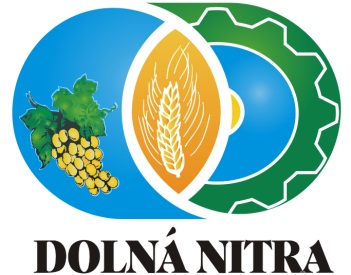 Logo MAS (ak je vytvorené) Abstrakt Hlavným cieľom predkladaného dokumentu je zlepšenie podmienok života obyvateľov a zatraktívnenie územia regiónu Dolná Nitra prostredníctvom rozvoja miestnej infraštruktúry a základných verejných služieb, podporou miestneho hospodárstva (najmä poľnohospodárstva a vidieckeho cestovného ruchu) pri udržaní kvality životného prostredia a vidieckeho rázu krajiny. Strategický cieľ má byť teda dosiahnutý podporou investícií v 4 oblastiach, ktoré boli miestnymi obyvateľmi identifikované ako kľúčové pre ďalší rozvoj regiónu: Obnova a rozvoj obcíZlepšenie stavu životného prostrediaRozvoj ekonomiky na vidiekuEfektívna činnosť MASDokument bol spracovaný za širokej účasti obyvateľov územia Dolnej Nitry s využitím participatívnych metód zapájania verejnosti so zámerom vytvorenia spoločnej rozvojovej stratégie územia a následného získania finančnej podpory na ich realizáciu prostredníctvom prístupu LEADER. Stratégia presne definuje oblasti podpory investícií ako aj typy podporovaných aktivít a spôsob jej implementácie, resp. monitorovania a vyhodnocovania dosiahnutých výsledkov vo vzťahu k zadefinovaným cieľom. ObsahZákladné informácie o MAS ........................................................................................... 11Identifikačné údaje MAS ............................................................................................ 11Vymedzenie oblasti a obyvateľstva, na ktoré sa stratégia CLLD vzťahuje ................ 11Vznik, história a tvorba partnerstva a stratégie CLLD ............................................... 12Vznik a história partnerstva ........................................................................................ 12Tvorba partnerstva a stratégie CLLD .......................................................................... 16Analytický rámec ............................................................................................................. 20 Analýza zdrojov územia ............................................................................................ 20 SWOT analýza .......................................................................................................... 67 Identifikácia potrieb ................................................................................................... 74 Strategický rámec ........................................................................................................... 76 Definovanie vízie a strategického cieľa ..................................................................... 76 Stanovenie priorít, špecifických cieľov a opatrení .................................................... 77 Súhrnná tabuľka strategického rámca ........................................................................ 82 Integrované znaky stratégie CLLD ............................................................................ 85 Inovatívne znaky stratégie CLLD .............................................................................. 86Implementačný rámec ..................................................................................................... 87 Popis riadiaceho a implementačného procesu ........................................................... 87Riadiaci proces - organizačná štruktúra MAS ................................................. 87Implementačný proces ..................................................................................... 94 Akčný plán ................................................................................................................ 96 Monitorovanie a hodnotenie stratégie CLLD .......................................................... 127Opis monitorovacích a hodnotiacich opatrení stratégie CLLD ....................... 127Monitorovacie ukazovatele ............................................................................ 132Finančný rámec .............................................................................................................. 137Financovanie stratégie CLLD ................................................................................... 137Finančný plán pre opatrenia ...................................................................................... 140Zhodnotenie prínosov stratégie CLLD, jej synergie a doplnkovosť ......................... 142Prínosy k zlepšovaniu ekonomického rozvoja územia ............................................. 142Prínosy k napĺňaniu cieľov PRV ............................................................................... 143Prínosy k napĺňaniu cieľov IROP ............................................................................. 146Synergie a doplnkovosť stratégie CLLD      ............................................................. 147Popis iných stratégií, ktoré sa na danom území realizujú, resp. plánujú     realizovať ...................................................................................................... 147Synergie a komplementarity  ......................................................................... 148Popis multiplikačných efektov ................................................................................. 149Prílohy k stratégii CLLD............................................................................................... 150Zoznam tabuliek (uvádzajú sa povinné aj vlastné tabuľky) Tabuľka č. 1: Identifikačné údaje MAS ............................................................................... 11Tabuľka č. 2: SWOT analýza ................................................................................................ 68Tabuľka č. 3: Súhrnný prehľad strategického rámca ........................................................ 82Tabuľka č. 4.A: Opatrenie Stratégie CLLD ........................................................................ 96Tabuľka č. 4.B: Opatrenie Stratégie CLLD ......................................................................... 98Tabuľka č. : Opatrenie Stratégie CLLD ...................................................................... 100Tabuľka č. 4.D: Opatrenie Stratégie CLLD ...................................................................... 103Tabuľka č. 4.E: Opatrenie Stratégie CLLD ....................................................................... 105Tabuľka č. 4.F: Opatrenie Stratégie CLLD ....................................................................... 107Tabuľka č. 4.G: Opatrenie Stratégie CLLD ...................................................................... 109Tabuľka č. 4.H: Opatrenie Stratégie CLLD ...................................................................... 111Tabuľka č. 4.CH: Opatrenie Stratégie CLLD ................................................................... 113Tabuľka č. 4.I: Opatrenie Stratégie CLLD ........................................................................ 115Tabuľka č. 4.J: Opatrenie Stratégie CLLD ....................................................................... 117Tabuľka č. 4.K: Opatrenie Stratégie CLLD ...................................................................... 118Tabuľka č. 4.L: Opatrenia Stratégie CLLD ..................................................................... 120Tabuľka č. 4.M: Opatrenia Stratégie CLLD .................................................................... 121Tabuľka č. 4.Y : Opatrenia PRV – akčný plán pre dodatočnú výkonnostnú alokáciu..123Tabuľka č. 4. Z : Opatrenia IROP – akčný plán pre dodatočnú výkonnostnú alokáciu126Tabuľka č. 5: Povinné ukazovatele na úrovni programu – PRV SR  ............................. 132Tabuľka č. 6: Celkové verejné výdavky – PRV SR .......................................................... 133Tabuľka č. 7: Povinné ukazovatele na úrovni IROP ....................................................... 133Tabuľka č. 8: Celkové zdroje pre MAS z PRV a IROP ..................................................... 137Tabuľka č. 9: Celkové zdroje pre MAS z PRV a IROP rozdelené podľa fondov ........... 138Tabuľka č. 10: Rozdelenie zdrojov na jednotlivé typy nákladov v rámci                            príslušných programov ............................................................................. 139Tabuľka č. 11: Sumárna tabuľka finančného plánu ......................................................... 140Tabuľka č. 12: Celkový pomer medzi fondmi na stratégiu ............................................... 141Tabuľka č. 13: Zameranie stratégie podľa sektorov ......................................................... 141Zoznam nepovinných tabuliek: Tabuľka č. 2.1 Časový harmonogram zostavovania stratégie CLLD .............................. 19Tabuľka č. 3.1 Typologicko-produkčné kategórie PPF v riešenom území ...................... 24Tabuľka č. 3.2 Štruktúra a využitie pôdneho fondu .......................................................... 25Tabuľka č. 3.3 Ostatné vodné plochy v riešenom území ................................................... 29Tabuľka č. 3.4 Lesy a ich rozdelenie ................................................................................... 30Tabuľka č. 3.5 Zozname veľkých a stredných zdrojov znečistenia                             v záujmovom území .................................................................................. 30Tabuľka č. 3.6 Chránené ložiskové územie ........................................................................ 33Tabuľka č. 3.7 Zastúpenie obcí v RZ Dolná Nitra podľa veľkostných kategórií ........... 38Tabuľka č. 3.8 Hustota obyvateľov v obciach RZ Dolná Nitra o. z. v roku 2014 ........... 39Tabuľka č. 3.9 Porovnanie vekového zloženia obyvateľov okresnej                             úrovne RZ Dolná Nitra v roku 2014 ....................................................... 40Tabuľka č. 3.10 Veková štruktúra obyvateľov RZ Dolná Nitra o.z. ................................ 40Tabuľka č. 3.11 Priemerný vek obyvateľov v jednotlivých obciach                                RZ Dolná Nitra o. z. ............................................................................... 40Tabuľka č. 3.12 Index starnutia obyvateľov v jednotlivých obciach                              RZ Dolná Nitra o. z.  k 31.12.2014 .......................................................... 41Tabuľka č. 3.13 Podiel ekonomicky aktívneho obyvateľstva                              v RZ Dolná Nitra o. z. ............................................................................. 42Tabuľka č. 3.14 Vývoj v počte obyvateľov podľa jednotlivých vekových                                 kategórií 2009 – 2014 ............................................................................ 42Tabuľka č. 3.15 Prirodzený prírastok obyvateľov v RZ Dolná Nitra o. z.                               v rokoch 2009 – 2014 ............................................................................... 42Tabuľka č. 3.16 Migračné saldo obyvateľov RZ Dolná Nitra o. z.                               v rokoch 2009 – 2014 ............................................................................... 43Tabuľka č. 3.17 Celkový prírastok/úbytok obyvateľov RZ Dolná Nitra o. z.                               v rokoch 2009 – 2014 ............................................................................... 43Tabuľka č. 3.18 Národnostné a etnické zloženie obyvateľstva                              RZ Dolná Nitra o. z. ................................................................................. 44Tabuľka č. 3.19 Vierovyznanie RZ Dolná Nitra o. z. ........................................................ 44Tabuľka č. 3.20 Vzdelanostná úroveň – stupeň, druh, vývojové trendy                                 vo vzdelanosti ......................................................................................... 45Tabuľka č. 3.21 Významní rodáci v území RZ Dolná Nitra o. z. ..................................... 46Tabuľka č. 3.22 Vybavenie obcí miestnymi službami ....................................................... 48Tabuľka č. 3.23 Organizácie a občianske združenia pôsobiace na území                               RZ Dolná Nitra o. z. ............................................................................... 49Tabuľka č. 3.24 Kultúrne a historické zariadenia v obciach                                 RZ Dolná Nitra o. z. .............................................................................. 50Tabuľka č. 3.25 Zoznam nehnuteľných Národných kultúrnych pamiatok                                v obciach RZ Dolná Nitra o. z. ............................................................. 51Tabuľka č. 3.26 Štruktúra bytového fondu v RZ Dolná Nitra o. z. ................................. 54Tabuľka č. 3.27 Obdobie výstavby rodinných a bytových domov v obciach                                RZ Dolná Nitra o. z. .............................................................................. 54Tabuľka č. 3.28 Vlastníctvo domového a bytového fondu v obciach                                 RZ Dolná Nitra o. z. .............................................................................. 54Tabuľka č. 3.29 Infraštruktúra a vybavenosť domácností v obciach                                RZ Dolná Nitra o. z. ............................................................................... 55Tabuľka č. 3.30 Vybavenie územia technickou infraštruktúrou ...................................... 56Tabuľka č. 3.31 Majetok obcí RZ Dolná Nitra o. z.  ......................................................... 57Tabuľka č. 3.32 Zoznam voľných hospodárskych budov v RZ Dolná Nitra o. z. .......... 57Tabuľka č. 3.33 Nezamestnanosť v RZ Dolná Nitra o. z. .................................................. 58Tabuľka č. 3.34 Vzdelanostná úroveň nezamestnaných obyvateľov územia                                 RZ Dolná Nitra o. z. evidovaných na Úrade práce ............................ 59Tabuľka č. 3.35 Počet evidovaných obyvateľov RZ Dolná Nitra o. z.                                 na Úrade práce, sociálnych vecí a rodiny ........................................... 59Tabuľka č. 3.36 Počet obyvateľov RZ Dolná Nitra o. z. evidovaných                                na úrade práce podľa dĺžky ich evidencie ........................................... 59Tabuľka č. 3.37 Odvetvová zamestnanosť obyvateľov RZ Dolná Nitra o. z. .................. 60Tabuľka č. 3.38 Prehľad podnikateľských aktivít na území RZ Dolná Nitra o. z.                                podľa podnikateľských subjektov ........................................................ 62Tabuľka č. 3.39 Zastúpenie subjektov v sekundárnom sektore                                v RZ Dolná Nitra o. z. ............................................................................ 62Tabuľka č. 3.40 Zastúpenie subjektov v terciárnom sektore                                v RZ Dolná Nitra o. z. ........................................................................... 63Tabuľka č. 3.41 Stravovacie zariadenia na území RZ Dolná Nitra o. z. .......................... 64Tabuľka č. 3.42 Ubytovacie zariadenia na území RZ Dolná Nitra o. z. .......................... 65Tabuľka č. 3.43 Porovnávacia matrica problémov ............................................................ 75Tabuľka č. 5.1 Povinné ukazovatele na úrovni špecifických cieľov IROP                           a fokusových   oblastí PRV ...................................................................... 133Tabuľka č. 5.2 Vlastné Monitorovacie ukazovatele na úrovni priorít ........................... 134Tabuľka č. 5.3 Vlastné Monitorovacie ukazovatele na úrovni špecifických cieľov (výsledok) ............................................................................................................................. 134Tabuľka č. 5.4 Vlastné Monitorovacie ukazovatele na úrovni opatrení (výstup) ......... 136Zoznam skratiekCLLD –	 	komunitne vedený miestny rozvoj MAS – 		miestna akčná skupinao. z. –			občianske združenieLEADER –		„Linky akcií pre rozvoj vidieckej ekonomiky“RZ - 			regionálne združenieMV SR - 		Ministerstvo vnútra Slovenskej republikyISRÚ - 		Integrovaná stratégia rozvoja územiaPPA - 			Pôdohospodárska platobná agentúraOZ - 			občianske združenieNSRV- 		Národná sieť rozvoja vidiekaNSS MAS -		Národná sieť slovenských miestnych akčných skupínNSK - 			Nitriansky samosprávny krajČR - 			Česká republikaSPU - 			Slovenská poľnohospodárska univerzitaEPFRV - 		Európsky poľnohospodársky fond pre rozvoj vidiekaMPRV SR - 		Ministerstvo poľnohospodárstva a rozvoja vidieka Slovenskej republikyVÚC - 			Vyšší územný celokÚPSVaR - 		Úrad práce, sociálnych vecí a rodinyFEŠRR - 		Fakulta európskych štúdií a regionálneho rozvojaSWOT - 	Strengths (silné stránky); Weaknesses (slabé stránky); Opportunities (príležitosti); Threats (hrozby)k. ú. - 			katastrálne územieNUTS - 	Nomenklatúra štatistických územných jednotiek (Nomenclature des unités territoriales statistiqueS,J,V,Z - 		sever, juh, východ, západm n. m. - 		metrov nad morommm - 			milimetreTPK - 			typologicko-produkčná kategória PEJ - 			produkčno-ekologická jednotka PPF - 			poľnohospodársky pôdny fondPVO - 			poľnohospodárske výrobné oblastiTTP - 			trvalé trávne porastyVN - 			vodná nádržSHMÚ - 		Slovenský hydrometeorologický ústavrkm - 			riečny kilometerONV - 		okresný národný výbors.r.o. - 			spoločnosť s ručením obmedzeným ha - 			hektárKO - 			komunálny odpadCHLÚ - 		chránené ložiskové územieMŽP SR - 		Ministerstvo životného prostredia Slovenskej republikyCHA - 			chránený areálEÚ - 			Európska úniaŠOP SR - 		Štátna ochrana prírody Slovenskej republikyS-CHKO - 		Správa chránenej krajinnej oblastiÚSES - 		územný systém ekologickej stabilityp.n.l. -			pred naším letopočtomČOV - 			čistička odpadových vôdSOBD - 		sčítanie obyvateľov, bytov a domovCVČ - 			centrum voľného časuPRV SR - 		Program rozvoja vidieka Slovenskej republikyIROP - 		Integrovaný regionálny operačný programŽoNFP - 		žiadosť o nenávratný finančný príspevokRO - 			Riadiaci orgánOP KŽP - 		Operačný program Kvalita životného prostrediaMŽP SR - 		Ministerstvo životného prostredia Slovenskej republikyFTE - 			Full Time Equivalent, ekvivalent jedného pracovníka na plný úväzokZákladné informácie o MASIdentifikačné údaje MASVyplní sa nasledovná tabuľka:Tabuľka č. 1: Identifikačné údaje MASVymedzenie oblasti a obyvateľstva, na ktoré sa stratégia CLLD vzťahujeÚzemie verejno-súkromného partnerstva Regionálne združenie Dolná Nitra je tvorené katastrami 17 vzájomne prepojených obcí: Babindol, Čechynce, Dolné Obdokovce, Golianovo, Klasov, Lúčnica nad Žitavou, Malé Chyndice, Malý Cetín, Malý Lapáš, Melek, Paňa, Pohranice, Veľké Chyndice, Veľký Cetín, Veľký Lapáš, Vinodol a Žitavce ležiacimi v juhovýchodnej časti Nitrianskeho okresu. Rozkladá sa na úrodných nivách Žitavskej pahorkatiny, Nitrianskej pahorkatiny a Nitrianskej Nivy medzi riekami Nitra a Žitava.  Jedná sa o kompaktné, ucelené a rozlohou primerané územie, na ktorom v súčasnosti žije celkovo 15 706 obyvateľov (údaje k 31.12.2014). Celková hustota obyvateľov predstavuje 100,90 obyvateľa na km2. Ide o dynamicky sa rozvíjajúci región, ktorého populácia v posledných rokoch narastá najmä v dôsledku prisťahovalectva a rozvoja intenzívnej individuálnej bytovej výstavby. Hlavná príčina tohto vývoja spočíva vo výhodnej geografickej polohe obcí mikroregiónu v blízkosti rozvojových pólov – krajského mesta Nitra a priemyselného okresného mesta Vráble s ponukou pracovných príležitostí a služieb rozličného charakteru na jednej strane a relatívne čistého, zachovalého a tichého vidieckeho prírodného prostredia pomerne dobre vybaveného prvkami technickej a sociálnej infraštruktúry - v regióne Dolnej Nitry na strane druhej.Vznik, história a tvorba partnerstva a stratégie CLLD Vznik a história partnerstvaSamotnému konštituovaniu verejno-súkromného partnerstva Regionálne združenie Dolná Nitra o. z. predchádzala spolupráca viacerých obcí z Nitrianskeho kraja v Združení podzoborských obcí či Združení miest a obcí nitrianskeho regiónu. Korene takejto formy kooperácie vyplynuli jednak z historických a prírodných daností, ako aj vzájomného ekonomického prepojenia obcí. Už na jeseň roku 2007 viacerí zástupcovia obcí začali iniciovať založenie spoločného občianskeho združenia. Hlavným podnetom bola výzva Nitrianskeho samosprávneho kraja na získanie finančnej podpory na budovanie kapacít a vytvorenie spoločnej rozvojovej stratégie územia pre implementáciu prístupu LEADER. Po viacerých pracovných stretnutiach sa myšlienka stala realitou a novovytvorené RZ Dolná Nitra o. z. sa zaradilo k ďalším 11 územiam, v ktorých prebiehala príprava na integrovaný rozvoj vidieka. Občianske združenie bolo zaregistrované na MV SR dňa 26.10.2007 ešte pod názvom Regionálne združenie občanov okolia Nitry o. z., neskôr sa premenovalo na Regionálne združenie Dolná Nitra o. z.. Počas pôsobenia RZ Dolná Nitra o. z. boli zmenené stanovy viackrát nielen v dôsledku zmien v rámci systému riadenia (Usmernenie pre administráciu osi 4 LEADER), ale aj prirodzených zmien vyplývajúcich zo samotného fungovania partnerstva (zmena sídla, štatutárneho zástupcu a pod.).Pôvodne tvorilo združenie 11 obcí – Babindol, Čechynce, Dolné Obdokovce, Golianovo, Klasov, Paňa, Pohranice, Malý Cetín, Veľký Cetín, Veľký Lapáš, Vinodol. Celkový počet členov združenia činil 46 členov, z toho 7 tvorili zástupcov z radov podnikateľov (súkromný sektor), 28 členov bolo z radu občianskych združení (kluby, spolky, zväzy, občianske združenia a pod.) a 12 zástupcov verejného sektora (11 obcí a 1 základná škola). Pri výbere členov sa už od počiatku kládol dôraz na vyváženosť členskej základne z hľadiska zastúpenia jednotlivých sektorov, resp. jednotlivých záujmových skupín, z geografického, sociálneho či ekonomického hľadiska, pričom však bolo uplatňované pravidlo nediskriminovať nikoho, kto chcel akýmkoľvek spôsobom prispieť k rozvoju územia v pôsobnosti RZ Dolná Nitra o. z.. V zmysle Stanov RZ Dolná Nitra o. z. môže byť členom združenia: „..každá fyzická osoba vo veku nad 18 rokov s trvalým resp. prechodným pobytom a tiež právnická osoba so sídlom alebo pôsobnosťou v území RZ Dolná Nitra, ktorá súhlasí s jeho stanovami a ktorá uhradí členský príspevok- členstvo v RZ Dolná Nitra o. z. je dobrovoľné...- Všetci členovia majú rovnaké práva aj povinnosti.“Vývoj počtu členov RZ Dolná Nitra o. z. ukazuje nasledovný graf:Graf č. 1 Vývoj počtu členov verejno – súkromného partnerstva RZ Dolná Nitra o. z. v r. 2008-2015, Zdroj: vlastná tabuľka.Vývoj počtu členov dokazuje, že RZ Dolná Nitra o. z. je „živý organizmus“, ktorý sa prirodzene mení a vyvíja. Členstvo tiež odzrkadľuje meniace sa potreby, záujmy a nálady jeho členov ako i jednotlivé etapy vo vývoji formovania partnerstva.   K 29.06.2017 eviduje RZ Dolná Nitra o. z. 71 členov v nasledovnom zložení:Záujmová skupina verejného sektora (obce) – 17 členov ( 23,94%)Záujmová skupina podnikateľského sektora – 26 členov (36,62%)Záujmová skupina občianskeho sektora – 28 členov (39,44%)Úsilie verejno-súkromného partnerstva v podobe prípravy územia na implementáciu LEADER a zostavenie spoločnej integrovanej stratégie bolo v r. 2008 korunované úspechom a 5.8.2009  bol združeniu udelený štatút miestnej akčnej skupiny. Od roku 2009 MAS implementovala viac ako 60 projektov zameraných na dobudovanie voľnočasovej infraštruktúry, zlepšenie vzdelávania a informovania na svojom území, rozvoj vzájomnej spolupráce či zlepšenie základných služieb na vidieku v rámci implementácie ISRÚ. Za účelom spolufinancovania stratégie boli na financovanie projektov využité aj zdroje Nitrianskeho samosprávneho kraja. RZ Dolná Nitra o. z. sa tiež úspešne zapojilo do výziev PPA na podporu projektov spolupráce. V rámci podporených projektov bola vytvorená v spolupráci s ďalšími miestnymi akčnými skupinami a verejno – súkromnými partnerstvami z Nitrianskeho kraja regionálna značka PONITRIE na podporu regionálnej ekonomiky a zachovanie tradičných remesiel (projekty Zavádzanie regionálneho značenia produktov na nitrianskom vidieku – budovanie kapacít/partneri: MAS OZ MIKROREGIÓN RADOŠINKA, MAS RZ Dolná Nitra o. z., MAS OZ pre rozvoj Mikroregiónu „Požitavie – Širočina“, Mikroregión TRÍBEČSKO, Spoločenstvo obcí Topoľčiansko-duchonského mikroregiónu a Mikroregión Cedron) a Zavádzanie regionálneho značenia produktov na nitrianskom vidieku – tvorba regionálnej značky a systému kvality/partneri: MAS OZ MIKROREGIÓN RADOŠINKA, MAS RZ Dolná Nitra o. z., Mikroregión TRÍBEČSKO, Spoločenstvo obcí Topoľčiansko-duchonského mikroregiónu a Mikroregión Cedron) a následne boli podporené marketingové aktivity na posilnenie úlohy novovytvorenej značky, ako aj na jej preniknutie do povedomia obyvateľov, potenciálnych nositeľov a spotrebiteľov (Spoločný marketing regionálnych značiek na juhozápadnom Slovensku/partneri: MAS OZ MIKROREGIÓN RADOŠINKA, MAS RZ Dolná Nitra o. z., MAS OZ pre rozvoj Mikroregiónu „Požitavie – Širočina“, MAS DUDVÁH, MAS Stará Čierna voda). S cieľom rozšíriť existujúci potenciál územia pre rozvoj cestovného ruchu boli postavené rozhľadne v území RZ Dolná Nitra o. z. a OZ Mikroregión RADOŠINKA (projekt „Z vtáčej perspektívy“). Počas tohto obdobia prebiehalo, ako súčasť aktivít MAS, intenzívne sieťovanie a výmena skúseností nielen na báze členstva v MAS (sieťovanie v rámci MAS, partnerstvo subjektov v rámci regiónu) a na národnej úrovni (členstvo v NSRV, NSS MAS, vzájomná spolupráca viacerých MAS z NSK aj mimo NSK a verejno-súkromných partnerstiev), ale aj na nadnárodnej úrovni (od spolupráce pri realizovaní odborných exkurzií - MAS Haná, MAS Bystřička ČR, až po konkrétne projekty s MAS Üde Kunság Vidékfejlesztési Egyesület z Maďarska). Významným prínosom bola spolupráca s SPU Nitra (realizácia prípadových štúdií, odborné exkurzie, odborná prax študentov). K tvorbe partnerstva a správnej implementácii stratégie napomáhali pravidelne sa konajúce pracovné stretnutia (stretnutie členov výkonného orgánu min. 1x za 1,5 mesiac, najvyššieho orgánu, min. 2x ročne, dozornej rady, monitorovacieho výboru, stretnutia s projektovými partnermi, pracovné skupiny), informačné, vzdelávacie aktivity či  semináre  (školenia k jednotlivým výzvam, seminár – verejné obstarávanie, nové programové obdobie, regionálna značka a pod.). V marci r. 2012 bol realizovaný spoločný teambuilding členov do Paríža. Významným spôsobom prehĺbili neformálne vzťahy a budovanie dôvery medzi členmi ako i obyvateľmi územia MAS účasť ako i príprava rôznych spoločenských, kultúrnych, či športových podujatí (regionálna výstava, remeselný jarmok, ples, spoločné čistenie chotárov, výstava fotografií, futbalový turnaj obcí Dolnej Nitry). V r. 2012 bol vytvorený vlastný grantový program z rozpočtu MAS s názvom Klobúk nápadov pre región, ktorého maskot, Dolnonitranček bol vybraný z víťazného návrhu symbolizujúceho územie Dolnej Nitry v rámci súťaže dolnonitrianskych škôl s cieľom podporiť inovatívne projekty občianskej iniciatívy na podporu regiónu. Významným prvkom budovania kapacít, animácie a informovania verejnosti bolo iniciovanie vydávania informačného spravodaja z územia MAS Dolná Nitra - Pozdrav z Dolnej Nitry, ktorý bol od r. 2012 4x ročne voľne distribuovaný do každej domácnosti v území verejno-súkromného partnerstva.Stabilita, aktivity a spolupráca v rámci verejno-súkromného partnerstva vzbudili záujem o spoluprácu ďalších okolitých obcí. Cieľ integrovať sa do štruktúry MAS deklarovali obce už v r. 2013 (Žitavce, Lúčnica nad Žitavou, Veľké Chyndice, Malé Chyndice, Malý Lapáš, Melek). V roku 2013 na žiadosť starostu obce Lúčnica nad Žitavou prebehla verejná prezentácia činnosti a princípov fungovania MAS Dolná Nitra na zasadnutí miestneho obecného zastupiteľstva. Neskôr v r. 2015 prichádza žiadosť o vstup od obce Ivánka pri Nitre. Pretrvávajúca snaha o spoluprácu a členstvo v MAS postupnou účasťou na realizovaných aktivitách verejno-súkromného partnerstva vyústili do rozšírenia MAS, kedy bolo na februárovej členskej schôdzi prijatých 6 nových členských obcí – Lúčnica nad Žitavou, Malé Chyndice, Malý Lapáš, Melek, Veľké Chyndice a Žitavce. Počet katastrov tvoriacich územie MAS sa tak zvýšil na 17. Celkový počet členov vzrástol na 68 členov.Takto rozšírená Dolná Nitra predstavuje kompaktný celok založený na vzájomnej spolupráci a spoločných črtách územia najmä z historického a hospodárskeho hľadiska.Tvorba partnerstva a stratégie CLLDRegionálne združenie Dolná Nitra o. z. sa začalo formovať už v 2. polovici roku 2007 (viď. príloha k stratégii CLLD-dokumenty preukazujúce proces tvorby partnerstva). Vôbec základným predpokladom jeho vzniku bolo zapojiť zástupcov verejnosti a rôznych sektorov– verejný, súkromný, občiansky (základný prvok prístupu LEADER podľa Nariadenia Rady (ES) č. 1698/2005 o podpore rozvoja vidieka prostredníctvom Európskeho poľnohospodárskeho fondu pre rozvoj vidieka EPFRV) do jeho tvorby. Získaním štatútu MAS a podpory zo strany MPRV SR sa združeniu otvorili nové možnosti pre prácu s verejnosťou a zapojenie miestnych aktérov (realizácia prístupu LEADER pri napĺňaní jeho základných znakov: sieťovanie, spolupráca, prístup zdola – nahor). MAS za účelom animácie, budovania kapacít, publicity a oživenia stratégie využívala rôzne nástroje s cieľom informovať a zapájať aktívnych ľudí (občania, podnikatelia, samospráva, profesné a záujmové skupiny a pod.) do tvorby partnerstva:Realizácia podujatí MAS a spoločných podujatí s inými MAS pre verejnosť v rámci vlastného regiónu ako aj za jeho hranicami (silvestrovský ples, 3 ročníky regionálny jarmok, 6. ročníkov Futbalový turnaj obcí RZ Dolná Nitra o. z., 6 ročníkov výstavy Dolná Nitra v obrazoch, školenia, informačné semináre – grantový systém, regionálna značka, otváranie rozhľadne DOLNÁ NITRA, podujatia Dedina v meste v Nitre, vo Vrábľoch, v Galante a pod.);Informovanie na podujatiach obcí, resp. iných členov MAS realizovaných na území regiónu, resp. využívanie podujatí realizovaných inými organizáciami pôsobiacimi v oblasti rozvoja vidieka (Agrokomplex, Slovakiatour, Výstava Utazás v Budapesti, otvorenie turistickej sezóny v Nitre, Majster ranča v Malom Lapáši či furmanské preteky v Golianove);Zverejnením informácií a pravidelným aktualizovaním údajov webového sídla MAS www.dolnanitra.sk a informácií na profile sociálnej siete facebook s cieľom priblížiť sa mladšej generácii Dolnonitranov Prostredníctvom informačného spravodaja Pozdrav z Dolnej Nitry – k dnešnému dňu bolo vydaných celkovo 12 čísiel časopisov voľne distribuovaných do všetkých domácností v každej z jedenástich, neskôr v 17 obcí RZ Dolná Nitra o. z. v náklade 4 000 ks výtlačkov/5 400 ks po rozšírení). Celkovo bolo v území miestnej akčnej skupiny distribuovaných 52 200 ks časopisov, ktoré mali za cieľ nielen informovať verejnosť o združení, jeho aktivitách a realizovaných projektoch (informačná, publikačná a propagačná činnosť), ale aj poskytovať informácie o prístupe LEADER, o možnostiach čerpania resp. zapájania sa do rôznych grantových schém vrátane implementácie ISRÚ a vlastného grantového programu MAS (edukačná, vzdelávacia činnosť), ale zároveň aj aktivizovať obyvateľov vytváraním priestoru pre ich zapájanie do realizácie a návrhu spoločných aktivít, implementácie stratégie a podnecovať vzťah k regiónu a dobrovoľnej práci preň (animačná časť – rôzne súťaže, zbierky receptov, zapájanie do organizovaných podujatí, posielanie námetov a pod.). Preto boli aj jazyk a forma zvolené pri písaní časopisu prispôsobené cieľovej skupine – širokej verejnosti.  Informácie o možnosti zapájania sa do činnosti MAS, o výhodách a možnostiach členstva , o možnostiach zapájania sa do prípravy stratégie boli súčasťou aj samotných verejných stretnutí k príprave stratégie CLLD (niektoré z časopisov sú doložené aj v prílohe k stratégii CLLD-dokumenty preukazujúce proces tvorby stratégie a v elektronickej verzii sú dostupné na www.dolnanitra.sk).Efekt zrealizovaných aktivít sa dostavuje postupne a je evidentný posun vpred napr. v tom, že šírením informácií o pôsobení a aktivitách združenia sa Regionálne združenie Dolná Nitra o. z. postupne etablovalo medzi organizáciami v území a v povedomí obyvateľov, ale v konečnom dôsledku sa prejavilo aj vo zvýšení záujmu o členstvo vo verejno – súkromnom partnerstve* (aj v súvislosti s možnosťou reálneho zapojenia do implementácie stratégie pre programové obdobie 2014 – 2020 pre viaceré sektory) a sformovaní partnerstva aktívnych subjektov prepojených vzájomnými formálnymi aj neformálnymi väzbami (Príloha č. 4 – Zoznam členov MAS podľa sektorov).*Počet členov RZ Dolná Nitra o. z. stúpol k decembru 2015 na 68 členov.Pri spracovaní stratégie CLLD pre územie RZ Dolná Nitra o. z. boli použité metódy a postupy práce založené na interaktívnom a participatívnom prístupe k strategickému plánovaniu ako:prístup zdola-nahor spočívajúci v zapojení miestnych aktérov reprezentujúcich ekonomické a záujmové skupiny, reprezentatívne verejné a súkromné inštitúcie a jednotlivcov, ktorí svoje územie a jeho potreby poznajú;multisektorový prístup – zapojenie rôznych záujmových skupín;využitie endogénnych zdrojov – rozvoj regiónu využitím miestnych zdrojov.Dokument stratégie bol vytvorený za účasti širokých skupín verejnosti (zástupcov miestnej samosprávy – starostovia, zamestnanci obecných úradov, poslanci, zástupcov miestnych spoločenských, kultúrnych a športových organizácií, podnikateľov ako i aktívnych občanov), čo vytvára predpoklad, že stratégia rozvoja odzrkadľuje reálne potreby regiónu a jeho obyvateľov a je „šitá na mieru“.  Jednotlivé etapy zostavenia stratégie CLLD:Procesom, ktorý sprevádzal prípravu územia na nové programové obdobie a na spracovanie stratégie bola informačná kampaň, ktorá prebiehala kontinuálne a súbežne počas celého procesu tvorby strategického dokumentu. Informácie o novom programovacom období resp. o možnostiach zapojenia verejnosti boli šírené postupne od r. 2014, či už pri aktivitách realizovaných MAS (jednotlivé stretnutia na úrovni MAS od r. 2013 – Verejné Valné zhromaždenie 28.11.2013; 26.11.2014; 5.12. 2015; 30.7.2015; Predsedníctvo RZ Dolná Nitra o. z. 23.1.2015, 6.3.2015; 17.6.2014; 14.1.2015; 10.3.2015; 6.5.2015, 9.7.2015; 20.10.2015;  informačné semináre pre členov a verejnosť „Čo prináša nové programovacie obdobie 2014-2020, 20.3.2015) cez prípravu zamestnancov a členov MAS zabezpečením ich účasti na informačných aktivitách, seminároch, konferenciách a pod. zameraných na  nové obdobie (Konferencia „LEADER a CLLD“, 7.5.2015 v Nitre; Konferencia VUC „Podporujeme náš vidiek, 2.10.2014 a 15.10.2015 v Mojmírovciach; Seminár NSRV Pripravujeme sa na PRV SR 2014 -2020, 4.12.2014 v Topoľčanoch; Informačný workshop „Výmena skúseností pri implementácii prístupu LEADER, 20.10.2014, Zlaté Moravce; Metodický deň VÚC, 1.7.2014, Hontianska Vrbica; dvojdňový seminár „Vzdelávanie aktérov vidieka k hodnoteniu stratégie LEADER a jej dosahov“, 5.-6.11.2014, Cabaj-Čápor) až po zverejňovanie údajov o pozvánkach, aktuálnych informáciách na webstránke MAS a členských obcí, sociálnej sieti, hlásenia o pracovných stretnutiach v rozhlase, vývesné tabule MAS a jednotlivých obcí ako aj informovanie prostredníctvom informačného spravodaja (viď. príloha).Od mája roku 2014 prebiehalo v území mapovanie sekundárnych (informácie týkajúce sa demografických, materiálnych, prírodných a ekonomických zdrojov získavané na úrovni inštitúcií, ako napr. Štatistický úrad SR, ÚPSVaR, Obvodné úrady, Obecné úrady a pod..) a primárnych zdrojov na úrovni občanov, podnikateľov a jednotlivcov.Získané údaje z auditu zdrojov boli následne spracované vo forme situačnej analýzy  s grafickým a tabuľkovým spracovaním získaných informácií. Tak proces auditu zdrojov ako aj ich spracovania bol tvorený v dvoch etapách, nakoľko vo februári 2015 sa členská základňa združenia rozšírila o nových 6 členských obcí, ktorých údaje bolo potrebné nanovo zaistiť a spracovať. Opätovne boli posielané žiadosti o informácie na všetky príslušné inštitúcie, nakoľko bolo potrebné zaktualizovať získané údaje k 31.12.2014 za región Dolná Nitra ako celok.Na prieskum verejnej mienky a získanie informácií a názorov ohľadom kvality života v Dolnej Nitre slúžila realizácia dotazníkového prieskumu na úrovni jednotlivých občanov a rodín. Na jednej strane boli do realizácie dotazníkového prieskumu zapojené obecné úrady z územia, na druhej strane boli poverení distribuovaním a zberom dotazníkov mladí ľudia pochádzajúci z regiónu – dobrovoľníci z radov študentov FEŠRR SPU v Nitre, ktorí vykonávali prieskum v rámci odbornej praxe. Dotazníky boli distribuované aj počas jednotlivých verejných stretnutí k zostavovaniu SWOT analýzy a vízie v obciach územia. Celkovo bolo distribuovaných približne 1 200 dotazníkov s návratnosťou 55 %. Výstupy získané dotazníkovým prieskumom slúžili ako podklady k zostaveniu SWOT analýzy a vízie.V každej zo 17 obcí regiónu prebehlo 1 verejné stretnutie zamerané na tvorbu SWOT analýzy a zostavenie obecnej vízie. V rámci diskusie sa obyvatelia vyjadrovali k predstavám o budúcnosti ich obce v horizonte 10-15 rokov, k silným a slabým stránkam a vedení facilitátorom hľadali príležitosti a prekážky ďalšieho rozvoja obce. Časový harmonogram verejných stretnutí tvorí prílohu k stratégii – viď. časť Dokumenty preukazujúce proces tvorby stratégie CLLD.V marci bol na webstránke zverejnený formulár na prijímanie projektových zámerov s úmyslom identifikácie možných prijímateľov finančnej pomoci a získania údajov pre ich kontaktovanie prostredníctvom individuálnych či skupinových stretnutí a  zoskupenie projektových zámerov do jednotlivých oblastí podpory. Paralelne s realizáciou verejných stretnutí začal proces organizovania individuálnych stretnutí s potenciálnymi žiadateľmi, zástupcami obcí, občianskych združení, škôl, podnikateľov či poľnohospodárov. Pracovné stretnutia k zostaveniu ďalších etáp stratégie ako napr. prezentácia analytickej časti, zostavenie spoločnej SWOT a vízie, problémovej analýzy, výberu priorít, nastavenie finančných a monitorovacích rámcov sú zobrané v tabuľke. Finálna verzia stratégie CLLD pre územie RZ Dolná Nitra o. z. na programové obdobie 2014 -2020 bola schválená najvyšším orgánom MAS dňa 10.12.2015. Tabuľka č. 2.1 Časový harmonogram zostavovania stratégie CLLDAnalytický rámecAnalýza zdrojov územiaObrázok č. 1 Mapa územia RZ Dolná Nitra o. z. znázornená v okrese Nitra a v Nitrianskom kraji.Verejno-súkromné partnerstvo Dolná Nitra sa nachádza v juhovýchodnej časti Nitrianskeho okresu (Obrázok č. 2), medzi riekami Nitra a Žitava. Na ľavej strane brehu Žitava priberá územie troch katastrálnych území Lúčnica nad Žitavou, Melek a Žitavce. Územie Dolná Nitra hraničí s dvoma okresmi. Na juhu hraničí k. ú. Vinodol s okresnom Nové Zámky a na juhovýchode k. ú. Melek s okresom Levice. Najjužnejším k. ú. je územie Vinodol, najsevernejšie k. ú. Pohranice, najvýchodnejšie k. ú. Melek a najzápadnejšie k. ú. Čechynce.  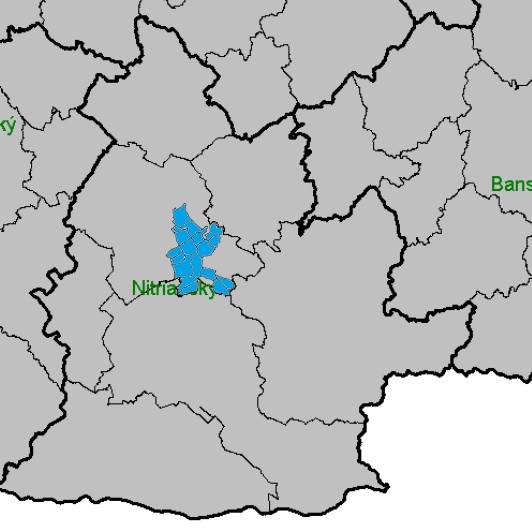 Územie Dolnej Nitry sa rozprestiera na rozlohe 155,65 km2, ktoré je tvorené 17 katastrálne prepojenými územiami. Charakter územia je prevažne rovinatý a v severnej časti prevažuje reliéf nížinných pahorkatín. Na celom území prevažuje hospodárska výroba, najmä však poľnohospodárska. Na svahoch sa dodnes zachovala tradícia pestovania viniča. V blízkosti verejno-súkromného partnerstva sa nachádza krajské mesto Nitra a priemyselné mesto Vráble. Prepojenie medzi týmito mestami zabezpečuje cesta I. triedy I/51, ktorá spája Holíč s Hronskou Breznicou a v riešenom území prechádza k. ú. Veľký Lapáš, Golianovo, Babindol a Klasov. Cestnú sieť a prepojenie medzi jednotlivými obcami tvoria najmä cesty II. a III. triedy, ktoré sa miestami využívajú hlavne za účelom pešej turistiky a cykloturistiky. Železničná trať prechádza jediným k. ú. - Lúčnicou nad Žitavou a spája Nové Zámky so Zlatými Moravcami. Členské obce verejno-súkromného partnerstva patria z hľadiska administratívno-správnej prílušnosti do Západoslovenského kraja (NUTS II), Nitrianskeho kraja (NUTS III), a okresu Nitra (NUTS IV). Z hľadiska počtu obyvateľov je najväčšou obcou Dolnej Nitry obec Vinodol (1 983 obyvateľov) a najmenšou obcou sú Veľké Chyndice (319 obyvateľov).Výhody z hľadiska polohy a lokalizácie územia:- výhodná geografická poloha a blízkosť krajského mesta Nitra a okresného mesta Vráble;- územie pomerne dobre vybavené prvkami technickej a sociálnej infraštruktúry; - relatívne čisté a zachovalé životné prostredie nenarušené veľkou priemyselnou výrobou;- rozmanité prírodné a geografické podmienky (rieka Nitra, chránená oblasť Chránené vtáčie územie v k. ú. Žitavce, historické štruktúry využívania krajiny – vinohrady, orná pôda, sady);- dobre rozvinutá cestná sieť III. triedy slúžiaca pre cykloturistiku;- existencia silných podnikateľských subjektov v priamej blízkosti regiónu;- existencia kultúrno-historických objektov; - bohatá tradícia pestovania viniča;- relatívny dostatok pracovných príležitostí v blízkom okolí regiónu.Nevýhody z hľadiska polohy a lokalizácie územia:- nízka lesnatosť  a málo vodných plôch v rámci územia Dolnej Nitry; - preťaženosť územia hustou dopravou – niektoré obce sa nachádzajú na hlavných cestných ťahoch;- zánik poľnohospodárskych subjektov ako historicky významných prvkov v území (družstvá v obciach);- nedostatočne využívané prírodné podmienky Geografická charakteristika územia a prírodných pomerovZ geomorfologického hľadiska sa územie Dolná Nitra rozprestiera na 3 podcelkoch. Najväčšiu časť zaberá Žitavská pahorkatina, ktorá zasahuje do katastrálnych území (Čechynce – S,J,V; Pohranice, Dolné Obdokovce, Babindol, Klasov, Malé Chyndice, Veľké Chyndice, Malý Lapáš, Veľký Lapáš, Golianovo – S,J,V,Z; Paňa – S,J,Z; Veľký Cetín – S,J,V; Vinodol – S,J,V).Nitrianska Niva – časť Dolnonitrianska Niva zasahuje do katastrálnych území  (Čechynce – Z; Veľký Cetín – Z a časť J; a Vinodol – Z).Žitavská Niva – zasahuje vo východnej časti katastrálne územia (Lúčnica nad Žitavou S,J,V,Z; Melek – S,J,Z a Žitavce – S,J,Z).Hronská pahorkatina – časť Bešianska pahorkatina mierne zasahuje katastrálne územia (Melek a Žitavce z východnej časti).Obrázok č. 2 Mapa geomorfologického členenia územia RZ Dolná Nitra o. z.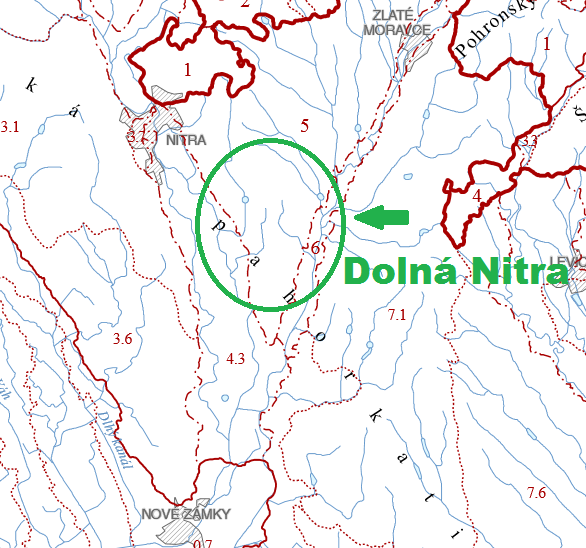 Zdroj:(http://www.geology.sk/new/sites/default/files/media/geois/PrehladneMapy/GM_mapa.pdf) Geomorfologické členenie Slovenska; Dušan Kočický, Boris Ivanič – 2011 (podľa Mazúr, E., Lukniš, M., 1986)Nadmorská výška sa v riešenom území pohybuje v intervale od  n. m. do  n. m. z čoho vyplýva, že do územia zasahuje reliéf rovín a nív v okolí rieky Nitra (Čechynce, Malý Cetín, Veľký Cetín a Vinodol) a rieky Žitava (Lúčnica nad Žitavou a Žitavce) a reliéf nížinných pahorkatín prevažná časť územia (Pohranice, Dolné Obdokovce, Babindol, Klasov, Malé Chyndice, Veľké Chyndice, Paňa, Golianovo, Veľký Lapáš a Malý Lapáš a Melek). Z vybraných tvarov reliéfu sa prejavujú najmä úvaliny nížinných pahorkatín – ide o plytké a dlhé zníženiny. Klimatické pomeryÚzemie Dolnej Nitry spadá do klimatickej oblasti teplej (T), ktorú je možné rozdeliť ešte na klimatické regióny zahŕňajúce územie s približne rovnakými klimatickými podmienkami na rast a vývoj poľnohospodárskych plodín. Vzhľadom k tomu, že riešené územie sa nachádza na hranici dvoch klimatických regiónov (klimatická oblasť teplá a klimatická oblasť mierne teplá), územie možno rozdeliť do 3 klimatických okrskov.Obrázok č. 3 Mapa klimatických okrskov Slovenska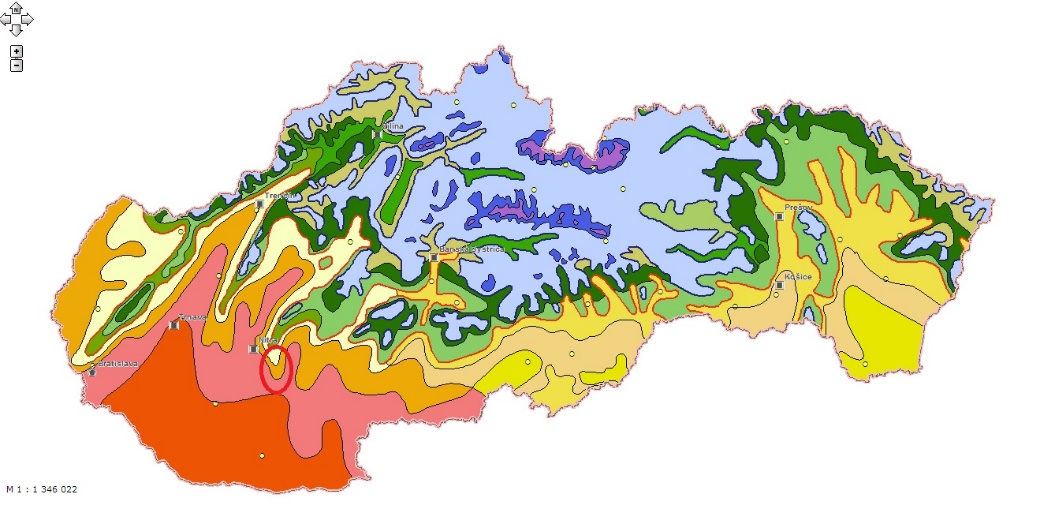 Zdroj: http://globus.sazp.sk/atlassr/ Klimatický okrsok: - teplý, mierne vlhký, s miernou zimou – Vinodol, Veľký Cetín, Malý Cetín, Čechynce, Melek; - teplý, mierne suchý, s miernou zimou - Vinodol, Veľký Cetín, Malý Cetín, Čechynce, Golianovo, Paňa, Malé Chyndice, Veľké Chyndice, Klasov, Lúčnica nad Žitavou, Melek, Žitavce;- teplý, suchý, s miernou zimou, -Veľký Lapáš, Golianovo, Paňa, Malý Lapáš, Pohranice, Dolné Obdokovce, Babindol, Klasov;Klimatická oblasť teplá (T) je charakteristická počtom letných dní v priemere 50 a viac, pričom maximálna denná teplota vzduchu je > 25oC. Počas roka sa priemerná ročná teplota vzduchu pohybuje od 8-10 o C. Medzi najchladnejšie mesiace v roku sa zaraďuje január, v ktorom sa priemerná teplota pohybuje v rozmedzí -2 až – 3 o C. Naopak medzi najteplejšie mesiace v roku možno zaradiť júl, kedy priemerná teplota je 18 – 20 o C. Pre teplú oblasť sú charakteristické priemerné ročné úhrny zrážok okolo 500 – , pričom v januári sa zrážky pohybujú v rozmedzí od 30 do  a v júli priemerná výška spadnutých zrážok je menšia ako . Priemerný počet dní so snehovou pokrývkou je menší ako 40 dní vzhľadom k tomu, že klimatická oblasť (T) zasahuje prevažne do nížin. Priemerný počet dní s dusným počasím sa pohybuje v intervale 20 – 30 a priemerný počet dní s hmlou je 20 – 45 nakoľko ide o oblasť nížin so zníženým výskytom hmiel. V území Dolnej Nitry prevládajú severné a severozápadné vetry. Pôda, využitie územia a pôdneho fonduPôda je výsledkom pôdotvorných procesov počas dlhého časového obdobia. V území Dolnej Nitry prevládajú černozeme a hnedozeme, v okolí riek Nitra a Žitava čiernice. Jedná sa o pôdy s vysokou produkčnou kategóriou, z čoho vyplýva, že v území prevláda intenzívna poľnohospodárska výroba. V severovýchodnej časti riešeného územia, konkrétne v katastrálnom území Pohranice, zasahujú rendziny (oblasť Kolíňanského vrchu).Typologicko-produkčná kategorizácia (TPK) poľnohospodárskych pôd uvádza poznatky o priestorovej štruktúre produkčného potenciálu pôd, analýzu vzťahov medzi vlastnosťami PEJ a produkciou hlavných plodín.Vzhľadom k tomu, že riešené územie má reliéf zvlnených rovín, prípadne v severnej časti územia nížinných pahorkatín, prevláda tu poľnohospodárska výroba, prevažnú časť pôd možno zatriediť podľa TPK do typu O.Tabuľka 3.1 Typologicko-produkčné kategórie PPF v riešenom území           Zdroj: www.podnemapy.skV rámci poľnohospodárskych výrobných oblastí (PVO) sa v riešenom území Dolná Nitra prelínajú dve výrobné oblasti, kukuričná výrobná oblasť a repárska výrobná oblasť. Kukuričná výrobná oblasť je vhodná na pestovanie všetkých teplomilných plodín. Najlepšie výsledky v rámci pestovania v repárskej výrobnej oblasti sa dosahujú v pestovaní cukrovej repy, viacročných krmovín, pšenice, jačmeňa a kukurice. Charakteristické plodiny pre územie Dolnej Nitry sú kukurica, repka olejná, slnečnica, pšenica, jačmeň a tekvice. Už z histórie vyplýva, že v území verejno-súkromného partnerstva Dolná Nitra pretrváva poľnohospodárska výroba, čoho dôkazom boli mnohé poľnohospodárske družstvá, ktoré existovali v obciach pred r. 1989. Postupom však začali družstvá upadať a v súčasnosti sa v území zachovalo len pár, ktoré obhospodarujú pôdu. Okrem nich sa v poľnohospodárskej výrobe začínajú objavovať samostatne hospodáriaci roľníci. Najväčšie zastúpenie v území má orná pôda s 120,61 km2 (77,49 % z celkovej výmery územia). Najmenšie zastúpenie v území majú lesné pozemky, ktoré zaberajú len 2,93 km2 (1,88 % z celkovej výmery územia), nasledujú vodné plochy o rozhlohe 3,18 km2( 2,04 %) a za nimi trvalé trávnaté porasty TTP o rozlohe 3,57 km2 (2,29 %).Tabuľka č.3.2 Štruktúra a využitie pôdneho fonduZdroj: www.katasterportal.skVzhľadom k tomu, že orná pôda predstavuje 2/3 územia Dolnej Nitry a je pravidelne a  intenzívne obhospodarovaná, dochádza k jej sústavnému znečisťovaniu aplikáciou rôznych agrochemikálií používaných k dosiahnutiu vyššej produkcie plodín a odstráneniu škodcov. Takéto agrochemikálie sa dostávajú do pôdy, kde zotrvávajú, prípadne znečisťujú podzemnú vodu, ktorá ich ďalej prenáša do územia. Najviac znečistené sú pôdy v okolí riek, najmä rieky Nitra, ktorá je znečistená z priemyselnej výroby na hornom toku miest Prievidza a Nováky. Vodstvo, vodné zdroje,  znečistenie vodných plôch a ich využitieÚzemie Dolnej Nitry spadá do čiastkového povodia rieky Nitra, ktorú je možné v podmienkach Slovenska zaradiť medzi stredne veľké a menej vodnaté vodné toky. Nitra pramení na južných svahoch Malej Fatry, až po vyústenie z hôr tečie prevažne juhozápadným smerom, v oblasti Podunajskej nížiny tečie na juh a nad Komárnom ústi do Malého Dunaja. Nitra pozdĺž celého toku zberá vodu z plochy 5 140,6 km2. Na dolnom toku priberá svoj najdlhší ( a plochou najväčší (1243,6 km2) prítok - Žitavu. Žitava pramení v Pohronskom Inovci a cez územie Dolnej Nitry preteká k. ú. Lúčnica nad Žitavou a Žitavce. Pravostranným prítokom rieky Žitava je Hosťovský potok.K vodným tokom, ktoré najviac ovplyvňujú vodný režim v území Dolnej Nitry aj z hľadiska významnosti v celoslovenskom meradle, patrí rieka Nitra.  Najvýznamnejšie ovplyvňuje vodný režim v katastrálnych územiach obcí Čechynce, Malý Cetín, Veľký Cetín a Vinodol. Režim odtoku rieky Nitry je snehovo – dažďový, prípadne z výtoku podzemných vôd. Najvyššiu vodnatosť dosahuje v mesiacoch február, marec a apríl a najnižšia vodnatosť je v mesiaci august, september a november.Ďalším vodným tokom, ktorý ovplyvňuje vodný režim v Dolnej Nitre, síce  v menšej miere je rieka Žitava, ktorá preteká katastrálnym územím obce Lúčnica nad Žitavou  (Vajka nad Žitavou a Martinová) a Žitavce. Režim rieky Žitava je tak ako pri rieke Nitra snehovo – dažďový, prípadne z výtoku podzemných vôd. Najvyššiu vodnatosť dosahuje v jarných mesiacoch (marec), najnižšiu v septembri. Rieka Žitava dosahuje maximálne povodňové prietoky najmä pri topení snehu v jarných mesiacoch a pri výdatných dažďových zrážkach. Riešeným územím pretekajú menšie vodné toky, ktorých hlavnou funkciou je zber/zachytenie a odvedenie prebytočnej retenčnej vody z územia:Potok Kadaň – ľavostranný prítok rieky Nitra. Jeho celková dĺžka je  a preteká poľnohospodárskou krajinou a intravilánmi obcí Štitáre, Pohranice, Malý Lapáš, Veľký Lapáš a Golianovo a nad obcou Veľký Cetín ústi do rieky Nitry. V katastrálnom území Golianovo je na toku Kadaň vybudovaná vodná nádrž. Hosťovský potok – je významným pravostranným prítokom rieky Žitava. V území Dolnej Nitry priberá Obdokovský potok ako pravostranný prítok. V k. ú. Malé Chyndice priberá potok Világoš, do ktorého ústi Dudocký potok.  V k. ú. Veľké Chyndice priberá Chyndický potok a následne sa vlieva do VN Vráble. Štitársky kanál – preteká k. ú. Pohranice cez rybníky Dolná MalantaTeplá  – ústi do Babindolského potoka v k. ú. Klasov Klasovský potok – ústi do vodného toku Teplá v k. ú. KlasovPaniansky potok – ľavostranný prítok rieky Nitry, ústi v k. ú. VinodolLúžtek – pravostranný prítok rieky Žitavy, ústi mimo riešeného územia, preteká k. ú. Paňa, KlasovTichý, Betlemský a Veskejský kanál, ktoré ústia do vodnej nádrže v k. ú. GolianovoSilastovský potok – pramení v k. ú. Melek a je ľavostranným prítokom rieky Žitava Potok Lúštek - vlieva sa do ŽitavyMelecký potok – tečie cez k. ú. Melek a pri obci Lúčnica nad Žitavou sa vlieva do rieky Žitava. Je pravostranným prítokom Žitavy.Znečistenie povrchových vôdZnečistenie povrchových vôd v riešenom území sa sleduje len na rieke Žitava, ktorá preteká katastrálnym území Lúčnica nad Žitavou a Žitavce a na rieke Nitra, ktorá hraničí s katastrálnymi územiami Čechynce, Malý Cetín, Veľký Cetín a Vinodol a výrazne ovplyvňuje kvalitu povrchových vôd v jej okolí. Ostatné povrchové vody sa v riešenom území nesledujú z hľadiska kvality. Situácia na hlavných tokoch Nitra a Žitava je veľmi zlá, nakoľko sú znečistené takmer v celom profile na úroveň IV. a V. triedy, t. j. silne znečistená až veľmi silne znečistená. Nepriaznivé hodnoty sú zaznamenávané najmä v ukazovateľoch kyslíkového režimu, mikrobiologického znečistenia a obsahu rozpustených látok.Najbližšie SHMÚ sledované miesta odberov kvality povrchových vôd na rieke Nitra sú Lužianky (rkm 65,10) nad mestom Nitra a Čechynce pod mestom Nitra (rkm 47,80). Na riekeŽitava v obci Lúčnica nad (rkm 18,40)  je to až na dolnom toku pred ústím do Nitry stanica Dolný Ohaj Žitavy (rkm 2,10).Podzemné vody a stupeň znečistenia podzemných vôdPredstavujú najdôležitejší zdroj zásob pitnej vody. Dané územie spadá do hydrogeologického regiónu:č.73 – neogén Žitavskej  pahorkatiny  (S, V a JV časť)č.72 – kvartér Nitry od mesta Nitra po Nové Zámky (J a JZ časť)Vzhľadom k tomu, že riešeným územím preteká stredne veľká rieka Nitra, na ktorej je veľmi výrazná priemyselná činnosť, tak sa predpokladá aj vysoká miera znečistenia podzemnej vody. Najväčšie znečistenie podzemných vôd je v katastrálnom území obce Čechynce a čiastočne zasahuje do katastrov obcí Malý Cetín, Veľký Cetín a Vinodol. Miera znečistenia podzemnej vody dosahuje hodnoty od 7,01 – 10 mg/l. Podzemná voda v južnej časti územia Dolnej Nitry (kataster obce Vinodol – západná a južná časť; obce Paňa – južná časť a obce Lúčnica nad Žitavou – južná časť) je znečistená najmä používaním pesticídnych prípravkov pri  obrábaní poľnohospodárskej pôdy v území. Hodnoty sa tu pohybujú v rozmedzí od 7,01 – 20 mg/l. Celkove sa miera znečistenia podzemných vôd v území pohybuje v rozmedzí od 2,01 – 7 mg/l a v území obce Paňa dosahuje znečistenie minimálnu hodnotu 1,01 – 1,5 mg/l.Obrázok č.4 Mapa znečistenia podzemných vôd v RZ Dolná Nitra o. z. 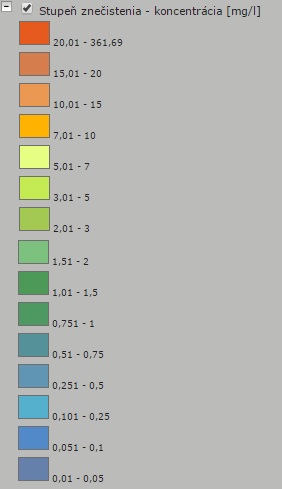 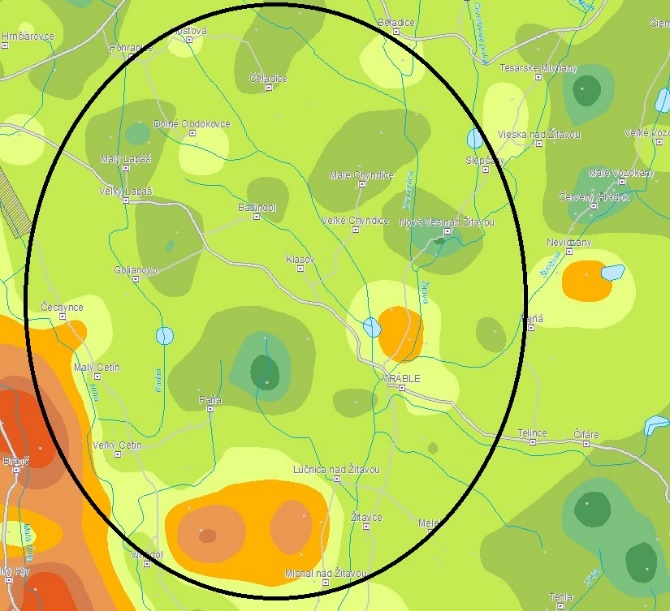 Zdroj: Atlas podzemných vôd http://mapserver.geology.sk/atlaspv/Vodné zdrojeÚzemie Dolnej Nitry nedisponuje vodnými zdrojmi celoslovenského charakteru. Väčšinou ide o vodné zdroje, ktoré zásobujú obec pitnou vodou. Takéto zdroje sa nachádzajú v obci Pohranice – HGP prameň  „Tiské 1 a 2“ s Ochranným pásmom I. stupňa určené rozhodnutím ONV v Nitre, odbor poľnohospodárstva, lesného a vodného hospodárstva pod č. PLVH/2316/707 18/1985 H1 108 zo dňa 30.10. 1985.V obci Vinodol – 2 studne HVG -7; HVG -8 s výdatnosťou .s-1. Ochranné pásmo I. a II. stupňa bolo určené rozhodnutím ONV v Nitre odborom poľnohospodárstva, lesného a vodného hospodárstva pod č. PLVH/18 89/1986 H1 108 zo dňa 27.5.1986.Menšie pozemné vodné zdroje (studne) sa nachádzajú aj v ďalších obciach riešeného územia a prevažne slúžia na zásobovanie vodou miestneho obyvateľstva, resp. poľnohospodárskych objektov. Napr. vodné zdroje v Golianove zásobujú vodou hydinársku farmu Hybrav v Dolných Obdokovciach. Ďalší objekt využívaný pre vodárenské účely (studňa) slúži pre účely podniku Agro Golianovo s. r. o.. Zdroje geotermálnych vôd sa vyskytujú v obciach Pohranice, Golianovo a Klasov. V obci Pohranice má zdroj geotermálnej vody výdatnosť . s-1 s teplotou . V súčasnosti nie je využívaný, ale do budúcnosti sa plánuje využívať ho pre rekreačné účely (kúpalisko). Ďalšie dva zdroje sa vyskytujú v obci Golianovo, presnejšie v lokalite Močiar a Kozie. V súčasnej dobe sú oba uzavreté a nevyužívané. V budúcnosti sa plánujú využívať pre športovo-relaxačné účely (wellness centrum a rekreačno-oddychový areál). Posledný, zatiaľ známy zdroj geotermálnej vody sa nachádza v obci Klasov, ktorá ho plánuje využiť na vykurovanie priemyselných budov alebo vybudovanie wellness centra či kúpaliska. V území sa okrem spomínaných nenachádzajú žiadne iné zdroje geotermálnych vôd a ani žiadne minerálne zdroje podzemných vôd. Vodné plochy a ich využitieVerejno-súkromné partnerstvo Dolná Nitra nedisponuje veľkým počtom vodných plôch, celkovo je ich 10, z toho 1 predstavuje čiastkové povodie rieky Nitra. Vodné nádrže v území sa predovšetkým využívajú na lovné účely a sú zaradené do kategórie kaprových vôd. Okrem kaprov sa vo vodách nachádzajú druhy rýb ako amur, lieň, sumec, zubáč a pod.. Najväčšou vodnou plochou územia je vodná nádrž Golianovo. Nachádza sa v južnej časti katastrálneho územia Golianovo na vodnom toku Kadaň. Jej rozloha je  a hlavným účelom je chov rýb. Vzhľadom k tomu, že je nádrž vybudovaná v krajine s intenzívnym využívaním poľnohospodárskeho pôdneho fondu, je spolu s brehovou vegetáciou mimoriadnym ekostabilizačným faktorom. Vodná nádrž Golianovo je zároveň evidovaná ako chránená rybárska oblasť č. 59.Tabuľka 3.3 Ostatné vodné plochy v riešenom územíZdroj: www. revíry.skLesné pozemky a ich využitieLesy v RZ Dolná Nitra zaberajú rozlohu 2,93 km2 z celkovej výmery územia. Podstatnú časť lesných pozemkov tvoria hospodárske lesy (2,61 km2), ktoré sa využívajú najmä na produkciu dreva, pôdoochrannú, poľovnú a rekreačnú činnosť. Najväčší podiel hospodárskych lesov sa nachádza v k. ú. Dolné Obdokovce . Ochranné lesy sa nachádzajú len v troch katastrálnych územiach (Klasov, Pohranice a Martinová – Lúčnica nad Žitavou), kde zabezpečujú pôdoochrannú a protieróznu funkciu. Najväčšiu rozlohu ochranných lesov má obec Pohranice , ktoré sa nachádzajú v severnej časti územia. Najmenšiu skupinu lesov zastupujú lesy osobitného určenia, ktoré sa nachádzajú len v obci Dolné Obdokovce ( a majú rekreačnú funkciu. Tabuľka č. 3.4 Lesy a ich rozdelenieZdroj: Národné lesnícke centrum, ZvolenPrevažnú časť lesných porastov obhospodarujú Lesy SR a. s. Banská Bystrica. V lesných porastoch sú zastúpené z pôvodných drevín: jaseň štíhly, dub zimný, dub letný, dub cer, hrab obyčajný, z nepôvodných drevín dominuje agát biely a topoľ šľachtený.Znečistenie ovzdušiaOchrana ovzdušia sa vykonáva v zmysle zákona č. 180/2013 Z. z. Kategorizácia zdrojov znečistenia veľkých a stredných zdrojov znečistenia ovzdušia je v zmysle vyhlášky č. 410/2012 Z. z.. V riešenom území sa nachádzajú veľké (živočíšna výroba) a stredné zdroje znečistenia ovzdušia. Zoznam stredných zdrojov je uvedený v nasledujúcej tabuľke:Tabuľka 3.5 Zoznam veľkých a  stredných zdrojov znečistenia v záujmovom území Zdroj: Obvodný úrad životného prostredia  Nitra,  2013Veľkosť zdroja:V -  veľkýS -  strednýPopis znečisťujúcich látok:0.0.01 Tuhé znečisťujúce látky0.0.02 Oxidy síry vyjadrené ako SO20.0.03 Oxidy dusíka ako NO20.0.04 Oxid uhoľnatý0.0.05 Organické látky - celkový organický uhlík-COU3.3.01 amoniak a jeho plynné zlúčeniny vyjadrené ako NH3Okrem veľkých a stredných  zdrojov znečistenia ovzdušia sa v každej obci nachádzajú malé zdroje znečistenia ovzdušia, ich evidenciu zabezpečuje obec.  Na kvalitu ovzdušia v obciach vplývajú aj mobilné zdroje znečistenia ovzdušia – automobilová doprava. Najbližšia monitorovacia stanica kvality ovzdušia sa nachádza v krajskom meste Nitra.Environmentálne záťažePravdepodobné environmentálne  záťaže v území Dolná Nitra predstavuje:Poľnohospodárska výroba - skladovanie a distribúcia agrochemikálií (Malé Chyndice – bývalý sklad pesticídov)Zariadenia na nakladanie s odpadmi – skládka komunálneho odpadu (Čechynce – skládka KO                                                              Golianovo – skládka KO, časť Tichý dvor                                                              Žitavce – skládka KO, bývalý pieskový lom).Výskyt a využitie nerastných surovínPodľa údajov Hlavného banského úradu v Banskej Štiavnici sa v riešenom území Dolnej Nitry nachádzajú 2 chránené ložiskové územia (CHLÚ) a podľa druhu nerastu sú určené pre ložiská zemného plynu a vápenca. Dobývací priestor sa pre tieto druhy nerastu vyskytuje v k. ú. obce Golianovo (zemný plyn) a k. ú. Pohranice (vápenec).Tabuľka č. 3.6 Chránené ložiskové územieZdroj: http://www.hbu.sk/ Ochranu a využitie nerastného bohatstva upravuje zákon č. 44/1988 Zb. o ochrane a využití nerastného bohatstva (banský zákon) v znení ďalších zákonov, zákon č. 313/2013 Z. z. o geologických prácach (geologický zákon) a vyhlášky MŽP SR č.. 2/2015 Z. z., ktorou sa vykonáva geologický zákon a iné právne predpisy. Chránené územiaVerejno-súkromné partnerstvo nedisponuje chráneným územím, ale nachádzajú sa tu chránené areály:CHA Klasovský park – rozloha , rok vyhlásenie 1982 (Uznesením z 8. plen. Zasadnutia ONV v Nitre, uskutočneného dňa 6.10.1982); stupeň ochrany 3, Predmet ochrany: ochrana historického parku vo voľno-krajinárskej úprave pri kaštieli v Klasove. CHA Lapášsky park – rozloha , rok vyhlásenia 1982 (Uznesením z 8. plen. Zasadnutia ONV v Nitre, uskutočneného dňa 6.10.1982), stupeň ochrany 3; ochrana historického parku v okolí kúrie za obcou Lapáš pri družstevnej pivnici. Plocha parku bola značne zredukovaná výsadbou obecného sadu. Park má pestrú dendrologickú skladbu, pozoruhodná je 150-ročná lipa.CHA Žitavský park – rozloha , rok vyhlásenia 1982 (Uznesením z 8. plen. Zasadnutia ONV v Nitre, uskutočneného dňa 6.10.1982); stupeň ochrany 3, predmet ochrany – ochrana historického parku v obci Žitavce v okolí kaštieľa. Vstupná časť je riešená pravidelnou úpravou, zvyšok voľno-krajinársky. V parku rastie 13 druhov cudzokrajných drevín. V ostatnom riešenom území Dolnej Nitry platí prvý stupeň ochrany, ktorému sa neposkytuje územná ochrana podľa § 17 až 31, čiže na území mimo osobitne vyhlásených chránených území. Navrhované chránené územia:Lužný les rieky Nitry – k. ú. Vinodol, Veľký Cetín;Pohranické lúky;Vrábeľská VN – k. ú. Klasov, Vráble, Veľké Chyndice;VN Golianovo – k. ú. Golianovo.NATURA 2000Je názov sústavy chránených území na území členských krajín Európskej únie, ktorej cieľom je zachovanie prírodného dedičstva, ktoré je významné nielen pre príslušný členský štát, ale najmä pre EÚ ako celok. Sústavu NATURA 2000 tvoria 2 typy území:1. osobitne chránené územia – vyhlasované na základe smernice o vtákoch – Chránené vtáčie územie. V riešenom území Dolná Nitra sa nachádza chránené vtáčie územie č. 38 Žitavský luh, ktorý sa rozprestiera v katastrálnych územiach: obce Žitavce (Dolná Nitra), obce Michal nad Žitavou, Veľká Maňa a Kmeťovo (mimo riešeného územia Dolná Nitra) o výmere 124 ha. Žitavský luh je jedným z troch najvýznamnejších území na Slovensku pre hniezdenie druhov chriašteľ bodkovaný (Porzana porzana), jedným z piatich najvýznamnejších pre hniezdenie druhu kačica chrapľavá (Anas querquedula) a pravidelne tu hniezdi viac ako 1% národnej populácie kane močiarnej (Circus  aeruginosus).                                                                  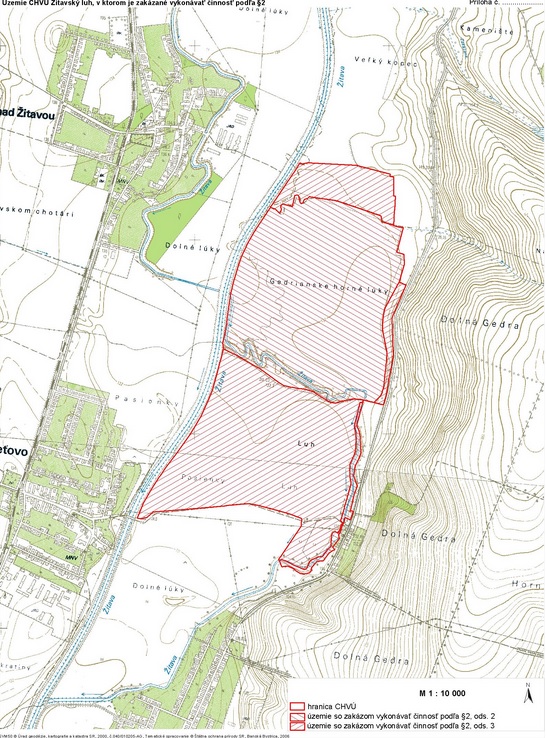 Obrázok č. 5 Mapa Chráneného vtáčieho územiaZdroj: http://www.sopsr.sk/ 2. osobitné územia ochrany – vyhlasované na základe smernice o biotopoch – Územia európskeho významu.V zozname území európskeho významu je zapísané aj územie Vinodolský hájik, ktorý sa nachádza v k. ú. Horný Vinodol o výmere . Územie je navrhnuté do zoznamu z dôvodu ochrany biotopov európskeho významu pre Lužné dubovo-brestovo-jaseňové lesy okolo nížinných riek a Karpatské a panónske dubovo-hrabové lesy.                                                   Obrázok č. 6 Mapa Vinodolského hájika 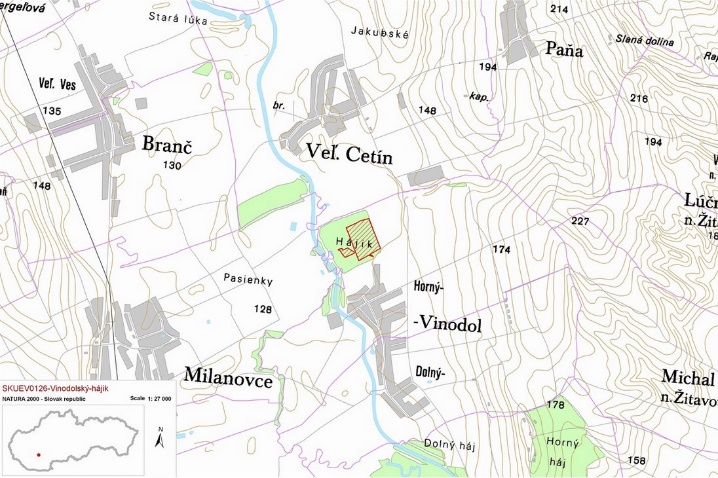 Zdroj: http://www.sopsr.sk/Regionálne významné mokrade podľa ŠOP SR, Regionálne centrum ochrany prírody a krajiny S-CHKO:Vodná nádrž Vráble – k. ú. Klasov, Vráble Veľké Chyndice, biotop 3,15Vinodolský hájik – k. ú. Horný Vinodol, biotop 4, 15Lokálne významné mokrade podľa ŠOP SR, Regionálne centrum ochrany prírody a krajiny S-CHKO:Vodná nádrž Melek a okolie  - k. ú. Melek, biotop 3, 8, 9,10, 15Kamenište – k. ú. Žitavce, biotop 3,8,9Odborná organizácia ŠOP SR, Regionálne centrum ochrany prírody a krajiny S-CHKO Ponitrie evidujú významné biotopy v území Dolnej Nitry:- Oblasť vodnej nádrže Golianovo s priľahlými plochami vegetácie – biotop európskeho významu: LS 1.1 vŕbovo – topoľové nížinné lužné lesy *91E0.ÚSES – Územný systém ekologickej stabilityÚzemný systém ekologickej stability predstavuje súbor opatrení vedúcich k stabilizácii územia z ekologického hľadiska. ÚSES tvoria prvky nazývané biokoridory, biocentrá rôznych druhov biotopov. Územím Dolnej Nitry prechádza nadregionálny biokoridor, rieka Nitra s vetvením na biokoridory rieky Žitava so skupinou regionálnych a nadregionálnych biocentier.Biokoridory regionálneho významu v Dolnej Nitre:- potok Kadaň- Štitársky kanál (Pohranice)- Hosťovský potok (Dolné Obdokovce)- Obdokovský potok (časť potoka pri ústí do Hosťovské potoka, Dolné Obdokovce)Biocentrá regionálneho významu v Dolnej Nitre:- Taraň (Malý Lapáš)- Zakázaný háj (Dolné Obdokovce)- Hájik (Vinodol)- VN Vráble (Klasov)- Málok – Kolíňanský vrch (Pohranice)- VN Melek (Melek)- VN Golianovo (Golianovo)ÚSES Dolnej Nitry zachytáva len prvky (biokoridory a biocentrá) regionálneho významu. Na miestnej úrovni je dopĺňaný prvkami miestneho významu - interakčnými prvkami (napr. TTP, vinohrady, remízky), čím vytvára ekologickú sieť. Takto vytvorená sieť pokrýva a zároveň ekologicky stabilizuje väčšie územie a tým zachováva rôznorodosť podmienok a foriem života. Územie Dolnej Nitry z hľadiska zastúpenia jednotlivých prvkov súčasnej krajinnej štruktúry možno hodnotiť ako vysoko antropogénne (ovplyvnené ľudskou činnosťou). Súčasný stav riešeného územia tak možno vyhodnotiť ako územie antropicky silne pozmenené s nízkou krajinnoekologickou hodnotou z dôvodu hospodárskeho využívania prevažnej časti územia. Z hľadiska zachovávania ekologickej stability územia majú veľký význam krajinné prvky s vysokou ekostabilizačnou hodnotou napr. trvalé trávnaté porasty TTP, lesné pozemky a vodné plochy.   Ich zastúpenie je na riešenom území veľmi nízke, len 6,21 % z celkovej plochy územia Dolnej Nitry. Obrázok č. 7 Ekologická únosnosť súčasného využívania územia podľa typov abiotických komplexov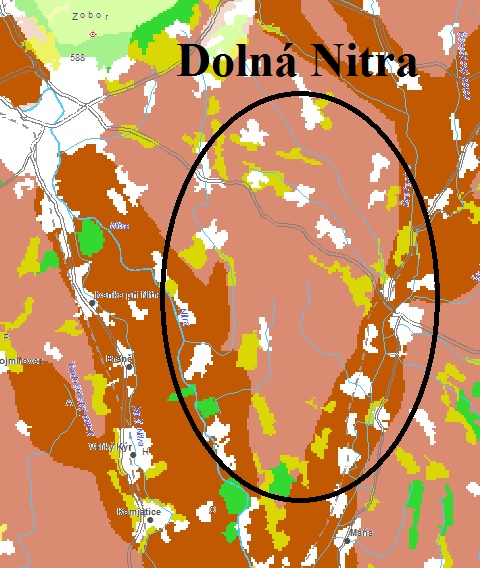 Zdroj: http://globus.sazp.sk/atlassr/Krajinné prvky s nízkou ekostabilizačnou hodnotou ako orná pôda, zastavané plochy a ostatné plochy tvoria 86,42 % celkovej plochy územia, pričom najväčšie zastúpenie má orná pôda 77,49 %, čo predstavuje vysoký stupeň zornenia krajiny. Nakoľko veľkú časť územia tvorí orná pôda, ekologická únosnosť súčasného využívania územia (Atlas krajiny SR, 2002) definuje ornú pôdu v okolí rieky Nitra a Žitava ponechať. V strede riešeného územia v rámci ornej pôdy výrazne zvýšiť podiel TTP a nelesnej drevinovej vegetácie. Nitrátová smernicaZ hľadiska ochrany vodných zdrojov boli na základe Nariadení vlády SR zo dňa 26.6.2003 na území Slovenskej republiky vyčlenené zraniteľné oblasti na základe „Nitrátovej direktívy“. Nitrátová direktíva je súborom opatrení smerujúcich k zníženiu možností znečistenia vodných zdrojov (povrchové aj podzemné) dusičnanmi, ktoré môžu pochádzať z minerálnych hnojív a z hospodárskych hnojív (maštaľný hnoj, hnojovica, močovka), a to vtedy, keď sú aplikované v nadmerných dávkach a v nesprávnom čase, alebo keď sú zle uskladňované. Poľnohospodárske subjekty hospodáriace na danom území sú povinné rešpektovať osobitné zásady hospodárenia. Na základe súboru pôdnych, hydrologických, geografických a ekologických parametrov boli určené pre každý poľnohospodársky subjekt 3 kategórie obmedzení hospodárenia.Kategória A – produkčné bloky s najnižším stupňom obmedzenia hospodáreniaKategória B – produkčné bloky so stredným stupňom obmedzenia hospodáreniaKategória C – produkčné bloky s najvyšším stupňom obmedzenia hospodárenia.Zdroj: http://www.podnemapy.sk/ Všetky obce Dolnej Nitry patria z hľadiska ochrany vodných zdrojov do zraniteľného územia. V rámci kategórií obmedzení hospodárenia prevláda v území Dolnej Nitry produkčný blok s najnižším stupňom obmedzenia hospodárenia – kategória A. V okolí rieky Nitra, v k. ú. Obce Čechynce, Malý Cetín, Veľký Cetín a Vinodol prevládajú produkčné bloky so stredným stupňom obmedzenia hospodárenia – kategória B. V juhozápadnej časti k. ú. obce Veľký Cetín sa nachádzajú produkčné bloky s najvyšším stupňom obmedzenia hospodárenia – kategória C. Poľnohospodárske subjekty hospodáriace na území Dolnej Nitry sú povinné rešpektovať osobitné zásady hospodárenia na produkčných blokoch kategórií A, B, C podľa „Kódexu správnej poľnohospodárskej praxe“ Zdroj: http://www.podnemapy.sk/ Demografická situáciaVerejno-súkromné partnerstvo Dolná Nitra je tvorené 17 obcami, ktoré možno zaradiť do 3 veľkostných kategórií podľa počtu obyvateľov v nich žijúcich. Najväčšie zastúpenie obcí má kategória s počtom obyvateľov 1000 – 2000, túto skupinu tvorí 8 obcí. Najväčšou obcou z tejto kategórie je obec Vinodol, s počtom 1983 obyvateľov. Druhé najväčšie zastúpenie má veľkostná kategória menej ako 500 obyvateľov, v ktorej sa nachádza 6 obcí. Poslednú kategóriu tvorí skupina s počtom obyvateľov 500 – 1000 a tam patria 3 obce. Najmenšou obcou tejto kategórie a zároveň najmenšou obcou Dolnej Nitry je obec Veľké Chyndice, s počtom 319 obyvateľov. Tabuľka č. 3.7 Zastúpenie obcí v RZ Dolná Nitra podľa veľkostných kategóriíZdroj: Štatistický úrad SR, Krajská správa v Nitre, 2014Hustota obyvateľstva v jednotlivých obciach Dolnej Nitry je vzhľadom na rôznu výmeru katastrálnych území a počet obyvateľov odlišná. Hustota osídlenia celého územia k 31.12.2014 bola 100,90 obyvateľov na km2. Najhustejšie osídleným územím je obec Malý Lapáš s hustotou 213,71 obyvateľov na km2. Najmenšie osídlenie má územie obce Paňa, kde priemerná hustota obyvateľov na km2 predstavuje hodnotu 32,67. Tabuľka č. 3.8 Hustota obyvateľov v obciach RZ Dolná Nitra o. z. v roku 2014Zdroj: Štatistický úrad SR, Krajská správa v Nitre, 2014Z hľadiska porovnávania vekovej štruktúry obyvateľov Dolnej Nitry a obyvateľov žijúcich v okrese Nitra je zrejmé, že v území Dolnej Nitry žije o 0,51% viac zástupcov predproduktívnej zložky obyvateľov a  o 0,01% viac produktívnych obyvateľov ako v okrese Nitra. Počet poproduktívnych obyvateľov činí hodnotu o 0,52 % nižšiu ako je tomu v okrese Nitra.  Celkovo v území Dolnej Nitry žije 11 153 obyvateľov v produktívnom veku, čo predstavuje 71,01 % ekonomicky aktívnych obyvateľov. V Dolnej Nitre žije  2 286 obyvateľov v predproduktívnom veku, a v poproduktívnom o 19 obyvateľov menej, teda 2 267 obyvateľov. V rámci porovnávania pohlaví vekovej štruktúry v predproduktívnej a produktívnej zložke prevládajú muži, ale v poproduktívnej štruktúre prevládajú ženy, žien v poproduktívnom veku je o 625 viac. Priemerný vek obyvateľstva verejno-súkromného partnerstva  je 40,42 rokov. Priemerný vek u mužov dosahuje 38,71 ženy majú v priemere 42,11 rokov. Dôvodom nižšieho priemerného veku u mužov je prevládajúci počet mužov v produktívnom a predproduktívnom veku (viac o 403 obyvateľov), kým v poproduktívnom veku prevládajú ženy (viac o 625 obyvateľov). Tabuľka č. 3.9 Porovnanie vekového zloženia obyvateľov okresnej úrovne RZ Dolná Nitra v roku 2014Zdroj: Štatistický úrad SR, Krajská správa v Nitre, 2014Tabuľka č. 3.10. Veková štruktúra obyvateľov RZ Dolná Nitra o. z. Zdroj: Štatistický úrad SR, Krajská správa v Nitre, 2014Najmladší obyvatelia sa nachádzajú v obci Malý Lapáš (priemerný vek 34,47 rokov), čo je spôsobené sťahovaním mladých ľudí do územia. Obec má v porovnaní s ostatnými obcami územia aj najvyššiu  hustotu zaľudnenia na km2, čo je spôsobené vysokým záujmom o individuálnu výstavbu aj v dôsledku výhodnej geografickej polohy obce v tesnej v blízkosti (cca  krajského mesta Nitra. Naopak, najvyšší priemerný vek bol zaznamenaný v obci  Lúčnica nad Žitavou (43,39 rokov). Tabuľka č. 3.11 Priemerný vek obyvateľov v jednotlivých obciach RZ Dolná Nitra o.z.Zdroj: Štatistický úrad SR, Krajská správa v Nitre, 2014Priemerný index starnutia obyvateľstva v území predstavuje 112,15. Najpomalšie starne obyvateľstvo žijúce v obci Malý Lapáš, priemerný index starnutia predstavuje hodnotu 35,33. Naopak, najrýchlejšie starne obyvateľstvo žijúce v obci Žitavce, priemerný index starnutia tu dosahuje 162,22, potom nasleduje Lúčnica nad Žitavou. Tabuľka č. 3.12 Index starnutia obyvateľstva v jednotlivých obciach RZ Dolná Nitra o. z. k 31.12.2014Zdroj: Štatistický úrad SR, Krajská správa v Nitre, 2014 Ekonomicky aktívne obyvateľstvo v území Dolnej Nitry predstavuje 48,57 % z trvalo bývajúceho obyvateľstva. Ide o relatívne priaznivú hodnotu podielu ekonomicky aktívneho obyvateľstva k pomeru trvalo bývajúcim obyvateľom. Tabuľka č. 3.13 Podiel ekonomicky aktívneho obyvateľstva v RZ Dolná Nitra o. z.Zdroj: SOBD 2011Od r. 2009 do roku 2012 stúpa počet obyvateľov v predproduktívnom veku,  v r. 2012 počet obyvateľov v tejto vekovej kategórii (vek od 0-14 rokov) klesol, no od r. 2013 opäť zaznamenáva stúpajúcu tendenciu.V rámci produktívnej zložky (15 – 64 rokov) počet obyvateľov tiež stúpajúca. Najvyššie hodnoty dosahovalo obyvateľstvo v poproduktívnej kategórii v r. 2009-2010, v r. 2011 počet obyvateľov vo veku 65 a viac rokov klesol o 1 277 obyvateľov, odvtedy opäť stúpa. Celkový počet obyvateľov v území narastá a k 31.12.2014 r. 2014 dosiahol hodnotu 15 706 v dôsledku pozitívnych hodnôt migračného salda.Tabuľka č. 3.14 Vývoj v počte obyvateľov podľa jednotlivých vekových kategórií 2009-2014Zdroj: Štatistický úrad SR, Krajská správa v NitreOd r. 2009 do r. 2011 vykazoval prirodzený prírastok stúpajúcu tendenciu, hoci väčšinou s negatívnymi hodnotami. Prirodzený prírastok ako ukazovateľ pomeru medzi živonarodenými a zomrelými obyvateľmi sa s výnimkou r. 2013, kedy dosiahol hodnotu 0, stále pohybuje v záporných hodnotách, čo znamená, že sa v Dolnej Nitre rodí stále menej ľudí, ako zomiera.  Tabuľka č. 3.15 Prirodzený prírastok obyvateľov v RZ Dolná Nitra o. z. v rokoch 2009 – 2014Zdroj: Štatistický úrad SR, Krajská správa v NitreNa úrovni obcí však v niektorých rokoch (napr. r. 2014) prirodzený prírastok dosahoval aj kladné hodnoty. Týkalo sa to najmä obce Vinodol, kde prírastok predstavoval +16 obyvateľov, obce Pohranice +5 obyvateľov, Malý Lapáš + 4 obyvatelia, Veľké Chyndice + 2 obyvatelia a obec Čechynce +1 obyvateľ.Migrovanie obyvateľstva sa deje už od nepamäti. Ani územie verejno-súkromného partnerstva nie je výnimkou. V sledovanom období od r. 2009 až do r. 2014 je vidieť stúpajúca tendencia prisťahovalého obyvateľstva. Naopak pomer odsťahovaných v jednotlivých rokoch má skôr kolísajúcu tendenciu. Celkovo migračné saldo má kolísajúci charakter v rámci sledovaného obdobia 6-tich rokov.  Tabuľka č. 3.16 Migračné saldo obyvateľov RZ Dolná Nitra o. z. v rokoch 2009 – 2014Zdroj: Štatistický úrad SR, Krajská správa v NitreV roku 2014 tvorilo migračné saldo prírastok 289 obyvateľov. Najväčší podiel na ňom mali prisťahovalci do obcí Golianovo a Veľký Lapáš (+ 67 obyvateľov). Naopak, negatívne hodnoty migračného salda (viac obyvateľov sa odsťahovalo ako prisťahovalo) boli zaznamenané v obciach Dolné Obdokovce (- 17), Veľký Cetín (- 12) a Veľké Chyndice (-2). Hodnoty celkového prírastku obyvateľov Dolnej Nitry možno hodnotiť pozitívne. Celkový prírastok má stúpajúci charakter do r. 2012, kedy poklesol, ale od r. 2013 opäť rastie. Je to spôsobené najmä migráciou obyvateľov z miest do okolitých obcí. Pozitívny trend možno predpokladať aj do budúcnosti. Tabuľka č. 3.17 Celkový prírastok/úbytok obyvateľov RZ Dolná Nitra v rokoch 2009 – 2014Zdroj: Štatistický úrad SR, Krajská správa v NitreNa území verejno-súkromného partnerstva Dolná Nitra žijú obyvatelia slovenskej a maďarskej národnosti. K slovenskej národnosti sa pri poslednom sčítaní obyvateľov v r. 2011 hlásilo 73,4 % a k maďarskej národnosti 23,84 %. Z ostatných národnostných menšín žijú na území verejno-súkromného partnerstva zástupcovia českej, rómskej, moravskej, nemeckej, ukrajinskej, poľskej, bulharskej národnosti, ale ani u jednej kategórii nedosahuje 1% obyvateľov. Zastúpenie rómskej národnosti je v skutočnosti vyššie ako sa uvádza v štatistike z r. 2011. Na základe posledných údajov zo Správy o činnosti MAS k 31.12.2014 sa hlásil k rómskej národnosti len 1 obyvateľ obce Vinodol, avšak na základe informácií z obecného úradu je počet obyvateľov rómskej národnosti v obci približne 400. V inej obci RZ Dolná Nitra o. z. občania rómskej národnosti nežijú.Tabuľka č. 3.18 Národnostné a etnické zloženie obyvateľstva RZ Dolná NitraZdroj: SOBD 2011Z hľadiska vierovyznania sa obyvatelia územia Dolnej Nitry pri sčítaní obyvateľov v r. 2011 hlásili v prevažnej miere k rímskokatolíckej cirkvi, až 89,53 %. Bez vyznania je 4,25 % obyvateľov. Na území verejno-súkromného partnerstva žijú v početnejšom množstve taktiež zástupcovia reformovanej kresťanskej cirkvi, evanjelistov augsburského vyznania, vyznavačov gréckokatolíckej cirkvi a náboženskej spoločnosti Jehovovi svedkovia. Tabuľka č. 3.19 Vierovyznanie RZ Dolná Nitra o. z. Zdroj: SOBD 2011V rámci vzdelanostnej úrovne v území Dolnej Nitry dominuje skupina obyvateľov s dokončeným základným vzdelaním (20,96 %). Druhú najväčšiu skupinu tvoria obyvatelia s dokončeným vzdelaním učňovským (bez maturity), 17,83 %. Úplné stredné odborné vzdelanie s maturitou dosiahlo 15,85 % obyvateľov a úplné stredné všeobecné 2,98 % obyvateľov. Vysokoškolské vzdelanie (magisterské, inžinierske) dosiahlo 6,29 % obyvateľov. Bez akéhokoľvek vzdelania je 14,82 % obyvateľov žijúceho v území Dolnej Nitry. Tabuľka č. 3.20 Vzdelanostnú úroveň – stupeň aj druhy, vývojové trendy vo vzdelanostiZdroj: SOBD 2011prehľad zručností obyvateľstvaUž od čias minulých sa územie Dolnej Nitry dostatkom ľudského kapitálu v podobe šikovných a zručných ľudí. V historických prameňoch sa uvádza, že ľudia na tomto území sa venovali rôznym remeslám ako výroba plátna (Golianovo), pestovanie ľanu, včelárstvo či pastierstvo (Čechynce, Klasov), rybárstvo (Paňa, Klasov, Malé Chyndice) a mnohé iné. Šikovní ľudia žijú v území aj teraz. V Dolných Obdokovciach žije pani Alžbeta Gyepesová, ktorá našla záľubu vo výrobe krojovaných bábik. Lúčnici nad Žitavou robí dobré meno majster košikár, pán Štefan Esküdt, ktorý sa venuje výrobe nadrozmerných výrobkov z prútia. Včelárstvo je rozšírené vo viacerých obciach Dolnej Nitry, napr. v obci Golianovo sa mu venuje pán Samuel Plesník, v obci Klasov pán Juraj Bako. Ďalším dôkazom šikovných ľudí v území je drevorezba. Viaceré verejné priestranstvá sú „vylepšené“ drevorezbami umeleckého rezbára, pána Petra Šranka z Veľkého Lapáša. Drevorezbe sa venuje aj pán Antal Pócsik z Veľkého Cetína a pán Peter Reguli z Čechyniec. Územie Dolnej Nitry pochádzajú aj významní rodáci, ktorí sa preslávili v celoslovenskom meradle: Tabuľka č. 3.21 Významní rodáci v území Dolnej Nitry Zdroj: Obecné úrady územia Dolná NitraInfraštruktúra a miestne službyInfraštruktúra vzdelávaniaInfraštruktúra vzdelávania v  obciach RZ Dolná Nitra o. z. je pomerne dobre vybudovaná.  Obce verejno-súkromného partnerstva Dolná Nitra disponujú  12-timi predškolskými zariadenami a 9-timi základnými školami. Predškolsné zariadenia sa nachádzajú v obciach Lúčnica nad Žitavou, Melek, Dolné Obdokovce, Pohranice, Malý Lapáš, Golianovo, Paňa, Veľký Cetín, Vinodol, Čechynce, Babindol a Klasov. Predškolské zariadenia nie sú zriadené v obciach Veľký Lapáš, Malé a Veľké Chyndice, Žitavce a Malý Cetín. Niektoré budovy, v ktorých sa nachádzajú materské školy sú v nevyhovujúcom technickom stave, alebo nevyhovujú z kapacitného hľadiska. V oboch prípadoch si vyžadujú úpravu, či je to rekonštrukcia alebo rozšírenie. V území popri školských zariadeniach v slovenskom jazyku nájdeme aj zariadenia, kde vyučovanie prebieha v jazyku národnostnej menšiny, v maďarskom jazyku. Školy s vyučovacím jazykom maďarským sa nachádzajú v obci Dolné Obdokovce (I. stupeň ZŠ a súkromná stredná škola), v obci Pohranice (ZŠ s vyučovacím jazykom maďarským pre II. stupeň) a vo Veľkom Cetíne (základná škola s vyučovacím jazykom pre I. a II. stupeň). Technický stav väčšiny budov základných škôl je v dobrom stave, nakoľko prešli rekonštrukciou najmä obnovy fasády, zateplenia a výmeny okien. Vybavenie škôl je na veľmi dobrej technickej úrovni. Školy sú vybavené počítačovými miestnosťami s pripojením na internet, dielňami, meotarmi a dataprojektormi či videoprojektormi, tlačiarňami, faxovými zariadeniami, skenermi a TV. Vo väčšine škôl chýba telocvičňa, alebo je v schátralom stave bez dostatočných alebo zničených a starých športových pomôcok, náradia a vybavenia. Základné školy sa zameriavajú na výčbu cudzích jazykov (najmä anglického a nemeckého jazyka) a informatiky. Tieto predmety majú zaradené do povinných predmetov v rámci vyučovania. Žiaci sa mimo vyučovacích hodín môžu venovať rôznym aktivitám a krúžkom, v závislosti od ponuky školy, napr.: dramatický krúžok, šachový a tanečný krúžok, prírodovedné a športové krúžky (so zameraním na tenis, futbal, gymnastiku, športové hry, strelbu), krúžok šikovných rúk, výtvarný krúžok, hasičský krúžok a mnohé iné. Niektoré deti z územia navštevujú materské alebo základné školy mimo svojho bydliska. Dôvody, prečo sa rodičia rozhodnú dať dieťa do inej školy ako je tá miestna sú rôzne. Najčastejšie sa však rozhodujú podľa zamerania/ špecializácie školy, ktorú miestna škola neposkytuje. Ďalším dôvodom je fakt, že rodičia cestujú za prácou väčšinou do miest, a preto je pre nich výhodnejšie deti.Sociálna infraštruktúra a občianka vybavenosťSociálna infraštruktúra a občianska vybavenosť jednotlivých obcí územia Dolnej Nitry sa dá charakterizovať ako priemerná. Sociálne infraštruktúra je charakterizovaná zariadeniami v oblasti kultúry, administratívy, športu, školstva, zdravotníctva a zariadenia sociálnych služieb. V území Dolnej Nitry sa nachádzajú rôzne športové zariadenia. Najväčšie zastúpenie spomedzi športových zariadení majú detské ihriská. Skoro v každej obci sa nachádza futbalové ihrisko. Výnimkou je obec Malý Cetín. Prevažná väčšina futbalových ihrísk by potrebovala zrekonštruovať (najmä tribúny, sprchy a sociálne zariadenia). V troch obciach sa nachádzajú telocvične, ktoré sú pridružené k základných školám. V obci Lúčnica nad Žitavou sa nachádza strelnica. V piatich obciach sa nachádza posilňovňa, ktorá slúži vo voľnom čase najmä mladým ľuďom. V ôsmich obciach sa nachádza multifunkčné ihrisko, ktoré využívajú obyvatelia vo svojom voľnom čase. Obec Paňa disponuje budovou Centra voľného času, v ktorom sa obyvatelia obce stretávajú pri rôznych krúžkoch, tvorivých dielňach, v zimných mesiacoch pri stolnom tenise. V území Dolnej Nitry sa nachádzajú 3 zdravotné strediská, a to v obci Pohranice, Golianovo a Veľký Cetín, kde ordinuje všeobecný lekár, detský lekár a zubár. Vo Vinodole nájdeme samostatne ordinujúceho lekára, zdravotné stredisko sa v obci nenachádza. V obci Pohranice sa nachádza aj zubný technik. V štyroch obciach sa nachádza lekáreň.Verejno-súkromné partnerstvo nedisponuje zariadením sociálnych služieb. Opatrovateľská služba sa nachádza v obci Veľký Cetín, a tá poskytuje služby len čiastočne. Do skupiny sociálnych zariadení v území Dolnej Nitry patrí zariadenie – Domov sociálnych služieb pre deti a dospelých v Klasove. Ako jediné zariadenie tohto charakteru v území Dolnej Nitre poskytuje svojim chránencom celoročný pobyt. Domov sociálnych služieb je zriadený v budove neogotického kaštieľa, ktorý bol prestavbami prispôsobený kapacitne, aj vybavením na účel, ku ktorému bol určený. V domove je umiestnených približne 140 klientov rozličných vekových kategórií s mentálnym či zmyslovo-telesným postihnutím s rozličným stupňom postihnutia. Tabuľka č. 3.22 Vybavenie obcí miestnymi službami Zdroje: Obecné úrady územia Dolná NitraKultúrne a historické zdrojeKultúrno-spoločenský život v území je pomerne uspokojivý. Starajú sa oň najmä miestne spolky,  spevácke skupiny, folklórne skupiny a ostatné záujmové organizácie. Celkovo je na území 61 záujmových organizácií, ktoré združujú 2 252 obyvateľov.  Každá organizácia sa venuje aktivitám, ktoré sú v súlade s ich predmetom činnosti, a v súlade s ním usporadúvajú rôzne kultúrno-spoločenské aktivity pre obyvateľov celého územia a aj z okolia. Medzi najobľúbenejši aktivity patria plesy, zábavy, prehliadky speváckych skupín a folklórnych spolkov, jarmoky, vianočné akadémie a pod.. Väčšinou však ide o aktivity lokálneho charakteru. Významnejšími aktivitami, ktoré presahujú lokálny/regionálny charakter aj s medzinárodnou účasťou sú Furmanské preteky v Golianove, či Majster ranča v Malom Lapáši, prípadne aktivity pod záštitou organizácie Csemadok a Kultúrne združenie podzoborských obcí, napr. stretnutie generácií, ktorá sa realizuje vždy v inej obci Podzoboria.Tabuľka č. 3.23 Organizácie a občianske združenia pôsobiace na území RZ Dolná Nitra o. z. 	Zdroj: Obecné úrady územia Dolná NitraVerejno-súkromné partnerstvo Dolná Nitra disponuje kultúrnymi domami v 16 obciach zo 17. Múzeá sa nachádzajú iba v 2 obciach územia. Ide o tzv. „ľudové domy“ zamerané na prezentáciu tradícií, spôsobu života a prácu našich predkov. Popri nich existujú v území Dolnej Nitry 3 kaštiele, v Lúčnici nad Žitavou, v Žitavciach a v Klasove (dnes zariadenie sociálnych služieb), 3 kúrie, v obci Pohranice, v Klasove a v obci Paňa. Z hľadiska ochrany životného prostredia sa v území Dolná Nitra nachádza 1 chránené územie v obci Žitavce – Žitavský luh, ktoré je zapísané v NATURA 2000 ako chránené vtáčie územie. Jediný chránený strom, na území Dolnej Nitry sa nachádza v obci Pohranice a je ním „Lipa Rákócziho“ zasadená na pamiatku slávnych čias zemana z Pohraníc, Imricha Barko. Tabuľka č. 3.24 Kultúrne a historické zariadenia v obciach RZ Dolná Nitra o. z. Zdroj: Obecné úrady RZ Dolná Nitra Nitra a jej okolie patrí medzi najvýznamnejšie archeologické náleziská na Slovensku, čo potvrdzujú i nálezy v jednotlivých obciach regiónu Dolnej Nitry. Archeologické prieskumy a nálezy dokázali, že toto územie je dlhodobo osídlené už minimálne 4000 rokov. V geografickom areáli obcí Dolnej Nitry sa zistili sídliská z doby bronzovej a železnej. Tiež boli objavené hallštattské, laténske a slovanské sídliská a objekty a nálezy karpatskej mohylovej kultúry, bádenskej kultúry, lengyelskej kultúry. V Dolných Obdokovciach sa našli objekty tzv. füzesabonyskej kultúry a čačianskej kultúry. Tiež sa v obci zachovali aj zvyšky panónskej keramiky a početné nálezy zo stredoveku (9. – 16. storočie). V obci Žitavce sa našlo sídlo germánskej kultúry z 2.-3. storočia p. n. l..Na prelome 5. a 6. storočia sa na tomto území usadili slovanské kmene a začlenilo sa pod Veľkú Moravu. Po zániku Veľkej Moravy sa územie Dolnej Nitry dostalo pod vládu Uhorska cca na 1000 rokov. Tureckými vpádmi na územie a bitkou pri Moháči v r. 1526 sa územie Uhorska rozdelilo na uhorskú, sedmohradskú a tureckú časť. Slovensko sa na 150 rokov stalo pohraničnou zónou a muselo odvádzať čiastky Turkom (aj územie Dolnej Nitry). Za zmienku z histórie obce Vinodol stojí, že popri nej viedla známa obchodná cesta – tzv. jantárová cesta. Najstaršia písomná zmienka sa týka obce Pohranice. Ide o listinu, ktorou Gejza I. daroval časť obce benediktínskemu opátstvu v Hronskom Beňadiku, a pochádza z roku 1075. Ide teda o zmienku ešte spred najstarších listín z nášho územia – Zoborské listiny. Väčšina obcí z územia Dolnej Nitry sa objavuje už v spomínaných listinách z rokov 1111  a 1113 (2. polovica 12. stor. – 13. stor.). Majetky obcí tohto územia vlastnila po stáročia Cirkev a boli súčasťou majetkov Zoborského kláštora, či kláštora v Hronskom Beňadiku, striedavo patriace ostrihomskému biskupstvu a nitrianskemu opátstvu, a neskôr patrili zemianskym rodinám. Okrem tatarských vpádov a tureckých vpádov, kedy bolo územie pustošené a plienené, si ťažkou skúškou prešli obyvatelia územia aj počas I. a II. svetovej vojny, ale taktiež aj pri rôznych epidémiách, požiaroch či prírodných katastrofách, ktoré ich sprevádzali počas stáročí. Za zmienku tiež stojí, že severne od obce Žitavce (na ľavom toku rieky Žitavy) bola postavená protiturecká pevnosť Zemný hrad – „Fidvár“, a na kopci Syslací vršok (k. ú. Žitavce) bola postavená vysunutá vartovka Zemného hradu. V území Dolnej Nitry medzi kultúrnymi národnými pamiatkami prevažujú najmä kostoly. Medzi najstaršie kostoly z územia je možné zaradiť kostol sv. Jána Krstiteľa v Dolných Obdokovciach postavený v románskom štýle a kostol Všetkých svätých v Pohraniciach, taktiež postavený v románskom slohu. Z neskoršie postavených možno spomenúť kostol Všetkých svätých v Pani a kostol Mena Panny Márie v Klasove v barokovom slohu. Okrem kostolov patria medzi nehnuteľné národné pamiatky ďalšie sakrálne stavby (kríže a božie muky pri cestách, sochy a piliere) a v neposlednom rade prejavy ľudovej architektúry vo forme ľudových domov v obci Pohranice, kaštieľ v Lúčnici nad Žitavou a Žitavciach. Tabuľka č. 3.25 Zoznam nehnuteľných Národných kultúrnych pamiatok v obciach RZ Dolná NitraZdroj: Krajský pamiatkový úrad NitraTypické črty územia, ktoré môžu byť základom pre budovanie identity.Charakteristické pre väčšinu obcí územia Dolnej Nitry je, že sa jedná o jazykovo zmiešané územie ako dôsledok prelínania dejín dvoch národov Slovákov a Maďarov. Prelínanie jazykov sa odráža napr. v reči, kedy niektoré miestne výrazy pripomínajú maďarčinu resp. slovenčinu. Taktiež sa to odráža v kultúrnej oblasti, zvykoch a tradíciách. Odievanie malo spoločné črty, teda kroje v jednej obci sa podobali krojom v druhej obci, najmä farebnou kombináciou (čierno-bielej), teda nie každá obec mala vlastný typický kroj. Najviac sa podobali kroje v obciach, kde prevládali prvky maďarskej kultúry. Nechýbajú ani spoločné regionálne prvky tradičnej štruktúry zástavby či v oblasti architektúry, pre ktorú platí, že sa v minulosti uplatňovali a udržiavali celé stáročia regionálne prvky (urbanizmus dvorov, fasády objektov, zdobenie okien a dverí, farebnosť objektov, využívanie prírodných zdrojov z blízkeho okolia a pod.). Pôvodné domy v oblasti Nitry boli z nabíjanej hliny a z nepálených tehál, steny boli omazané a obielené s remeselne vyrobenými oknami.Napriek tomu, že sa typická architektúra pomaly z územia vytráca, je možné nájsť v obciach niekoľko pomerne zachovalých príkladov tradičného ľudového staviteľstva (ľudové domy v Pohraniciach, Lúčnici nad Žitavou, Dolných Obdokovciach, sedliacke domy pochádzajúce zo začiatku minulého storočia v obci Klasov a iné).Ďalšou typickou črtou spájajúcou územie Dolná Nitra sú historické štruktúry využívania krajiny s dlhou tradíciou v poľnohospodárstve a vinárstve. Územie je charakteristické miernymi zvlnenými lánmi polí. Na úrodných poliach sa pestovali a pestujú najmä obilniny a repka olejná. Poľnohospodárstvo malo v území Dolnej Nitry silné zázemie. Skoro v každej obci sa nachádzalo poľnohospodárske družstvo. Vďaka poľnohospodárskej prvovýrobe sa na celom riešenom území nachádza veľmi dobre vybudovaná cestná sieť, ktorá spája viaceré obce. Tieto „družstevné“ cesty sa v prevažnej miere využívajú najmä na rekreáciu a cykloturistiku. V okolí Nitry sa nachádzajú viaceré cyklistické trasy, ktoré spájajú mesto Nitra s okolitými mestami (Vráble, Topoľčany a iné) a významnými objektmi alebo miestami. Vzhľadom k tomu, že územie je mierne zvlnené v severnej časti a rovinaté v južnej časti územia, pre nenáročného cyklistu vytvára ideálny priestor na rekreáciu, ktorú je možné spojiť s agroturistikou. Na úrovni NSK sa plánuje vybudovanie oficiálnej cyklotrasy vedúcej z mesta Nitra do Poľného Kesova, ktorá by mala zasahovať do územia Dolnej Nitry cez k. ú . Čechynce, Golianovo, Paňa, Lúčnica nad Žitavou a Žitavce. Ďalšou spoločnou črtou územia je vinárstvo, ktoré má v území veľmi silnú tradíciu. Práve z tohto územia pochádza aj jedna z prvých písomných zmienok o pestovaní viniča na Slovensku (r. 1075). Táto stáročná tradícia pestovania viniča pretrváva v území dodnes, vytvára jeho charakteristickú identitu, ktorá sa odráža v spôsobe života jeho obyvateľov. Dodnes sa vo viniciach Dolnej Nitry zachovalo niekoľko pôvodných vinohradníckych pivníc, nazývaných i hajlochy (v Dolných Obdokovciach, Pohraniciach, Veľkom Cetíne, Klasove, Čechynciach, Vinodole, Malom Lapáši, Golianove a Lúčnici nad Žitavou). Typické vínne domčeky – hajlochy  ide o malé prízemné stavby z nepálených tehál so vstupom na prístení, podopieraným drevenými trámami, v nadzemnej časti s prešovňou, z ktorej sa vchádzalo do podzemnej pivnice zaklenutej valenou klenbou. V obci Paňa sa zachovali cca 100-ročné kopané do zeme vínne pivnice. Vínnu tradíciu v území Dolnej Nitry dokumentuje aj vzácny vyrezávaný drevený obklad zobrazujúci strapce hrozna v rímsko-katolíckom kostole Ružencovej Panny Márie vo Vinodole. Územie je tiež významné tým, že sa v okolí Veľkého Cetína pestovala a pestuje vzácna odroda vínnej révy „Cetínska biela Kadarka“, ktorú na odporúčanie pil i samotný uhorský prímas, ostrihomský arcibiskup, kardinál Peter Pázmány. Viacerí vinári z územia (Čechynce, Dolné Obdokovce, Golianovo, Klasov, Lapáš, Lúčnica nad Žitavou, Pohranice, Veľký Cetín a Vinodol) sa každoročne zapájajú do Nitrianskeho vínneho festivalu, a reprezentujú tak územie a hlavne svoje vína pred návštevníkmi z blízkeho, ale aj ďalekého okolia. Okrem toho sa v obciach Dolnej Nitry konajú každoročne miestne a regionálne ochutnávky vín, do ktorých sa zapájajú malí i veľkí vinári z celého územia, ale i vinohradníci zo zahraničných partnerských obcí. Situácia v bývaní a vybavenosti bytového fonduÚzemie verejno-súkromného partnerstva bolo osídlené už v praveku a doposiaľ poskytuje vhodné podmienky na bývanie, nakoľko má veľmi výhodnú polohu ku krajskému mestu Nitra a mestu Vráble. Bytový fond Dolnej Nity tvorí spolu 5 600 rodinných domov a 37 bytových domov. Počet trvalo obývaných domov je 4 980, čo predstavuje 89,00 % z celkového bytového fondu, 5 637 domov. V bytových domoch tak žije 0,66% obyvateľstva, jedná sa o typický vidiecky ráz osídlenia. Tabuľka č. 3.26 Štruktúra bytového fondu v RZ Dolná Nitra o. z. Zdroj: Obecné úrady RZ Dolná Nitra, r. 2014Pri členení rodinných domov a bytových domov podľa roku výstavby prevládajú rodinné domy postavené do r. 1945 a od r. 1946 do r. 1970.Tabuľka č. 3.27 Obdobie výstavby rodinných a bytových domov v obciach RZ Dolná Nitra o.z.Zdroj: obecné úrady RZ Dolná Nitra Domový a bytový fond na území Dolnej Nitry tvorí spolu 5 637 domov a bytov. V rámci domového fondu je trvalo obývaných 88,93 % a zbytok tvoria neobývané domy. Priemerný vek rodinných domov je cca 42,56 roku. Medzi vlastníkmi rodinných domov prevládajú najmä fyzické osoby 99,84%, právnické osoby 0,11 % a len v prípade 0,05% sú vlastníkmi obce. Bytový fond územia Dolnej Nitry tvorí 37 bytových domov, ktorých priemerný vek je cca 18,17 rokov. Trvalo obývané sú všetky bytové domy. Medzi vlastníkmi bytových domov prevládajú obce 37,84%, fyzické osoby 32,43%, právnické osoby vlastnia len 21,62% bytového fondu. Vo vlastníctve družstva je 8,11 bytových domov. Tabuľka č. 3.28  Vlastníctvo domového a bytového fondu v obciach RZ Dolná Nitra o. z. Zdroj: Obecné úrady RZ Dolná NitraVybavenosť domov základnou infraštruktúrou úzko súvisí s vybavenosťou obce, od ktorej sú závislé domácnosti. Ak má obec dobudovanú technickú infraštruktúru, tak väčšina domácností v obci využíva tieto služby. Všetky obce riešeného územia sú plynofikované a napojené na verejnú vodovodnú sieť. Na plynovú sieť je napojených 82,26 % z celkového počtu a na verejnú vodovodnú sieť je napojených 81,72 % domácností. Kanalizačná sieť je dobudovaná len v 7 obciach zo 17 a pripojených domácností je len 32,16 %, septikom alebo domácou ČOV disponuje 42,86 %. Z celkového počtu domácností splachovací záchod má 84,85 % a kúpeľňu 83,18 % domácností. Tabuľka č. 3.29 Infraštruktúra a vybavenosť domácností v obciach RZ Dolná Nitra o. z. Zdroj: obecné úrady RZ Dolná Nitra Vybavenosť obcí technickou infraštruktúrou je na pomerne dobrej úrovni. Všetkých 17 obcí je plynofikovaných a vybavených verejným vodovodom. Rozvod plynu prechádza územím v celkovej dĺžke  a vodovodná sieť v dĺžke . Kanalizačná sieť je vybudovaná len v obciach Babindol, Čechynce, Dolné Obdokovce, Klasov, Malý Lapáš , Malý Cetín a Pohranice. Čiastočne vybudovaná je v obci Golianovo, Paňa, Malý Cetín, Veľký Cetín a Lúčnica nad Žitavou. V ostatných obciach riešeného územia kanalizácia absentuje, ale projektové štúdie sú buď vypracované alebo sú v štádiu riešenia. Vlastnou ČOV disponuje 6 obcí ( Veľký Cetín, Pohranice, Malý Lapáš, Klasov, Dolné Obdokovce, Čechynce). Vlastným vodným zdrojom disponujú 2 obce (Klasov a Pohranice), ostatné obce z riešeného územia sú napojené na vodnú nádrž v Gabčíkove, vodný zdroj Jelku, vodojem Kolíňany a vodný zdroj Vráble.Cestná sieť v území Dolnej Nitry je pomerne dobre vybudovaná. Cestná infraštruktúra je tvorená najmä miestnymi komunikáciami v celkovej dĺžke . Spojenie s hlavnými cestami je veľmi dobré, keďže sa jedná o spádové územie miest Nitra a Vráble. V každej obci sa nachádza autobusová zastávka. Autobusové spojenia smerujú najmä do krajského mesta Nitry a mesta Vráble. Expresné autobusové spojenie nemá žiadna obec. Územím prechádza aj železničná sieť o dĺžke , na ktorej sú vybudované 2 zastávky, železničná trať prechádza len obcou Lúčnica nad Žitavou. Zlepšovaniu kvality životného prostredia prispieva aj zaobchádzanie s komunálnym odpadom, ktorý je na veľmi dobrej úrovni vo všetkých obciach riešeného územia. Zber komunálneho odpadu sa v obciach deje každé dva týždne, v letných mesiacoch aj každý týždeň. Všetky obce sú zapojené do organizovaného separovaného zberu. Každá domácnosť disponuje 3 kontajnermi na separáciu (papiera, plastov a bio odpadu). Raz ročne sa zbiera sklo (okrem toho sú v obciach umiestnené zberné nádoby), elektro odpad. V jarných mesiacoch sa dobrovoľníci zúčastňujú zberu odpadu v extravilánoch obcí, a snažia sa vyčistiť chotár od čiernych skládok, ktoré tam v priebehu roka vznikli. Tabuľka č. 3.30 Vybavenie územia technickou infraštruktúrouZdroj: obecné úrady RZ Dolná Nitra Majetok obcíKaždá obec z územia Dolnej Nitry vykazuje rozdielne hodnoty majetku. Najväčším majetkom vyjadreným v účtovnej hodnote disponuje obec Klasov, Veľký Cetín, Dolné Obdokovce, Babindol a Veľký Lapáš. Posledná účtovná hodnota majetku všetkých obcí RZ Dolná Nitra predstavuje 11.9 mil. eur..Tabuľka č. 3.31 Majetok obcí RZ Dolná Nitra o. z.Zdroj: Obecné úrady RZ Dolná NitraAj napriek tomu, že niektoré obce disponujú väčším majetkom, len v 4 obciach nájdeme voľné hospodárske budovy, ktoré sú vo vlastníctve obcí, a ktoré by bolo možné po rekonštrukcii využívať na sociálne účely, spoločenské alebo podnikateľské aktivity. Tabuľka č. 3.32 Zoznam voľných hospodárskych budov v RZ Dolná Nitra o. z.Zdroj: Obecné úrady RZ Dolná NitraEkonomické zdroje – oblasť podnikaniaPriemerná nezamestnanosť v okrese Nitra dosahuje 8,64 %, na území Dolnej Nitry nezamestnanosť dosahuje 12,34 % k 31.12.2014. Najnižšia nezamestnanosť sa eviduje v obci Malý Cetín 2,7 % a najvyššia v obci Vinodol 12,79 %Tabuľka č. 3.33 Nezamestnanosť v RZ Dolná Nitra o. z.Zdroj: Úrad práce, sociálnych vecí a rodiny v Nitre, 2014Najviac nezamestnaných obyvateľov z územia má najvyššie dosiahnuté vzdelanie Stredné odborné vzdelanie, 413 evidovaných obyvateľov. Druhú skupinu nezamestnaných tvoria obyvatelia s dosiahnutým úplným stredným odborným vzdelaním 253 evidovaných obyvateľov. Tretiu  najväčšiu skupinu evidovaných nezamestnaných tvoria nezamestnaní s dosiahnutým najvyšším vzdelaním základným, 175 obyvateľov. Naopak najmenej evidovaných nezamestnaných je s dosiahnutým vzdelaním Vyššie odborné - 1 obyvateľ.  Tabuľka č. 3.34 Vzdelanostná úroveň nezamestnaných obyvateľov územia RZ Dolná Nitra o. z. evidovaných na Úrade práce Zdroj: Úrad práce, sociálnych vecí a rodiny v Nitre, 2014 Evidovaný počet nezamestnaných v území Dolnej Nitry je 962 obyvateľov. Najviac nezamestnaných je od 20 – 25 rokov, 155 evidovaných. Najmenej evidovaných nezamestnaných je od 60 rokov, 12 obyvateľov. Tabuľka č. 3.35 Počet evidovaných obyvateľov RZ Dolná Nitra o. z. na Úrade práce, sociálnych vecí a rodiny Zdroj: Úrad práce, sociálnych vecí a rodiny v Nitre, 2014Podľa dĺžky evidencie uchádzačov o zamestnanie je najviac evidovaných 190 obyvateľov pre obdobie 0 – 3 mesiace a postupne klesá. Najmenej je evidovaných uchádzačov o zamestnanie, 12 pre obdobie 43 – 48 mesiacov.Tabuľka č. 3.36 Počet obyvateľov RZ Dolná Nitra o. z. evidovaných na úrade práce podľa dĺžky ich evidencieZdroj: Úrad práce, sociálnych vecí a rodiny v Nitre, 2014ZamestnanosťVo verejno-súkromnom partnerstve Dolná Nitra bolo k poslednému sčítaniu obyvateľov, domov a bytov z roku 2011 naviac obyvateľov 23,72 % zamestnaných v priemyselnej výrobe, nakoľko územie má silné ekonomické zázemie s diverzifikovanou podnikateľskou základňou. V odvetví veľkoobchodu a maloobchodu pracuje 14,05 % obyvateľov. Hoci sa územie Dolnej Nitry vyznačuje poľnohospodárskou výrobu, len 4,9 % obyvateľov pracuje priamo v odvetví poľnohospodárstva. Tabuľka č. 3.37 Odvetvová zamestnanosť obyvateľov RZ Dolná Nitra o. z. Zdroj: OSDB 2011Medzi najväčších zamestnávateľov vo verejno-súkromnom partnerstve Dolná Nitra patrí AB stav Malý Cetín, Agroland Klasov, Drevar Dolné Obdokovce, HYBRAV Dolné Obdokovce, Družstvo Lúčnica s. r .o. Lúčnica nad Žitavou.Drevar Dolné Obdokovce – vznikla v roku 1993. Za 22 rokov pôsobenia na trhu prešla veľkým vývojom vo všetkých oblastiach jej činnosti a rozširovala sortiment ponúkaných výrobkov a služieb pre svojich zákazníkov. Momentálne sa zameriava na výrobu eurookien, drevených okien, dverí a drevohliníkových okien a širokej palety produktov z dreva od zárubní, vonkajších a vnútorných parapet, žalúzií až po pergoly, altánky, detské ihriská, parkové lavičky, smetné koše či masážne stoly, ihličnaté a listnaté rezivá, krovy, strešné krytiny a palubovky. Penzión Agroland ** v obci Klasov, poskytuje ubytovacie služby a stravovacie služby s celoročnou prevádzkou. Pre hostí má pripravených 9 dvojlôžkových izieb a jeden apartmán. Na výber ponúka široký sortiment teplých a studených jedál. Vybavenie zariadenia dopĺňajú bar a kaviareň ponúkajúcu alkoholické a nealkoholické nápoje, miešané nápoje, coctaily a niekoľko druhov vysokokvalitnej kávy. V areály Penziónu Agroland sa nachádzajú dva tenisové kurty, ktoré ponúkajú svojim klientom možnosť relaxu vo forme aktívneho trávenia voľného času ako aj malý park v zadnej časti záhradky s niekoľkými zvieratkami, čo priťahuje najmä pozornosť najmenších návštevníkov. Penzión momentálne poskytuje zamestnanie 10 osobám, prevažne obyvateľom obce Klasov. Súčasťou penziónu je dvor – bažantnica, slúžiaca na  chov a vypúšťanie bažantov do prírody s cieľom zachovať ich pôvodný stav. AGILE s. r. o. bola založená v r. 1994 v objektoch a na pozemkoch bývalého Jednotného roľníckeho družstva Nitrany. Hlavnou činnosťou je poľnohospodárska výroba, nákladná a osobná doprava, predaj a servis poľnohospodárskej techniky a obchodná činnosť. Momentálne má firma stálych 20 zamestnancov a v letných mesiacoch zamestnáva sezónnych pracovníkov a brigádnikov z obce a okolitých obcí. AB stav s. r. o. Malý Cetín bola založená v r. 1990. Zamestnáva 100 zamestnancov, vyučených v rôznych stavbárskych profesiách. Firma sa zaoberá stavebnou činnosťou zahŕňajúcou široký rozsah prác týkajúcich sa pozemného a inžinierskeho staviteľstva, výrobou betónovej zmesi, vrátane dopravy, výrobou stavebnej armatúry a prefabrikátov. Medzi ponúkané služby je zahrnutá aj doprava. Vzhľadom na charakter stavebnej činnosti firma vykonáva  niektoré práce v priestoroch zákazníka. Družstvo Lúčnica s. r. o. pôsobí v obci Lúčnica nad Žitavou a v okolitých obciach, kde obhospodaruje poľnohospodársku pôdu. Firma je zameraná na poľnohospodársku činnosť (produkcia rastlinných produktov) a patrí jej aj obchod s poľnohospodárskymi produktmi. Zamestnáva 11 občanov z obce Lúčnica nad Žitavou. Firma sa sústreďuje na intenzívne využívanie poľnohospodárskej pôdy. Podnikateľské zázemieZ hľadiska svojej lokalizácie medzi dvoma mestami Nitra a Vráble vytvára územie verejno-súkromného partnerstva vhodné podmienky pre podnikanie v oblasti sekundárneho a terciárneho sektoru, vďaka svojim klimatickým pomerom zas pre primárny sektor – poľnohospodárstvo. Ekonomickú základňu územia tvoria najmä podnikatelia – živnostníci. Podnikateľskú aktivitu tak reprezentuje 483 podnikateľských subjektov zapísaných do Živnostenského registra 255 ( 52,47%), podnikateľských subjektov zapísaných do Obchodného registra 180 (37,04%), a Samostatne hospodáriacich roľníkov 35 (10,49%).Niektoré podnikateľské subjekty majú nadregionálny charakter a silný ekonomický vplyv v regióne. Jedná sa najmä o podniky v Dolných Obdokovciach (DREVAR a HYBRAV a. s.) a v  Malom Cetíne (AB-STAV s. r. o.). Ekonomická štruktúra v Dolnej Nitre je diverzifikovaná a sformovali ju najmä podnikateľské subjekty pôsobiace v oblasti služieb. V obciach má zastúpenie tiež výrobný a spracovateľský priemysel. Tabuľka č. 3.38 Prehľad podnikateľských aktivít na území Dolnej Nitry o. z. podľa podnikateľských subjektovZdroj: www.orsr.sk, www.zrsr.sk, obecné úrady RZ Dolná Nitra Zdroj: www.orsr.sk, www.zrsr.sk Primárny sektor je v území Dolnej Nitry reprezentovaný len poľnohospodárskymi subjektmi - 36 samostatne hospodáriacich roľníkov a 12 podnikateľov a právnických osôb zapísaných podľa živnostenského registra, s prevahou poľnohospodárskych družstiev. Sekundárny sektor je zastúpený najmä podnikmi výrobného a spracovateľského charakteru.Tabuľka č. 3.39 Zastúpenie subjektov v sekundárnom sektore v RZ Dolná Nitra o. z. Zdroj: www.orsr.sk, www.zrsr.skTabuľka č. 3.40 Zastúpenie subjektov v terciárnom sektore v RZ Dolná Nitra o. z. Zdroj: www.orsr.sk, www.zrsr.skÚzemie verejno-súkromného partnerstva má veľmi dobrý potenciál pre rozvoj vidieckeho cestovného ruchu, vidieckej turistiky a agroturistiky, ale momentálne nedisponuje dostatočne kvalitnou materiálno-technickou základňou pre ich rozvoj. Najviac stravovacích zariadení typu reštaurácia sa nachádza v štyroch obciach (Klasov, Malý Lapáš, Pohranice, a Veľký Lapáš). Kaviarňou disponujú obce Klasov a Pohranice, pizzeriou Golianovo, Veľký Cetín a Vinodol. Stravovacím zariadením typu jedáleň disponuje 5 obcí (Čechynce, Golianovo, Klasov, Lúčnica nad Žitavou a Veľký Cetín) pričom prevažne ide o školské jedálne.Tabuľka č. 3.41 Stravovacie zariadenia na území RZ Dolná Nitra o. z. Zdroj: Obecné úrady RZ Dolná Nitra Na území verejno-súkromného partnerstva Dolná Nitra je možné ubytovať sa v 5-tich zariadenia, ktoré poskytujú aj reštauračné služby. V obci Klasov je to Penzión Agroland **, ktorý má kapacitu 20 lôžok a svojim klientom ponúka možnosť aktívneho trávenia voľného času na dvoch tenisových kurtoch, alebo možnosť návštevy malého parku v zadnej časti záhradky s niekoľkými zvieratkami, ktoré priťahujú pozornosť najmä najmenších návštevníkov. Vo Veľkom Cetíne priamo vo vinohradoch poskytuje ubytovacie služby zariadenie VIONOMA s kapacitou 8 lôžok. Penzión VINOMA sa nachádza v idylickom prostredí vinohradov. Na hlavnom ťahu Nitra – Vráble poskytujú ubytovacie služby 3 zariadenia, Ranč Nový Dvor v k. ú. Malý Lapáš a vo Veľkom Lapáši Penzión HOFFER s kapacitou 22 lôžok a Penzión u Bosorky s kapacitou 12 lôžok, ktorý má k dispozícii pre záujemcov wellness centrum. V území sa nenachádzajú žiadne zariadenia typické pre vidiecky cestovný ruch, ubytovanie na súkromí či vidiecke domy. Tabuľka č. 3.42 Ubytovacie zariadenia na území RZ Dolná Nitra o. z. Zdroj: Obecné úrady RZ Dolná Nitra Popis doteraz realizovaných aktivít v území, ich význam, prípadné nedostatky a pod.Verejno-súkromné partnerstvo Dolná Nitra sa v r. 2008 zapojilo do výzvy MP SR o podporu z Programu rozvoja vidieka 2007 – 2013 (v rámci osi 4 – prístup LEADER), kde získalo podporu z finančných prostriedkov z EÚ vo výške 2. 086.680 eur. V programovom období PRV SR 2007 – 2013 čerpalo z podpory 11 členských, zakladajúcich obcí (Babindol, Čechynce, Dolné Obdokovce, Golianovo, Klasov, Malý Cetín, Paňa, Pohranice, Veľký Cetín, Veľký Lapáš a Vinodol). Podporené boli projekty v rámci opatrenia Základné služby pre vidiecke obyvateľstvo (domy smútku, obecné úrady, kultúrne domy, viacúčelové ihriská, amfiteátre, ľudový dom, CVČ, športový areál, autobusové zastávky) a z opatrenia Obnova a rozvoj obcí (verejné priestranstvá, chodníky, osvetlenie, lávka), a z opatrenia Vzdelávanie a informovanie (školenia o rozvoji územia Dolnej Nitry).Za roky 2007 – 2013 sa prijalo celkovo 63 projektov (obce + občianske združenia z územia), z toho schválených a podporených zo strany Pôdohospodárskej platobnej agentúry bolo 55 projektov konečných prijímateľov a predkladateľov projektov. Potreba riešiť dané projektové zámery v rámci opatrení vzišla z podnetov obyvateľov územia. Cieľom daných projektov bolo zvýšiť štandard života obyvateľov RZ Dolná Nitra vytvorením udržateľnej kvality životného prostredia a zatraktívnením územia do roku 2015. Realizáciou rekonštrukcií obecných budov (kultúrnych domov, domov smútku a obecných úradov) sa zvýšil štandard poskytovaných služieb pre obyvateľov územia, ale i návštevníkov. Rekonštrukciou a výstavbou chodníkov, lávok a autobusových zastávok sa zvýšila bezpečnosť obyvateľov a zlepšil sa prístup v jednotlivých obciach k daným spoločenským objektom. Úpravou verejných priestranstiev a výstavbou detských ihrísk a multifunkčných ihrísk sa zlepšil vzhľad a tvárnosť obce a poskytol sa tak priestor na lepšie trávenie voľného času pre deti a dospelých, a rozvoj športovo-pohybových aktivít. Jednou z realizovaných aktivít v území boli informačné aktivity v rámci opatrenia Vzdelávanie a informovanie, ktoré sa konali v r. 2015. Hlavným cieľom informačných aktivít bolo zvýšenie informovanosti cieľovej skupiny vzdelávaním, potrebným pre zapájanie verejnosti do rozvoja územia Dolná Nitra. Verejno-súkromné partnerstvo Dolná Nitra realizovalo 4 projekty spolupráce v spolupráci so 4 schválenými verejno-súkromnými partnerstvami v PRV SR 2007 – 2013 (MAS RADOŠINKA, MAS Požitavie Širočina, MAS Dudváh a MAS Stará Čierna voda) a s 3 verejno-súkromnými partnerstvami podporenými len v rámci dotácie z Nitrianskeho samosprávneho kraja. 3 projekty spolupráce boli zamerané na vznik a propagáciu regionálneho značenia na nitrianskom vidieku – regionálna značka „regionálny produkt PONITRIE“. Regionálna značka predstavuje systém značenia „domácich“ výrobkov, ktoré sa svojím charakterom viažu k určitému územiu. Ide najmä o podporu miestnych výrobcov, remeselníkov a producentov spojenú s propagáciou. Certifikát a značku „regionálny produkt PONITRIE“ už získalo 17 výrobcov, producentov a remeselníkov z územia pôsobnosti regionálnej značky.Posledným projektom v rámci spolupráce medzi verejno-súkromnými partnerstvami bol projekt s názvom „Z vtáčej perspektívy“. Na tomto projekte sa podieľali dve MAS-ky, MAS RADOŠINKA a MAS Dolná Nitra. Cieľom projektu bolo budovanie rozvojového potenciálu v oblasti cestovného ruchu a pridanej hodnoty v oboch partnerských územiach. Predmetom projektu bola výstavba dvoch identických rozhľadní v území MAS RADOŠINKA a MAS Dolná Nitra. Výstavbou rozhľadne Dolná Nitra sa vytvoril priestor pre aktívne trávenie voľného času a spoznávania regiónu jeho obyvateľmi. SWOT analýzaZákladom pre zostavenie SWOT analýzy bola analýza a zhodnotenie všetkých existujúcich  zdrojov územia, výstupy z dotazníkového prieskumu a výstupy z verejných stretnutí, ktoré sa konali v každej obci územia MAS Dolná Nitra. Tabuľka č. 2: SWOT analýzaIdentifikácia potriebK vypracovaniu problémovej analýzy slúžili okrem údajov z auditu zdrojov, údajov z jednotlivých verejných stretnutí zhrnutých vo SWOT analýze aj výstupy z ďalších pracovných stretnutí realizovaných na úrovni MAS (22.10.2015, 20.10.2015 – zahŕňajúce stretnutia so zástupcami verejnej správy a občianskych združení) aj pracovné stretnutia podľa vybraných sektorov (pracovné stretnutie so zástupcami z radov podnikateľov, poľnohospodárov – 11.11.2015), ktorých účastníci sa vyjadrovali k spracovanej SWOT analýze, povedali svoj názor k hlavným problémom rozvoja územia ako aj oblastí, ktoré zatupovali. Na stretnutia boli pozvaní predstavitelia samospráv, škôl, členov MAS, podnikateľov, poľnohospodárov, občianskych združení. Všetky stretnutia boli otvorené verejnosti, nakoľko boli poslané prostredníctvom elektronickej pošty všetkým obyvateľom z územia RZ Dolná Nitra o. z. z databázy kontaktov, boli zverejnené na webstránke MAS a prostredníctvom webstránok obcí, resp. obecných informačných panelov, verejných rozhlasov a webových stránok členských obcí. Pre šírenie informácií o realizovaných aktivitách MAS využila ako médium aj sociálne siete.K problémovej analýze prebehli 2 stretnutia (22.10.2015 a 18.11.2015). Účastníci na prvom stretnutí identifikovali hlavné problémy rozvoja územia. Zadefinovanie problémovSlabý záujem obyvateľov o veci verejnéAbsencia a nedobudovanosť kanalizácieSlabý vzťah obyvateľov k ochrane životného prostrediaNedostatočná infraštruktúra voľného časuMiestne komunikácie, chodníky, mosty a lávky v zlom technickom staveNedostatočné využívanie prírodného, kultúrneho a historického potenciáluNedostatočne rozvinutá infraštruktúra a chýbajúce služby cestovného ruchuChýbajúce základné služby pre obyvateľov MASNedostatočná podpora mikro, malých a stredných podnikovSlabá propagácia územia a koordinácia medzi obcamiNevysporiadané majetkovoprávne vzťahyExistencia čiernych skládokChýbajúce komplexné sociálne služby Nevyužité a schátralé obecné objektyAbsencia cyklotrásSlabá spolupráca a koordinácia medzi obcamiK definovaným problémom prebehla diskusia s cieľom rozdeliť ich do dvoch skupín: problémy, ktoré chcú a môžu riešiť na úrovni MAS, problémy, ktoré potrebujú vyriešiť, ale nebudú súčasťou stratégie CLLD. Na pracovnom stretnutí sa vybrali nasledovné problémy, ktoré členovia verejného stretnutia chcú a budú riešiť na úrovni MAS: Slabý záujem obyvateľov o veci verejnéAbsencia a nedobudovanosť kanalizácieSlabý vzťah obyvateľov k ochrane životného prostrediaNedostatočná infraštruktúra voľného časuMiestne komunikácie, chodníky, mosty a lávky v zlom technickom staveNedostatočné využívanie prírodného, kultúrneho a historického potenciáluNedostatočne rozvinutá infraštruktúra a chýbajúce služby cestovného ruchuChýbajúce základné služby pre obyvateľov MASNedostatočná podpora mikro, malých a stredných podnikovV ďalšom kroku vyselektovali metódou porovnávania v rámci logickej párovej matice kľúčové problémy.Tabuľka č. 3.43 Porovnávacia matrica problémovZ frekvencie výskytu jednotlivých problémov boli v párovej matrici zadefinované nasledovné kľúčové problémy:Kľúčové problémy:Absencia a nedobudovanosť kanalizácieChýbajúce základné služby pre obyvateľov MASNedostatočná podpora mikro, malých a stredných podnikovNedostatočná infraštruktúra voľného časuMiestne komunikácie, chodníky, mosty a lávky v zlom technickom staveSpoločne s členmi združenia boli v rámci diskusie vybrané nasledovné oblasti podpory a vybrané nasledovné rozvojové priority:Obnova a rozvoj obcíZlepšenie stavu životného prostrediaRozvoj ekonomiky na vidiekuEfektívna činnosť MASStrategický rámecCelkovo sa stratégia CLLD zameriava na zlepšenie podmienok života obyvateľov Dolnej Nitry a zatraktívnenie územia MAS tak, aby si región uchoval svoj prírodný a vidiecky ráz, udržateľnú kvalitu životného prostredia a bol príťažlivým miestom nielen pre bývanie a trávenie voľného času jeho obyvateľov, ale i z pohľadu jeho návštevníkov. Zostavenie strategického rámca nadväzuje na podklady získané auditom zdrojov územia, z prieskumu trhu resp. realizácie verejných stretnutí v obciach a vykonaním následnej problémovej analýzy.Definovanie vízie a strategického cieľaVízia ako najvšeobecnejšie vyjadrenie predstavy a zámeru vývoja MAS o budúcnosti svojho územia v horizonte 10-15 rokov bola definovaná na stretnutí 22.10.2015 v Golianove, na základe obecných vízií, ako výstupov z jednotlivých verejných stretnutí k zostaveniu SWOT analýzy, ktoré prebehli v území v termíne od 16.3.2015- 27.6.2015 a spoločnej SWOT analýzy za účasti členov verejno-súkromného partnerstva, zástupcov podnikateľov a obyvateľov (zainteresovaných strán) nasledovne:„Regionálne združenie Dolná Nitra vytvorí pre miestnych obyvateľov atraktívne prostredie pre prácu, život, bývanie a zmysluplné trávenie voľného času. Bude zázemím s dobudovanou a kvalitnou sociálnou a technickou infraštruktúrou a atraktívnym priestorom pre oddych miestnych obyvateľov aj návštevníkov všetko pri zachovaní rázu krajiny a udržateľnej kvality životného prostredia.“Vízia bola konkretizovaná v podobe nasledovného strategického cieľa definujúceho spôsob, akým sa želateľná zmena v regióne má uskutočniť do roku 2023:„Zlepšiť podmienky života obyvateľov v obciach RZ Dolná Nitra o. z. a zatraktívniť územie regiónu prostredníctvom rozvoja miestnej infraštruktúry a základných verejných služieb, podporou miestneho hospodárstva (najmä poľnohospodárstva a vidieckeho cestovného ruchu) pri udržaní kvality životného prostredia a vidieckeho rázu krajiny.“Stanovenie priorít, špecifických cieľov a opatreníV nadväznosti na definovanú víziu a strategický cieľ boli stanovené nasledovné 4 priority: Obnova a rozvoj obcí, Zlepšenie stavu životného prostredia, Podpora ekonomiky na vidieku a Efektívna činnosť MAS.Priorita 1 – Obnova a rozvoj obcíŠpecifický cieľ 1.1: Dobudovať a rozšíriť verejnú infraštruktúru vrátane infraštruktúry voľného času pre obyvateľov ako i návštevníkov regiónu a zlepšiť stav obcíAktivitami realizovanými v rámci špecifického cieľa sa bude reagovať na potreby vyplývajúce zo SWOT analýzy, ako sú napr. zlý stav miestnych chodníkov, absencia športových zariadení, nedostatočné sociálne služby, zlý stav obecných budov v niektorých obciach, chýbajúce priestory pre voľnočasové aktivity, neupravené verejné priestranstvá resp., nedobudovaná technická infraštruktúra.V rámci opatrenia sa budú realizovať projekty/aktivity, ktorých cieľom bude dobudovanie verejnej infraštruktúry, počnúc od infraštruktúry voľného času cez zlepšenie poskytovania základných služieb pre obyvateľov regiónu až po celkové zlepšenie vzhľadu obcí. Cieľom je vytvoriť priestor pre zmysluplné trávenie voľného času všetkých generácií a sociálnych skupín, organizovať tak mládež resp. zapájať vidiecke obyvateľstvo do rôznych aktivít, čo tiež môže slúžiť ako prevencia voči vandalizmu, znížiť apatie miestneho obyvateľstva a zároveň napomôcť budovanie silnej občianskej spoločnosti so záujmom o rozvoj regiónu, poprípade v súvislosti s príležitosťami napomôcť organizácii kultúrnych, spoločenských, športových a iných podujatí na vyššej úrovni, čo môže mať zas pozitívny prínos pre región v oblasti cestovného ruchu. Cieľom bude aj dobudovať detské ihriská, oddychové zóny priestranstvá a vytvoriť aj priestor pre rodiny s mladými deťmi, oživiť verejné priestranstvá a zlepšiť stav verejných budov, čo prispeje aj k celkovému zlepšeniu vzhľadu obcí, faktoru dôležitého nielen pre ľudí, ktorí v území bývajú, alebo by chceli žiť, ale aj pre návštevníkov. V súvislosti s neustále stúpajúcim trendom nárastu počtu obyvateľov majú zmysel aj aktivity v oblasti dobudovania technickej a dopravnej infraštruktúry.  Priorita 2  - Zlepšenie stavu životného prostredia – špecifické cieleŠpecifický cieľ 2.1: Zlepšiť systém odvádzania a čistenia odpadových komunálnych vôdReaguje primárne na potrebu dobudovať kanalizáciu vo všetkých obciach v regióne. Kompletnosť a funkčnosť kanalizačnej siete môže zohrávať v budúcnosti významnú rolu pri rozhodovaní záujemcov o bývanie v obci/regióne, a môže pomôcť napríklad malým obciam, kde prirodzený prírastok obyvateľov klesá a obyvateľstvo starne zvýšiť záujem o bývanie  v obci.Špecifický cieľ 2.2: Zlepšiť nakladanie s komunálnym odpadomAj keď je vo väčšine obcí územia zavedený separovaný zber odpadu, naďalej pretrváva u obyvateľov vlažný vzťah k triedeniu odpadu a v území vznikajú čierne skládky. Celkove je environmentálne povedomie miestnych ľudí nízke, z čoho vyplýva aj jeho vlažný vzťah k ochrane životného prostredia a nízky stupeň starostlivosti oň, hoci je v zásade životné prostredie kvalifikovateľné ako relatívne čisté a kvalitné, bez prítomnosti väčších znečisťovateľov v obci. Aby si obyvatelia aj naďalej dokázali toto prostredie uchovať, bude potrebné zmeniť najmä ich prístup, myslenie a správanie, čo sa má dosiahnuť informovaním, vzdelávaním a propagáciou, budovaním zberných dvorov a postupným likvidovaním čiernych skládok. Dôležité je však pochopiť, že kým sa nezmení prístup miestneho obyvateľstva, záťaže a riziko postupnej degradácie kvality nášho životného prostredia tu bude naďalej. Nízke environmentálne povedomie miestneho obyvateľstva a jeho vzťah k životnému prostrediu, nízky stupeň starostlivosti  o životné prostredie a prírodu, vo viacerých obciach, napriek tomu, že bol zavedený separovaný zber odpadu ešte stále obyvatelia netriedia dostatočne, pribúdajú čierne skládky a pod. Špecifický cieľ 2.2: Zlepšiť energetickú efektívnosť budov a využitie energie z obnoviteľných zdrojov vo verejných infraštruktúrachŠpecifický cieľ je navrhnutý v nadväznosti na analýzu slabých stránok, ktorá uvádza existenciu množstva budov v zlom technickom stave a následne na potrebu rekonštruovať tieto nielen za účelom zlepšenia ich celkového vzhľadu obcí, ale aj na ich následné využitie či už na realizáciu voľnočasových aktivít, prenájom podnikateľom alebo využitie iným spôsobom. Využitie energie z obnoviteľných zdrojov energie a zlepšenie energetickej efektívnosti budov môže prispieť k zlepšeniu nakladania so zdrojmi a k ochrane životného prostredia.	Priorita 3 - Podpora ekonomiky na vidieku - špecifické cieleŠpecifický cieľ 3.1: Podporiť činnosť poľnohospodárskych podnikov v území Územie RZ Dolná Nitra o. z. je charakteristické priaznivými klimatickými a pôdnymi podmienkami pre intenzívnu poľnohospodársku výrobu, najmä pestovanie ovocia a viniča. Charakteristickými plodinami sú tiež kukurica, repka olejná, slnečnica, pšenica, jačmeň a tekvice. Poľnohospodárska výroba je v území historicky podložená/daná. Dôkazom sú početné poľnohospodárske družstvá spred r. 1989. Postupom však začali družstvá upadať a v súčasnosti sa v území zachovalo len pár, ktoré obhospodarujú pôdu. Okrem nich sa v poľnohospodárskej výrobe začínajú postupne objavovať samostatne hospodáriaci roľníci. V záujme posilnenia postavenia poľnohospodárskych podnikov v území, zachovania poľnohospodárskej tradície územia a tvorby pracovných miest priamo v obciach územia (nielen priemyselné parky a podniky v blízkosti regiónu, ktoré sú prevažne zdrojom pracovných príležitostí) bol špecifický cieľ zaradený do kľúčovej oblasti, ktorú v stratégii zohráva vidiecka ekonomika.Špecifický cieľ 3.2: Podporiť činnosti v oblasti vidieckeho cestovného ruchu a zvýšiť pridanú hodnotu územia využitím existujúceho prírodného a kultúrnohistorického potenciáluNa potrebu vytvárať pracovné miesta a diverzifikovať činnosti v poľnohospodárstve a vôbec ekonomickú základňu v regióne reflektuje ďalší špecifický cieľ. Zo SWOT analýzy vyplýva, že výhodná geografická poloha v blízkosti miest Nitra a Vráble, relatívne dobre vybudovaná cestná sieť, relatívne čisté a kvalitné životné prostredie, vhodný prírodný potenciál pre diverzifikáciu poľnohospodárskej výroby, nevyužitý kultúrnohistorický a ľudský potenciál vytvárajú predpoklady na diverzifikáciu vidieckej ekonomiky smerom k cestovnému ruchu. Priorita 4 - Efektívna činnosť MAS Špecifický cieľ 4.1: AnimácieNízky vzťah obyvateľov k ochrane životného prostredia, záujem o veci verejné, vandalizmus mladých ľudí, neochota obyvateľov spolupracovať či nedostatočná koordinácia spoločných rozvojových aktivít na úrovni RZ Dolná Nitra o. z., slabá propagácia a , a pod. sú zdôvodnením pre potrebu realizácie animácií, pokračovania budovania kapacít, informovania verejnosti a propagácie. Informovaním, vzdelávaním sa môžu odstrániť niektoré z hore uvedených problémov a prispieť tiež k lepšej koordinácii aktivít, zlepšeniu propagácie územia či realizácii takých kultúrnospoločenských aktivít, ktoré presiahnu hranice regiónu a budú pekne dopĺňať ciele v stanovené v Špecifickom cieli 3.2.Špecifický cieľ 4.1: Chod MASNevyhnutným predpokladom koordinácie rozvojových aktivít a implementácie opatrení stratégie CLLD je zabezpečiť subjekt, ktorý preberie zodpovednosť za efektívne riadenie všetkých týchto procesov.  V Špecifickom cieli 4.1 sa bude zabezpečovať činnosť verejno-súkromného partnerstva inštitucionalizovaného v podobe miestnej akčnej skupiny podporou prevádzkových nákladov. Príspevok stanovených cieľov stratégie CLLD k naplňovaniu cieľov PRV SR 2014 – 2020 je popísaný v časti 7. Zhodnotenie prínosov stratégie CLLD, jej synergie a doplnkovosť. Stratégia prispieva k cieľom stratégie EU 2020 najmä v oblasti zamestnanosti, životného prostredia a vzdelávania. Príslušnosť špecifického cieľa k „fokusovým oblastiam PRV“ resp. špecifickým cieľom IROP spolu s jednotlivými opatreniami sú definované v časti 5.2 Akčný plán (Tabuľky).Grafické znázornenie Strategického rámca RZ Dolná Nitra o. z.Súhrn strategického rámcaTabuľka č. 3: Súhrnný prehľad strategického rámca Integrované znaky stratégie CLLDStratégia CLLD pre územie Regionálneho združenia Dolná Nitra o. z. je realizovaná ako viac sektorová oblastná stratégia miestneho rozvoja. To znamená, že integruje viaceré sektory do jej tvorby a samotnej implementácie:verejný sektor – miestna samospráva, starostovia, obecné úrady, členovia zastupiteľstva a obecných komisií;súkromný sektor – podnikatelia, záujemcovia o poskytovanie služieb v oblasti cestovného ruchu, tí čo majú záujem diverzifikovať svoje činnosti smerom agroturizmu a ekoturizmu a vytvárať doplnkové činnosti cestovné ruchu, poskytovatelia ubytovacích, stravovacích služieb, poľnohospodárske podniky a SHR, ktoré realizujú výrobu tradičnú pre toto územie;a v neposlednom rade zástupcov tretieho sektora – občianske združenia, ktoré svojou činnosťou oživujú tradície a vôbec život na vidieku (realizujú kultúrnospoločenské, športové a iné podujatia a pod.), zachovávajú jeho tradičný ráz a svojou aktivitou prispievajú k tomu, aby sa nezmenšovalo prírodné, kultúrne a historické dedičstvo našich predkov (zachraňujú ľudové domy a pretvárajú ich na dedinské múzeá ľudovej kultúry, galérie, zbierajú tradičné kroje, náradie a pod.) či zvyšujú atraktivitu územia a jeho potenciál z pohľadu príťažlivosti pre návštevníkov umiestňovaním informačných tabúľ v regióne, značením turistických trás, cyklotrás, zachraňovaním kultúrnych či prírodných objektov).Integrovaným znakom stratégie je tiež skutočnosť, že aktivity všetkých skupín zapojených do implementácie stratégie smerujú k jednému cieľu a vzájomne sa dopĺňajú:V rámci opatrení prioritnej oblasti 1 Obnova a rozvoj obcí sa zameriavajú aktivity žiadateľov na činnosti spojené jednak s dobudovaním sociálnej, dopravnej a technickej infraštruktúry na vidieku (ako základného predpokladu pre kvalitné bývanie jeho obyvateľov, predpokladu pre prílev investorov a prílev pracovných príležitostí – napr. využitie existujúcich zdrojov geotermálnej vody na wellness, či vykurovanie domácností, ale aj toho, že sa návštevníci regiónu budú môcť cítiť komfortne), ale aj na celkové zlepšenie vzhľadu obcí a oživovanie verejných priestranstiev, námestí, parkov s akcentom na začlenenie  „ozvláštňujúcich prvkov“ z kompozično-estetického hľadiska (napr. pôvodná zeleň, prvky ľudovej architektúry príp. historicko-urbanistické prvky s regionálnymi charakteristikami a pod.), čím v konečnom dôsledku prispievajú aj k ochrane prírodného prostredia a životného prostredia.Oblasť 2 Zlepšenie stavu životného prostredia je zameraná na zachovávanie životného prostredia a zvyšovanie pocitu miestnych obyvateľov za jeho ochranu. Kvalitné životné prostredie v regióne je jednou zo základných podmienok kvalitného života jeho obyvateľov a spokojnosti jeho návštevníkov.Oblasť 3 Podpora rozvoja ekonomiky na vidieku sa zameriava na diverzifikáciu miestnej ekonomiky, a to orientáciou na služby cestovného ruchu. Podnikateľom v danej oblasti budú napomáhať podporované aktivity v rámci tretieho sektora nasmerované do budovania rekreačnej infraštruktúry a turistickej infraštruktúry, čím prispejú k lepšiemu využitiu miestneho prírodného a kultúrnohistorickému potenciálu a k zatraktívneniu územia napr. obnovou turisticky zaujímavých objektov, budovaním obslužných zariadení pre turistov či doplnkovej infraštruktúry či aktivity v oblasti realizácie kultúrnospoločenských a športových aktivít a tí zabezpečia nevyhnutné ubytovacie, stravovacie kapacity a ďalšie doplnkové služby. Podpora má zmysel v spojitosti s budovaním vonkajšieho spojenia a umiestnením priority do širšej súvislosti orientáciou najmä na potenciál ukrývajúci sa v návštevníkoch prichádzajúcich z miest (okolité mestá Nitra, Vráble, ale aj Bratislava) a zvyšujúcom sa dopyte po typických aktivitách a podujatiach ako remeselné jarmoky, zabíjačky, degustácie a vínne cesty, obecné plesy, festivaly a iné.Inovatívne znaky stratégie CLLDStratégia oproti minulému obdobiu prináša niekoľko inovácií:Pri tvorbe stratégie a animovaní územia boli použité nové spôsoby propagácie a zapájania verejnosti, ktoré pred tým verejno-súkromné partnerstvo nemohlo využiť, či už to bola vlastná webstránka regiónu a vytvorený profil na sociálnej sieti facebook alebo bezplatná distribúcia informačného spravodaja do každej domácnosti v Dolnej Nitre. Oba spôsoby propagácie umožnili informovať a v prípade záujmu do tvorby stratégie zapojiť aj skupiny, ktoré doposiaľ stáli bokom od verejného života. To znamená, že informácie neboli šírené len v úzkom okruhu ľudí (členovia MAS, okruh ľudí zoskupených okolo starostu, aktívni jednotlivci, ktorí sa o problematiku zaujímajú a informácie si sami vyhľadávajú) alebo len pre určité vekové a sociálne skupiny obyvateľov.  Pravidelná aktualizácia webstránky a údajov na sociálnej sieti facebook predpokladá, že sa informácie dostali aj k predstaviteľom mladej „počítačovej“ generácie, na druhej strane sa informácie v tlačovej forme dostali aj k staršej generácii, osobám, ktoré nevyužívajú IKT technológie, ľuďom pracujúcim, ktorí často nezachytia hlásenia v obecnom rozhlase resp. k tým, ktorí sa z akéhokoľvek dôvodu bránia zapojeniu do verejného života). Tvorba stratégie spojila rôzne zainteresované strany: verejnú správu – podnikateľov – poľnohospodárov – občianske združenia; verejno-súkromné partnerstvo – univerzitu ako výskumnú inštitúciu (prax vs. výskum). Zainteresované strany dokázali vzájomným dialógom vytvoriť stratégiu, na ktorej realizácii sa budú spoločne podieľať a jej realizácia bude prínosom pre celý región.Stratégia je po prvýkrát tvorená skutočne ako multisektorová – zahŕňa verejný, súkromný aj občiansky sektor.Vybrané opatrenia predpokladajú aj využívanie technologických inovácií na úrovni jednotlivých projektov.V neposlednom rade možno považovať za inovatívne aj samotné zameranie stratégie. Popri obnove dedín a ochrane životného prostredia sa stratégia zameriava aj na podporu miestnej ekonomiky zvyšovaním zamestnanosti, avšak v tomto regióne netradičným spôsobom, využitím doposiaľ nevyužívaných zdrojov a aktív, orientáciou na oblasť cestovného ruchu. Podpora v tejto oblasti môže najmä v nadväznosti na využitie miestnych kultúrnych tradícií, vinárstva či pôsobenie aktívnych združení či folklórnych súborov môže vytvoriť nové výrobky a služby a priniesť multiplikačný efekt pre región. Implementačný rámec Popis riadiaceho a implementačného procesuRiadiaci proces - organizačná štruktúra MASStratégiu CLLD Regionálneho združenia Dolná Nitra o. z. bude implementovať Regionálne združenie Dolná Nitra o. z., ktoré funguje formou občianskeho združenia (zákon č. 83/1990 Zb. o združovaní občanov v znení neskorších predpisov) a na Ministerstve vnútra SR bolo zaregistrované dňa 26.10.2007 pod č. VVS/1-900/90-30940. Členstvo v RZ Dolná Nitra je dobrovoľné a vzniká na základe písomnej prihlášky. Členom sa môže stať každá fyzická osoba vo veku nad 18 rokov  s trvalým, prípadne prechodným bydliskom v území pôsobnosti RZ Dolná Nitra a tiež právnická osoba so sídlom alebo prevádzkou/pôsobnosťou v území RZ Dolná Nitra, ktorá súhlasí s jeho stanovami a ktorá uhradí členský príspevok.RZ Dolná Nitra o. z. je zoskupenie predstaviteľov verejných a súkromných miestnych spoločensko-hospodárskych záujmov, v ktorých na úrovni rozhodovania nemajú ani orgány verejnej moci, ani žiadna záujmová skupina viac ako 49% hlasovacích práv. Jednou zo základných úloh MAS je vypracovanie nediskriminačného a transparentného výberového konania a objektívnych kritérií výberu operácií, ktorými sa zabráni vzniku konfliktu záujmov, čím sa zabezpečí, aby aspoň 50% hlasov rozhodnutí o výbere patrilo partnerom, ktorí nie sú orgánmi verejnej správy, a umožní výber písomným konaním.Regionálne združenie Dolná Nitra o. z. má vytvorené všetky orgány v súlade so Systémom riadenia CLLD (LEADER a komunitný rozvoj) pre programové obdobie 2014 – 2020 v znení neskorších dodatkov.Orgánmi združenia sú:najvyšší orgán – Valné zhromaždenie RZ Dolná Nitra o. z. (úroveň rozhodovania)výkonný orgán –Predsedníctvo RZ Dolná Nitra o. z. (úroveň rozhodovania v zmysle Usmernenia pre administráciu osi 4 LEADER, verzia 1.14)štatutárny orgán – Predseda združenia RZ Dolná Nitra o. z.kontrolný orgán – Dozorná rada/revízna komisia RZ Dolná Nitra o. z.monitorovací výbor,výberová komisia.Najvyšší orgán poveruje ďalšie osoby/orgány na konanie v mene RZ Dolná Nitra na presne stanovený účel (napr. Výberová komisia, Monitorovací výbor, Kancelária MAS).Úlohy a zodpovednosť jednotlivých orgánov RZ Dolná Nitra o. z.Najvyšší orgán (Valné zhromaždenie) je tvorený všetkými členmi združenia, pričom pomer hlasovacích práv každej záujmovej skupiny nesmie byť vyšší ako 49%.schvaľuje stanovy, ich zmeny a doplnky,rozhoduje o zániku združenia zlúčením s iným občianskym združením alebo dobrovoľným rozpustením; v prípade, že dôjde k zániku združenia rozpustením alebo zlúčením s iným občianskym združením počas doby platnosti zmluvy o poskytnutí NFP na chod MAS, občianske združenie je povinné vrátiť čerpané finančné prostriedky z EPFRV resp. EFRR;schvaľuje plán činnosti, stratégiu rozvoja územia (stratégia CLLD), jej aktualizáciu, výročnú správu  a ďalšie rozvojové dokumenty, schvaľuje rozpočet, správy o hospodárení, účtovnú uzávierku za každý kalendárny rok,schvaľuje organizačný poriadok,schvaľuje volebný poriadok pre voľbu orgánov,volí a odvoláva členovvýkonného orgánu - Predsedníctva,volí a odvoláva členov kontrolného orgánu – Dozornej rady/Revíznej komisie,schvaľuje správu o činnosti kontrolného orgánu,prerokúva a schvaľuje výročné správy o implementácii územia, projektoch a iné hodnotiace správy,podľa potreby presúva svoje rozhodovacie kompetencie na Predsedníctvo.Výkonný orgán (Predsedníctvo):Je za svoju činnosť zodpovedný najvyššiemu orgánu a vykonáva činnosti v súlade so stanovami a internými vykonávacími predpismi MASmá 11 členov volených najvyšším orgánom,je rozhodovací riadiaci orgán v období medzi zasadnutiami najvyššieho orgánu,zvoláva a obsahovo pripravuje rokovania najvyššieho orgánu a pripravuje základné materiály na tieto rokovania,volí spomedzi seba a odvoláva Predsedu,žiadny sektor zastúpený v predsedníctve nemá viac ako 49 % hlasovacích práv, to znamená, že na úrovni rozhodovania je zabezpečené, že ani orgány verejnej moci, ani žiadna iná záujmová skupina nemá viac ako 49 % hlasovacích práv,schvaľuje prijatie nových členov združenia,je uznášaniaschopný, ak je prítomná nadpolovičná väčšina jeho členov,zriaďuje Výberovú komisiu MAS a Monitorovací výbor MAS,vymenúva a odvoláva členov Monitorovacieho výboru,volí a odvoláva členov Výberovej komisie MAS a schvaľuje jej štatút,predkladá zmeny stanov, organizačného poriadku a ostatných vnútorných smerníc na schválenie najvyššiemu orgánu,zodpovedá za vypracovanie, implementáciu, riadenie, monitorovanie a hodnotenie stratégie rozvoja územia, ďalej plánu činnosti alebo iných strategických dokumentov a predkladá ich na schválenie najvyššiemu orgánu,pripravuje a schvaľuje uzavretie zmlúv strategického charakteru s inými právnickými a fyzickými osobami v SR a zahraničí,menuje manažéra MAS,riadi a kontroluje činnosť kancelárie RZ Dolná Nitra.schvaľuje harmonogram výziev na predkladanie projektových zámerov/ŽoNFP/ŽoPrschvaľuje výzvu na predkladanie projektových zámerov/ŽoNFP/ŽoPrschvaľuje zrušenie/zmenu výzvy na predkladanie projektových zámerov/ŽoNFP/ŽoPra iné stanovené v statégii CLLDŠtatutárnym orgánom združenia je Predseda.vystupuje v mene RZ Dolná Nitra o. z. navonok a podpisuje zmluvy,zvoláva zasadnutie Predsedníctva a zasadnutia Výberovej komisie,vedie alebo poveruje inú osobu vedením zasadnutia Predsedníctva, rozhoduje o záležitostiach združenia, pokiaľ to nie je stanovami a organizačným poriadkom určené inak,riadi činnosť združenia,vo vzťahu k PRV SR 2014 – 2020 predkladá na PPA Protokol o výbere projektových zámerov/žiadosti o nenávratný finančný príspevok z PRV SR 2014 – 2020,vo vzťahu k IROP predkladá Protokol o výbere Žiadostí o NFP z IROP na RO pre IROP,kontroluje činnosť kancelárie a spolupracuje s manažérom.Schvaľuje prijatie nových členovKontrolný orgán (Dozorná rada/Revízna komisia):za svoju činnosť sa zodpovedá najvyššiemu orgánu,tvoria ho 3 členovia, ktorých volí Najvyšší orgán na obdobie 5 rokov. Opakovaná voľba člena dozornej rady je možná. Zastúpenie členov z verejného sektora v Kontrolnom orgáne môže byť maximálne vo výške 50% z celkového počtu členov dozornej rady,zo svojich členov si Dozorná rada volí svojho predsedu,člen Kontrolného orgánu nesmie byť súčasne členom iného orgánu RZ Dolná Nitra okrem členstva v Najvyššom orgáne,činnosti kontrolného orgánu:a) kontroluje priebežne hospodárenie, nakladanie s majetkom RZ Dolná Nitra,b) kontroluje dodržiavanie stanov a organizačného poriadku RZ Dolná Nitra (vnútorných predpisov),c) upozorňuje orgány na nedostatky, navrhuje opatrenia a stanovuje lehoty na ich odstránenie,Zasadá minimálne raz za polrok a zvoláva ho jeho predseda,uznesenie Kontrolného orgánu je platné, ak za jeho prijatie hlasovala nadpolovičná väčšina jeho členov,členovia Kontrolného orgánu majú právo zúčastňovať sa na rokovaní Výkonného orgánu, Monitorovacieho výboru a Výberovej komisie ako pozorovatelia.Monitorovací výbor:má za úlohu monitorovať priebeh implementácie stratégie rozvoja územia (stratégie CLLD),členov Monitorovacieho výboru vyberá, schvaľuje a odvoláva Výkonný orgán na obdobie implementovania stratégie rozvoja územia (stratégie CLLD),stretáva sa minimálne raz ročne a na svojich zasadnutiach sa riadi štatútom a manuálmi, ktoré vypracuje a schváli Výkonný orgán,činnosťou Monitorovacieho výboru je monitorovanie, hodnotenie a kontrola realizácie projektov v rámci stratégie, pripravuje a vypracováva správy o implementácii stratégie, správy o monitoringu za ročné obdobie a pod.,monitorovací výbor MAS na svojom prvom zasadnutí stanoví rozsah činnosti, ktorý podlieha schváleniu Výkonným orgánom.Členstvo v monitorovacom výbore MAS je nezlučiteľné s členstvom vo výkonnom orgáne združeniaVýberová komisia:zabezpečuje proces posúdenia projektových zámerov (ak relevantné)/hodnotenia ŽoNFP/ŽoPrzisťuje splnenie podmienok poskytnutia príspevku určených vo výzve,prideľuje body jednotlivým projektovým zámerom (ak relevantné)/ ŽoNFP/ŽoPr na základe výsledkov posúdenia/odborného hodnotenia a zoradí projektové zámery/ŽoNFP/ŽoPr podľa bodového hodnotenia,vykoná výber projektových zámerov (ak relevantné)/ŽoNFP/ŽoPr,schvaľuje/odporúča, resp. neschvaľuje/neodporúča ŽoNFP na financovanie z PRV,schvaľuje/odporúča, resp. neschvaľuje/nodporúča ŽoPr na financovanie z IROP,schvaľuje/odporúča, resp. neschvaľuje/neodporúča vydanie hodnotiacej správy pre projektové zámery (ak relevantné),vypracuje Protokol o výbere projektových zámerov/ŽoNFP/ŽoPr,vypracuje návrh hodnotiacej správy pre projektové zámery (ak relevantné),stanovuje výšku podpory NFP pre jednotlivé ŽoNFP/ŽoPr,je zložená z členov, ktorých schvaľuje alebo odvoláva výkonný orgán, zloženie členov musí odrážať požiadavku v zmysle Nariadenia (EÚ) č. 1303/2013, teda maximálne 50 % členov je z verejného sektora/aspoň 50 % hlasov rozhodnutí o výbere musí patriť partnerom, ktorí nie sú orgánmi verejnej správy, pričom musí byť umožnený výber písomným konaním.Výberová komisia má  minimálne 7  členov (, pričom počet členov je vždy nepárny);na každom zasadnutí si zvolí  jedného člena, ktorý jej bude predsedať,člen výberovej komisie nemusí pôsobiť (mať trvalé, prípadne prechodné bydlisko, sídlo alebo prevádzku) v území MAS. Pre jednu výzvu je stanovená jedna výberová komisia,výkonný orgán MAS menuje vždy novú výberovú komisiu pre každú výzvu, pričom jednotliví členovia sa môžu opakovať. V rámci jednej výzvy môže byť menovaná len jedna výberová komisia na celú výzvu, výnimkou môže byť len  výmena členov z opodstatnených dôvodov. počas zasadnutia sa riadi pravidlami svojho štatútu a manuálov, ktoré schváli Výkonný orgán.Členstvo vo výberovej komisii je nezlučiteľné s členstvom vo výkonnom orgáne, kontrolnom orgáne a monitorovacom výbore združenia.Odborný hodnotiteľ:Vykonáva odborné, objektívne, nezávislé a transparentné posúdenie súladu projektového zámeru/ŽoNFP/ŽoPr s kritériami, ktoré si MAS stanovila v stratégii CLLDManažment – Kancelária MAS:zabezpečuje každodennú činnosť RZ Dolná Nitra pod vedením výkonného orgánu,hlavné činnosti kancelárie:zabezpečuje  finančné riadenie a vnútorný audit stratégie,pripravuje materiály na zasadnutie Najvyššieho orgánu, Výkonného orgánu, Výberovej komisie, Kontrolného orgánu a Monitorovacieho výboru,zabezpečuje kontakt s potenciálnymi a existujúcimi užívateľmi stratégie rozvoja územia, poradenstvo a konzultácie,organizuje vzdelávacie a tréningové podujatia RZ Dolná Nitra,organizuje informačné kampane, výzvy  na predkladanie projektov v rámci jednotlivých opatrení CLLDzabezpečuje celú administratívu súvisiacu s implementáciou stratégie,komunikuje s PPA a zabezpečuje monitoring implementácie stratégie zo strany RZ Dolná Nitra,zabezpečuje ďalšie činnosti z poverenia Výkonného orgánu.Na čele kancelárie je manažér menovaný výkonným orgánom združenia. Administratívu a realizáciu úloh združenia zabezpečuje okrem manažéra administratívny pracovník a účtovník.Manažérje menovaný Predsedníctvom,riadi prípravu stratégie (zámeru), jej aktualizáciu a realizáciu,pomáha pri spracovaní zámeru a výbere projektov,moderuje jednania partnerov a verejné stretnutia,zostavuje pracovné skupiny a riadi realizáciu príslušných aktivít,vykonáva formálnu kontrolu prijatých ŽoNFP,registruje žiadosti o NFP,poskytuje informácie konečným prijímateľom,zabezpečuje zber informácií pre monitoring a hodnotenie,v prípade zistenia zaujatosti v konaní o ŽoNFP (projekte), písomne oznamuje túto skutočnosť RO a kópiu predkladá výkonnému orgánu,zabezpečuje ďalšie administratívne činnosti súvisiace s implementáciu stratégie CLLD.Administratívny pracovník/ Účtovníkje menovaný Predsedníctvom,zabezpečuje každodennú prevádzku a administratívnu činnosť kancelárie,vedie evidenciu a predpísanú archiváciu dokladov,pripravuje podkladové materiály na zasadnutia jednotlivých orgánov.zabezpečuje účtovnú evidenciu a zúčastňuje sa jednaní s príslušnými kontrolnými orgánmi,zabezpečuje hospodárenie s finančnými prostriedkami a majetkom združenia,zodpovedá za správne vedenie účtovníctva. Úlohy a zodpovednosť jednotlivých orgánov a organizačných zložiek RZ Dolná Nitra o. z. pri realizácii stratégie CLLD, spôsob volenia, výberu členov a pod. sú bližšie popísané v Stanovách RZ Dolná Nitra o. z. a interných smerniciach.Všetky orgány s výnimkou Výberovej komisie sú ku dňu vypracovania stratégie CLLD funkčné a organizačne životaschopné, pripravené v momente schválenia stratégie zahájiť implementáciu. Personálne obsadenie jednotlivých orgánov ako aj grafické znázornenie organizačnej štruktúry je uvedené v prílohe k stratégii – organizačná štruktúra. Členovia Výberovej komisie sú menovaní pre konkrétnu výzvu vždy po ukončení prijímania projektov s cieľom zamedziť konfliktu záujmov jej členov. Implementačný procesŽiadosti podporované v rámci PRVPre výber, hodnotenie a schvaľovanie žiadostí v rámci PRV bude na úrovni MAS RZ Dolná Nitra o. z. uplatnený jednokolový výber (výzva na predkladanie ŽoNFP). Výzvy na predkladanie ŽoNFP budú vyhlasované kanceláriou MAS v súlade s indikatívnym harmonogramom výziev, pričom MAS nad rámec povinností stanovených pre vyhlásenie na webovom sídle PPA (spôsobom uvedeným v odseku 1 a 2 bodu 8.1 Systému riadenia CLLD (LEADER a komunitný rozvoj) pre programové  obdobie 2014-2020 v znení jeho neskorších dodatkov) s informatívnym charakterom zverejní výzvu aj na svojom webovom sídle (www.dolnanitra.sk). MAS zároveň zváži a využije všetky dostupné prostriedky na to, aby čo najlepšie informovala potenciálnych žiadateľov (zverejnenie na webstránkach obcí, na sociálnej sieti, na vývesnej tabuli MAS a jednotlivých obcí, elektronické zaslanie výzvy členom MAS, resp. kontaktom v databáze obyvateľov územia, vyhlásením v rozhlase a pod.).Výzvy vyhlasované kanceláriou MAS budú mať charakter uzavretej výzvy, ktorá je charakterizovaná presným určením dátumu jej vyhlásenia a dátumu jej uzavretia. Lehota na predkladanie projektov je stanovená do 2 mesiacov odo dňa vyhlásenia výzvy, minimálne však 30 pracovných dní.Všetky ostatné úkony týkajúce sa výzvy na predkladanie Žiadostí o NFP, uplatnenia hodnotiacich a výberových kritérií Žiadostí o NFP, prípadnej zmeny a zrušenia výzvy, konania o Žiadosti o NFP, príjme a registrácii Žiadosti o NFP, kontrole formálnej správnosti Žiadostí o NFP, kontrole vecnej správnosti Žiadosti o NFP, výške oprávnenosti výdavku projektu, odborného hodnotenia Žiadosti o NFP, uplatnenia hodnotiacich kritérií, výberu žiadostí o NFP v rámci jednokolového výberu, príjmu a registrácie Žiadosti o NFP na PPA vykonáva v súlade s kapitolou 9. Systému riadenia CLLD (LEADER a komunitný rozvoj) pre programové  obdobie 2014-2020 v znení jeho neskorších dodatkov. Žiadosti podporované v rámci IROPPre výber, hodnotenie a schvaľovanie žiadostí v rámci IROP bude MAS RZ Dolná Nitra o. z. uplatňovať pravidlá vzťahujúce sa na vyhlasovanie výziev na predkladanie Žiadostí o príspevok, pravidlá vzťahujúce sa na zmenu a zrušenie výziev a na hodnotiace kritériá Žiadostí o Pr, výberové kritériá Žiadostí o Pr, procesné úkony pri schvaľovaní, administratívnom overení, odbornom hodnotení, kontrole oprávnenosti výdavkov CLLD/IROP a výbere žiadostí o Pr v zmysle Systému riadenia CLLD (LEADER a komunitný rozvoj) pre programové  obdobie 2014-2020 v znení jeho neskorších dodatkov , kapitola 11.MAS pri vyhlasovaní výziev zároveň zváži a využije všetky dostupné prostriedky na to, aby čo najlepšie informovala potenciálnych žiadateľov (zverejnenie na webstránkach obcí, na sociálnej sieti, na vývesnej tabuli MAS a jednotlivých obcí, elektronické zaslanie výzvy členom MAS, resp. kontaktom v databáze obyvateľov územia, vyhlásením v rozhlase a pod.).Žiadosti podporované v rámci iných zdrojovVyhlásenie výziev v rámci iných zdrojov MAS nie je v kompetencii Kancelárie RZ Dolná Nitra o. z.. Proces vyhlasovania výziev je v kompetencii príslušných RO, ktoré vyhlasujú výzvy v rámci OP KŽP (MŽP SR) a Environmentálneho fondu v pôsobnosti  MŽP SR. Samotné výzvy budú následne zverejňované na stránkach www.minzp.sk resp. www.envirofond.sk v zmysle schváleného harmonogramu výziev.Žiadatelia z radov MAS/územia RZ Dolná Nitra o. z. sa do výziev prihlasujú individuálne. MAS však môže v záujme naplňovania cieľov stratégie CLLD a prioritnej osi 2 Zlepšenie stavu životného prostredia informovať verejnosť, resp. potenciálnych žiadateľov o zverejnení príslušných výziev, napr. zverejňovaním odkazov na svojom webovom sídle, oznámením prostredníctvom elektronickej pošty a pod., pričom príspevok k napĺňaniu prioritnej osi 2 stratégie CLLD a jej opatrení monitoruje každoročne k 31.12..  Akčný plánČasť A.) Akčný plán pre základnú alokáciuRZ Dolná Nitra o. z. za účelom naplňovania špecifických cieľov vo vybraných prioritných oblastiach zvolila nasledovné opatrenia:Opatrenia financované z PRVTabuľka č. 4.A: Opatrenie stratégie CLLD  Pozn.: Pre PRV ako aj pre IROP platí, že maximálna veľkosť oprávnených výdavkov  na 1 projekt je 100 000 EUR. Tabuľka č. 4. B: Opatrenie stratégie CLLD  Pozn.: Pre PRV ako aj pre IROP platí, že maximálna veľkosť oprávnených výdavkov  na 1 projekt je 100 000 EUR. Tabuľka č. 4. C: Opatrenie stratégie CLLD  Pozn.: Pre PRV ako aj pre IROP platí, že maximálna veľkosť oprávnených výdavkov  na 1 projekt je 100 000 EUR. Tabuľka č. 4.  D: Opatrenie stratégie CLLD  Pozn.: Pre PRV ako aj pre IROP platí, že maximálna veľkosť oprávnených výdavkov  na 1 projekt je 100 000 EUR. Tabuľka č. 4. E: Opatrenie stratégie CLLD  Pozn.: Pre PRV ako aj pre IROP platí, že maximálna veľkosť oprávnených výdavkov  na 1 projekt je 100 000 EUR. Opatrenia financované z IROPTabuľka č. 4. F: Opatrenie stratégie CLLD  Pozn.: Pre PRV ako aj pre IROP platí, že maximálna veľkosť oprávnených výdavkov  na 1 projekt je 100 000 EUR. Tabuľka č. 4. G: Opatrenie stratégie CLLD  Tabuľka č. 4. H: Opatrenie stratégie CLLD  Pozn.: Pre PRV ako aj pre IROP platí, že maximálna veľkosť oprávnených výdavkov  na 1 projekt je 100 000 EUR. Tabuľka č. 4. CH: Opatrenie stratégie CLLD  Tabuľka č. 4. I: Opatrenie stratégie CLLD  Opatrenia financované mimo IROP a PRVTabuľka č. 4. J: Opatrenie stratégie CLLD  Pozn.: Pre PRV ako aj pre IROP platí, že maximálna veľkosť oprávnených výdavkov  na 1 projekt je 100 000 EUR. Tabuľka č. 4. K: Opatrenie stratégie CLLD  Pozn.: Pre PRV ako aj pre IROP platí, že maximálna veľkosť oprávnených výdavkov  na 1 projekt je 100 000 EUR. Tabuľka č. 4. L: Opatrenie stratégie CLLD  Pozn.: Pre PRV ako aj pre IROP platí, že maximálna veľkosť oprávnených výdavkov  na 1 projekt je 100 000 EUR. Tabuľka č. 4. M: Opatrenie stratégie CLLD  Pozn.: Pre PRV ako aj pre IROP platí, že maximálna veľkosť oprávnených výdavkov  na 1 projekt je 100 000 EUR. Časť B.) Akčný plán pre dodatočnú výkonnostnú alokáciu MASTabuľka č. 4.Y : Opatrenia PRV – akčný plán pre dodatočnú výkonnostnú alokáciuTabuľka č. 4.Z : Opatrenia IROP – akčný plán pre dodatočnú výkonnostnú alokáciuMonitorovanie a hodnotenie stratégie CLLDOpis monitorovania a hodnotenia stratégie CLLDRZ Dolná Nitra o. z. si zostavila pre potreby monitorovania a hodnotenia stratégie CLLD jasne stanovené a merateľné ukazovatele na posúdenie, či sú napĺňané stanovené ciele stratégie. Merateľné ukazovatele stratégie sú jasne definované pre výstupy alebo výsledky monitorovania a hodnotenia. Monitoring teda v sebe zahŕňa priebežné hodnotenie stratégie CLLD na úrovni programu PRV a IROP, a hodnotenie na úrovni fokusových oblastí PRV a špecifických cieľov IROP a hodnotenia na úrovni opatrení. Tieto stupne monitorovania a hodnotenia sa postupne dopĺňajú. Výstupy a výsledky monitorovania a hodnotenia stratégie budú slúžiť ako nástroj priebežného hodnotenia implementácie stratégie CLLD, pre najvyšší orgán (Valné zhromaždenie), výkonný orgán (Predsedníctvo), monitorovací orgán a kontrolný orgán (Dozorná rada/Revízna komisia).Monitorovacie a hodnotiace ukazovatele sú nastavené pre špecifický cieľ a pre opatrenia a budú sa sledovať:Povinné monitorovacie ukazovatele na úrovni programu – fokusová oblasť PRV sledovať sa budú ročne do konca roka 2020 resp. do roku 2023Povinné monitorovacie ukazovatele na úrovni programu – špecifický cieľ IROP sledovať sa budú ročne do konca roka 2020 resp. do roku 2023Monitorovacie ukazovatele na úrovni fokusovej oblasti PRV a IROP sledovať sa budú ročne do konca roka 2020 resp. do roku 2023Vlastné monitorovacie ukazovatele na úrovni opatrení PRV 	sledovať sa budú ročne do konca roka 2020 resp. do roku 2023Vlastné monitorovacie ukazovatele na úrovni opatrení IROP 	 sledovať sa budú ročne do konca roka 2020 resp. do roku 2023Minimálny rozsah monitorovacích a hodnotiacich opatrení:Správy o monitorovaní a hodnotení implementácie sa budú vykonávať 1x ročne, vždy ku 31.12 daného roka. Predkladať sa budú jednotlivým orgánom MAS (výročná správa za uplynulý kalendárny rok) v zmysle interných smerníc a riadiacim orgánom pre PRV a IROP. Najvyšší orgán MAS vydá stanovisko k vypracovanej Výročnej správe a následne ho schváli, prípadne dá dopracovať, opraviť časti správy a pod.. Monitorovanie a hodnotenie podáva pre riadiaci orgán PRV a IROP minimálne jedenkrát ročne, resp. podľa požiadaviek pre monitorovacie správy – projekty PRV a IROP vo forme Správy o činnosti MAS.  Predloženiu Správy o činnosti MAS bude predchádzať jej predloženie Najvyššiemu orgánu MAS, pripomienkovaniu a následnému schváleniu. Míľnikom implementácie stratégie, na základe ktorých bude možné posúdiť napĺňanie jej cieľov – realizácia stratégie CLLD a jej vyhodnocovanie sa bude vykonávať v strednodobom horizonte v r. 2020, najneskôr do 30.6.2020. Výsledok hodnotenia má vplyv na jej aktualizáciu. V r. 2023 po skončení implementácie stratégie CLLD sa vykoná záverečné hodnotenie. Toto hodnotenie vykonáva nezávislý hodnotiteľ, pričom budú zohľadnené špecifiká sebahodnotenia a vyhodnotenie kľúčových znakov LEADER. Súbor merateľných ukazovateľov tvoria tri úrovne: - povinné ukazovatele na úrovni programu PRV a IROP- povinné ukazovatele na úrovni špecifických cieľov IROP  a fokusových oblastí PRV- vlastné ukazovatelePovinné ukazovatele na úrovni programu PRV a IROP sú definované v rámci metodického pokynu k vypracovaniu stratégie CLLD a monitorujú naplnenie vybraných ukazovateľov. Povinné ukazovatele na úrovni špecifických cieľov IROP a fokusových oblastí PRV sú definované vo vlastných dokumentoch PRV a IROP.Vlastné ukazovatele sú merateľné ukazovatele na úrovni opatrení definované v tabuľkách č. 4A/B/C/D-K.Merateľný ukazovateľ zamestnanosti tvorí ukazovateľ Vytvorené pracovné miesta v rámci podporených podnikov, ktoré je možné nájsť vo viacerých opatreniach stratégie CLLD. Ich cieľové hodnoty hovoria o zámere vytvoriť nové pracovné miesta v súvislosti s realizáciou opatrení pre podporu podnikania a odrážajú reálne možnosti potenciálnych zamestnávateľov v regióne. Počet navrhovaných pracovných miest vychádza z predpokladaného počtu projektu za predpokladu vytvorenia minimálne 1 pracovného miesta v projekte.Merateľný ukazovateľ s charakteristikou Počet vybudovaných/ rekonštruovaných a modernizovaných objektov reflektuje na potreby územia. Cieľová hodnota tohto ukazovateľa odráža počet objektov, ktoré by implementáciou stratégie chcelo verejno-súkromné partnerstvo realizovať. Daný ukazovateľ bol definovaný z odhadovaného množstva finančných zdrojov na jednotlivé opatrenia a z predložených projektových zámerov prijatých v rámci ich zberu.Merateľné ukazovatele s charakteristikou rozsahu rekonštrukcie poukazuje na rozmery (plochu v m alebo m2). Cieľová hodnota týchto ukazovateľov odráža finančné možnosti v rámci opatrení a predpokladané návrhy stavebných prác jednotlivých príjemcov.Merateľné ukazovatele s charakteristikou počtu podporených aktivít sú zamerané na monitorovanie kvantity zrealizovaných projektov v rámci opatrení. Cieľová hodnota týchto ukazovateľov reflektuje reálne možnosti rozpočtu stratégie CLLD, kapacity územia a množstva finančných prostriedkov súvisiacich s realizáciou daných aktivít/projektov.Merateľné ukazovatele s charakteristikou počtu účastníkov poukazuje na osoby, ktoré sa zúčastnili vzdelávacej aktivity. Cieľová hodnota tohto ukazovateľa bola definovaná na základe potreby riešiť zvýšenie povedomia obyvateľov územia. Cieľová hodnota pri počte obyvateľov bola vypočítaná za predpokladu pokračovania stúpajúceho trendu obyvateľov, pričom v každom roku sa rátalo s nárastom počtu obyvateľov, minimálne vo výške prirodzeného prírastku z r. 2014.V rámci monitorovania a hodnotenia implementácie stratégie CLLD a jej opatrení a špecifických cieľov sa bude realizovať každoročne sebahodnotenie MAS a jednotlivých orgánov RZ Dolná Nitra o. z. (Najvyšší orgán, Predsedníctvo, Monitorovací výbor a Dozorná rada/Revízna komisia).Proces samohodnotenia MAS v sebe zahŕňa sledovanie:A/ činností orgánov a MAS k realizácii a implementácii stratégie CLLD vrátane 7 kľúčových znakov LEADERB/  implementačný procesC/ riadiaci procesD/ propagácia a vzdelávanie členov MASSamohodnotenie RZ Dolná Nitra o. z. vyplýva zo zberu informácií prostredníctvom nasledovných nástrojov:Výročné správy a Správy o činnosti MAS, plány vykonávaných činností (sledovanie, porovnávanie a hodnotenie procesov a postupov implementácie stratégie CLLD, postupné napĺňanie monitorovacích a hodnotiacich ukazovateľov a pod.);Dotazníkový prieskum u verejnosti a u predkladateľov projektov (hodnotenie prebieha najmä na akej úrovni sú informovaní žiadatelia zo strany MAS o jej aktivitách a činnostiach a ich spokojnosť s konzultáciami a poradenstvom), zároveň získavanie podnetov na zlepšenie prípadné rozšírenie aktivít/činností MAS;Dotazníkový prieskum u členov MAS (hodnotenie na úrovni informovanosti členov o aktivitách, hodnotenie procesu riadenia MAS, hodnotenie činností MAS, ktoré vykonáva nad stanovený rámec svojich činností, a získavanie podnetov na ich zlepšenie a pod.).Samohodnotenie vykonáva poverená pracovná skupina, ktorá zozbiera údaje ku stanovenému termínu, následne ich vyhodnotí a odprezentuje najvyššiemu orgánu a verejnosti. Následne vyhodnotí spätnú väzbu a v prípade podnetov pripraví postupy na realizáciu zmien, ktoré majú prispieť k zlepšeniu činnosti MAS a jednotlivých orgánov. Samohodnotenie bude hodnotiť:- aká je funkčná existujúca organizačná štruktúra MAS - aký je funkčný manažment MAS- aká je flexibilita, účinnosť a oprávnenosť rozhodovacích postupov o stratégii CLLD a projektoch- ako je schopná MAS zabezpečiť implementáciu stratégie CLLD a projektov- ako je schopná MAS zabezpečiť monitoring a hodnotenie projektov.- ako sa vykonáva propagácia a vzdelávanie členov MASSamohodnotenie orgánov (Valného zhromaždenia, Predsedníctva):Dodržiavanie počtu stanovených stretnutí na úrovni jednotlivých orgánov určených v stanovách združenia a organizačnom poriadku, uznášaniaschopnosť orgánov na jednotlivých zasadnutiach, plnenie termínov týkajúcich sa činnosti orgánov, členských povinností, časové a vecné plnenie uznesení jednotlivých orgánov. Samohodnotenie výberovej komisie:Výberová komisia na svojich zasadnutiach bola uznášania schopná a zasadala pravidelne na základe projektových výziev. Prizývaní zástupcovia RO, PPA a NSRV nemali výhrady voči činnostiam komisie. Výberová komisia dodržala všetky termíny týkajúce sa jej činností, komunikovala s manažérom MAS a mala pripravené všetky podklady/materiály týkajúce sa k jej činnosti.Samohodnotenie monitorovacieho výboru:Monitorovací výbor zasadal podľa počtu stanovených stretnutí určených v stanovách združenia a organizačnom poriadku, bol uznášania schopný, komunikoval s manažérom MAS a mal pripravené podklady týkajúce sa jeho činnosti. Monitorovací výbor spolupracoval s výkonným orgánov a mal dodržané všetky termíny a povinnosti vyplývajúce zo stanov a organizačného poriadku. Samohodnotenie manažmentu MAS:Spočíva so schopnosťou združenia implementovať stratégiu CLLD a projekty, hodnotenie spolupráce manažéra so všetkými orgánmi združenia a pracovnými skupinami RO, PPA a NSRV. Schopnosť združenia zabezpečiť hodnotenie a kontrolu realizácie projektov v rámci implementácie stratégie CLLD, vypracovanie správy o implementácii stratégie CLLD a správy o monitoringu s pravidelnou ročnou periodicitou. Hodnotenie flexibility a účinnosti a oprávnenosti rozhodovacích postupov o stratégii CLLD a projektoch (ŽoNFP).Kontrolu samohodnotenia združenia v rámci implementácie stratégie bude vykonávať Dozorná rada/Revízna komisia 1x ročne. Ak sa vyskytnú v rámci hodnotenia negatívne výstupy, navrhnú sa opatrenia na ich vyriešenie. V rámci implementácie stratégie CLLD môžu nastať riziká implementácie, či už z hľadiska finančného, procesného alebo ľudských zdrojov. Najväčším rizikom môže byť nezáujem o realizáciu projektov zo strany žiadateľov. Toto riziko sa bude združenie snažiť eliminovať kvalitnou komunikáciou medzi kanceláriou MAS a potenciálnymi žiadateľmi, intenzívnou publicitou o možnostiach čerpania finančných prostriedkov, o vyhlásení výzvy, potenciálnym žiadateľom budú poskytované konzultácie, budú im umožnené osobné stretnutia. Zodpovedným subjektom bude kancelária MAS. Ďalším rizikom z hľadiska finančného ako aj ľudských zdrojov je nízka finančná alokácia na chod MAS, čo bude potrebné sanovať vyšším spolufinancovaním zo strany MAS. Medzi menej ovplyvniteľné riziká patria riziká z vonkajšieho prostredia (legislatíva, politická situácia – zmena na poste starostu a pod. ) . Všetky potenciálne riziká budú sledované prostredníctvom manažmentu MAS a Dozornou radou/Revíznou komisiou, v prípade ich identifikácie budú prijaté opatrenia na ich elimináciu. Monitorovacie ukazovateleTabuľka č. 5: Povinné ukazovatele na úrovni programu – PRV SR Tabuľka č. 6: Celkové verejné výdavky – PRV SR Tabuľka č. 7: Povinné ukazovatele na úrovni IROP Tabuľka č. 5.1 Povinné ukazovatele na úrovni špecifických cieľov IROP a fokusových oblastí PRVTabuľka č. 5.2. Vlastné monitorovacie ukazovatele na úrovni priorítTabuľka č. 5.3 Vlastné Monitorovacie ukazovatele na úrovni špecifických cieľov (výsledok)Tabuľka č. 5.4 Vlastné Monitorovacie ukazovatele na úrovni opatrení  (výstup)Finančný rámecFinancovanie stratégie CLLDTabuľka č. 8: Celkové zdroje pre MAS z PRV a IROPTabuľka č. 9: Celkové zdroje pre MAS z PRV a IROP rozdelené podľa fondov Pozn.: Financovanie chodu MAS vrátane animácií musí byť v súlade s kapitolou 6.2 Systému riadenia CLLD. Tabuľka č. 10: Rozdelenie zdrojov na jednotlivé typy výdavkov  v rámci príslušných programovFinančný plán pre opatreniaTabuľka č. 11: Sumárna tabuľka finančného plánuTabuľka č. 12: Celkový pomer medzi fondmi na stratégiu Tabuľka č. 13: Zameranie stratégie podľa sektorov  Zhodnotenie prínosov stratégie CLLD, jej synergie a doplnkovosťPrínosy k zlepšovaniu ekonomického rozvoja územiaStratégia prispieva k ekonomickému rozvoju územia v dvoch rovinách:priamo - v rámci prioritnej oblasti 1 - Podpora rozvoja ekonomiky na vidieku, realizácia ktorej podnecuje vznik pracovných miest v poľnohospodárskych podnikoch (opatrenie 3.1.1: 4.1 – Podpora na investície do poľnohospodárskych podnikov) a na druhej strane v oblasti vidieckeho cestovného ruchu ( opatrenie 3.2.3: Špecifický cieľ 5.1.1: Zvýšenie zamestnanosti na miestnej úrovni podporou podnikania a inovácií;). Nastavenie monitorovacích indikátorov počíta s vytvorením minimálne 7 pracovných miest. Dôraz na tvorbu pracovných miest je kladený aj pri samotnom bodovom hodnotení projektov – pričom za vytvorenie pracovných miest môžu žiadatelia získať až 20 bodov v jednotlivých opatreniach (opatrenie 3.1.1: 4.1 - Podpora na investície do poľnohospodárskych podnikov;  opatrenie 3.2.3:  Špecifický cieľ 5.1.1 - Zvýšenie zamestnanosti na  miestnej úrovni podporou podnikania a inovácií).  Maximálna výška počtu bodov pridelených za toto kritérium predstavuje takmer 1/3 z celkového počtu bodov, ktoré môže žiadateľ získať a je odrazom veľkého významu, ktorý sa pripisuje vytváraniu pracovných príležitostí na vidieku.Zriadenie kancelárie a efektívna činnosť MAS si vyžadujú vytvorenie minimálne dvoch pracovných miest (manažér, administratívny pracovník/  účtovník).nepriamo: implementácia opatrení v danej oblasti tiež predpokladá vytvorenie synergického efektu a naštartovanie vidieckej ekonomiky územia novým smerom - využitím jeho endogénneho potenciálu – ľudských, prírodných, materiálnych, kultúrno-historických zdrojov. Vplyvom nových aktivít môžu vzniknúť nové výrobky a služby, nové podniky a nové pracovné miesta.Samotná realizácia projektov môže tiež nepriamo prispieť k tvorbe pracovných miest v súvislosti s realizáciou projektov, napr. v oblasti stavebníctva počas realizácie stavebných prác, pri príprave a plánovaní projektov – externý manažment, verejné obstarávanie a pod.. Prínosy k napĺňaniu cieľov PRVStratégia CLLD prispieva k naplňovaniu cieľov PRV SR 2014 - 2020 najmä v oblasti podpory konkurencieschopnosti poľnohospodárstva nasmerovaním pomoci fyzickým a právnickým osobám podnikajúcim v poľnohospodárskej prvovýrobe s cieľom zvýšiť celkovú výkonnosť a udržateľnosť poľnohospodárskych podnikov v území RZ Dolná Nitra o. z., ale aj podporou mikropodnikov a malých podnikov pôsobiacich vo vidieckych oblastiach, aby mohli zabezpečiť vznik nových pracovných príležitostí na vidieku pre nezamestnaných a osobitne pre mladých ľudí, podporiť rast a posilniť vidiecku ekonomiku (realizácia opatrení 3.1.1: 4.1 – Podpora na investície do poľnohospodárskych podnikov).Stratégia si ďalej kladie za úlohu aj riešenie prierezových cieľov, akými sú inovácie či životné prostredie, ktoré tiež prispievajú k zlepšeniu konkurencieschopnosti poľnohospodárstva napr. (technologické inovácie na úrovni projektov, investície do využívania OZE, ochrany pôdy, efektívnejšieho nakladania so závlahovou vodou, využitím biomasy z odpadu a pod.).Konkurencieschopnosť regiónu ako takého môže PRV tiež podporovať v rámci opatrenia 19.4 – Podpora na prevádzkové náklady a oživenie; vytvorením efektívneho systému spravovania a riadenia územia môže získať konkurenčnú výhodu.  Existencia a efektívne fungovanie miestnej akčnej skupiny môže napomôcť aktivizovať miestne obyvateľstvo, a teda aj mladých ľudí k začatiu poľnohospodárskej činnosti, aktivizovať farmárov, prostredníctvom ďalších vzdelávacích aktivít, podujatí organizovaných za účelom výmeny know –how,  odborných exkurzií a pod. prispieť k výmene informácií, lepšej informovanosti obyvateľov a zlepšeniu konkurencieschopnosti regiónu aj v tejto oblasti.Prínosy k začleňovaniu zraniteľných skupín obyvateľstva (marginalizované rómske komunity, dlhodobo nezamestnaní, telesne/zdravotne postihnutí a pod.):Hlavným cieľom stratégie je zlepšiť podmienky života a zatraktívniť územie regiónu pre všetkých obyvateľov regiónu vrátane zraniteľných skupín (opatrenie 1.1.1: 7.2 – Podpora na investície do zlepšovania alebo rozširovania všetkých druhov infraštruktúr malých rozmerov vrátane investícií do energie z obnoviteľných zdrojov a úspor energie; opatrenie 1.1.2: 7.4 - Podpora na investície do vytvárania, zlepšovania alebo rozširovania miestnych základných služieb pre vidiecke obyvateľstvo vrátane voľného času a kultúry a súvisiacej infraštruktúry; opatrenie 3.3.2: 7.5 – Podpora na investície do rekreačnej infraštruktúry, turistických informácií a do turistickej infraštruktúry malých rozmerov na verejné využitie); Cieľom stratégie je tiež zvýšiť lokálnu zamestnanosť. Vytváranie nových pracovných miest ako i samotná realizácia projektov môžu priniesť nové pracovné miesta a prispieť k zamestnanosti a pomôcť k začleneniu do spoločnosti pre telesne resp. zdravotne postihnutých, dlhodobo nezamestnaných a pod. (opatrenie 3.2.3: Špecifický cieľ 5.1.1: Zvýšenie zamestnanosti na miestnej úrovni podporou podnikania a inovácií; opatrenie 3.1.1: 4.1 – Podpora na investície do poľnohospodárskych podnikov);Na úrovni projektov môžu byť uplatnené prvky ako napr. bezbariérové vstupy do verejných budov/podnikov, bezbariérové nájazdy na chodníky pre vozíčkarov či inak telesne postihnutých, lepší prístup pre mamičky s kočíkmi, schodiskové plošiny pre imobilných alebo sú vďaka realizácii projektu realizované aktivity, ktoré prispievajú k lepšiemu začleňovaniu týchto skupín do spoločenského života (aktivity pre jednotlivé kategórie zraniteľných skupín v obnovených centrách voľného času, priestoroch pre realizáciu voľnočasových aktivít, kultúrnych domoch a pod.);Priestor pre začleňovanie marginalizovaných skupín vzniká aj v rámci pôsobenia a aktivít miestnej akčnej skupiny počas implementácie stratégie;Dôraz na začlenenie zraniteľných skupín obyvateľstva je zakomponovaný v samotných bodovacích kritériách pre Špecifický cieľ 1.1.  Dobudovať a rozšíriť verejnú infraštruktúru vrátane infraštruktúry voľného času pre obyvateľov ako i návštevníkov regiónu a zlepšiť stav obcí, 7.2 – Podpora na investície do vytvárania, zlepšovania alebo rozširovania všetkých druhov infraštruktúr malých rozmerov vrátane investície do energie z obnoviteľných zdrojov a úspor energie; 7.4 – Podpora na investície do vytvárania, zlepšovania a rozširovania miestnych základných služieb pre vidiecke obyvateľstvo vrátane voľného času a súvisiacej infraštruktúry; 7.5 – Podpora na investície do rekreačnej infraštruktúry, turistických informácií a do turistickej infraštruktúry malých rozmerov na verejné využitie. Na problematiku životného prostredia sa priamo zameriavajú opatrenia prioritnej oblasti 2 Zlepšenie stavu životného prostredia stratégie CLLD, a to v troch rovinách – podporou zlepšovania systému odvádzania a čistenia odpadových vôd, podporou zlepšovania nakladania s komunálnym odpadom, podporou na investície do zlepšovania energetickej efektívnosti budov a využívania energie z obnoviteľných zdrojov vo verejných infraštruktúrach prostredníctvom konkrétnych projektov realizovaných v rámci opatrení OP KŽP a Envirofondu.Veľkým prínosom k ochrane a zlepšovaniu stavu životného prostredia môže byť zmena v správaní a v postojoch miestneho obyvateľstva k svojmu okoliu, ktorú je možné docieliť jedine postupným systematickým vzdelávaním a informovaním (prístup k triedeniu odpadu, uprednostňovanie biologicky rozložiteľných či recyklovateľných materiálov pred syntetickými a pod., využívanie obnoviteľných zdrojov energie) - Opatrenie 2.2.2. Zvýšenie environmentálneho povedomia obyvateľov RZ Dolná Nitra o. z..K ochrane životného prostredia v konečnom dôsledku prispievajú aj ďalšie opatrenia. Realizovaním konkrétnych projektov, v závislosti od ich charakteru, môžu prispieť napr. k energetickému využitiu biomasy, efektívnejšiemu nakladaniu so závlahovou vodou, zlepšeniu kvalitatívnych vlastností a úrodnosti pôdy a ochrany pred jej eróziou (opatrenie 3.1.1: 4.1 – Podpora na investície do poľnohospodárskych podnikov), údržbe odvodňovacích kanálov, úprave a revitalizácii verejných priestranstiev, námestí, parkov, oddychových a rekreačných zón budovaním ďalších zelených plôch a prvkov zelenej infraštruktúry, objektov a centier biodiverzity,  obnove pôvodného genofondu (opatrenie 1.1.1: 7.2 – Podpora na investície do zlepšovania alebo rozširovania všetkých druhov infraštruktúr malých rozmerov vrátane investícií do energie z obnoviteľných zdrojov a úspor energie; opatrenie 1.1.2: 7.4 - Podpora na investície do vytvárania, zlepšovania alebo rozširovania miestnych základných služieb pre vidiecke obyvateľstvo vrátane voľného času a kultúry a súvisiacej infraštruktúry, opatrenie 3.3.2: 7.5 – Podpora na investície do rekreačnej infraštruktúry, turistických informácií a do turistickej infraštruktúry malých rozmerov na verejné využitie).Prínos k zlepšeniu projektov sa sleduje v rámci bodovacích kritérií v rámci každého opatrenia stratégie CLLD.Prínosy k napĺňaniu cieľov IROPGlobálnym cieľom IROP je prispieť k zlepšeniu kvality života a zabezpečiť udržateľné poskytovanie verejných služieb s dopadom na vyvážený a udržateľný územný rozvoj, hospodársku, územnú a sociálnu súdržnosť regiónov, miest a obcí. K napĺňaniu tohto cieľa prispieva stratégia CLLD opatreniami zameranými na zlepšenie kvality životného prostredia, zlepšenie poskytovaných verejných služieb a podporou podnikania a inovácií s cieľom zlepšiť podmienky života obyvateľov v obciach RZ Dolná Nitra o. z. a zatraktívniť územie do roku 2023 pri udržaní kvality životného prostredia a vidieckeho rázu krajiny. Stratégia CLLD ako celok smeruje k rozvoju vybraných oblastí podmieňujúcich kvalitu života a konkurencieschopnosť v danom území a posilneniu hospodárskej súťaže prostredníctvom efektívneho a udržateľného poskytovania verejných statkov a služieb a efektívnym využitím vnútorných zdrojov regiónu (ľudské, materiálne, finančné, prírodné, kultúrnohistorické). Priamo aplikuje opatrenie z IROPU – Špecifický cieľ 5.1.1 – Zvýšenie zamestnanosti na miestnej úrovni podporou podnikania a inovácií a Špecifický cieľ 5.1.2 – Zlepšenie udržateľných vzťahov medzi vidieckymi rozvojovými centrami a ich zázemím vo verejných službách a vo verejných infraštruktúrach, ktoré sú vecne a logicky včlenené do celkovej štruktúry stratégie, dopĺňa ďalšie vybrané opatrenia a vytvára s nimi synergický efekt. Aj prostredníctvom daného opatrenia stratégia prispieva k zakladaniu nových a podpore existujúcich mikro a malých podnikov, SZČO a družstiev práve s cieľom napomôcť činnostiam v oblasti vidieckeho cestovného ruchu a s cieľom zvýšiť pridanú hodnotu územia využitím existujúceho prírodného a kultúrnohistorického potenciálu – stavanie ekonomického rozvoja na využití endogénneho potenciálu, pričom podporuje realizáciu všetkých aktivít opatrenia- 1. zakladanie nových a 2. existujúcich podnikov a v rámci nich vznik služieb, ktoré sú nové pre podnik a vznik služieb, ktorú sú nové pre región v činnostiach, ako A.) obstaranie hmotného majetku; B) nutné stavebnotechnické úpravy budov spojené s umiestnením obstaranej technológie a/alebo s poskytovaním nových služieb; podpora; C.) podpora marketingových aktivít; D.) podpora miestnych produkčno-spotrebiteľských reťazcov, sieťovanie na úrovni miestnej ekonomiky a výmena skúseností. Popri úlohe zvyšovania zamestnanosti vo vidieckom prostredí a tvorbe udržateľných pracovných miest, realizácia špecifického cieľa č. 5.1.1 prispieva aj k podpore sociálneho začlenenia, boja proti chudobe a akejkoľvek diskriminácii v podobe miestneho rozvoja vedeného komunitou, konkrétne efektívnym riadením zo strany miestnej akčnej skupiny. Významnou komparatívnou výhodou regiónu môže byť vzdelaný a rozvinutý kapitál ako aj rozvinutá infraštruktúra. Investície do týchto oblastí smeruje aj prostredníctvom špecifického cieľa 5.1.2.Synergie a doplnkovosť stratégie CLLDPopis iných stratégií, ktoré sa na danom území realizujú, resp. plánujú realizovať Popri stratégii CLLD a PHSR jednotlivých členských obcí verejno – súkromného partnerstva sa riešeného územia dotýka aj vykonávanie resp. plánovanie realizácie viacerých stratégií na regionálnej úrovni:  PHSR NSK 2012-2018, Regionálna inovačná stratégia NSK na roky 2014 2020, Regionálna integrovaná územná stratégia Nitrianskeho kraja na roky 2014 – 2020, Stratégia rozvoja vidieka NSK na roky 2016 – 2022. Synergie a komplementarity Program hospodárskeho a sociálneho rozvoja Nitrianskeho samosprávneho kraja 2012-2018Zameriava sa na 5 kľúčových oblastí: Hospodárstvo, Ľudské zdroje, Pôdohospodárstvo a rozvoj vidieka, Infraštruktúra a Životné prostredie. Stratégia CLLD pre územie RZ Dolná Nitra o. z. je v súlade s PHSR kraja a vytvárajú synergický efekt najmä v prípade aktivít, akými sú podpora malého a stredného podnikania, multifunkčného poľnohospodárstva a rozvoja aktivít poľnohospodárskych podnikov zameraných na diverzifikovanie výroby poľnohospodárskeho a nepoľnohospodárskeho charakteru, v oblasti ochrany životného prostredia, akými sú skvalitnenie infraštruktúry vodného hospodárstva, znižovanie produkcie odpadov a zavádzanie efektívnych systémov nakladania s nimi, podporou programov na ochranu prírody a krajiny a zlepšenie environmentálneho sa správania obyvateľov prostredníctvom osvety a prírody. Stratégia takisto podporuje skvalitnenie regionálnej infraštruktúry, rozvoj vidieckeho cestovného ruchu, skvalitnenie služieb v CR a propagáciu, budovanie infraštruktúry CR v regióne vrátane budovania nitrianskej cyklomagistrály (napojenie dolnonitrianskych „cyklotrás“ na regionálne), regeneráciu tradičných vidieckych sídiel, objektov spoločenského/kultúrneho významu, podporuje oživenie kultúrneho, športového a spolkového života. Dôraz tiež kladie na význam tvorby partnerstiev pri ďalšom rozvoji územia a zvýšenie vzdelanosti miestneho obyvateľstva. Regionálna inovačná stratégia Nitrianskeho samosprávneho kraja na roky 2014 - 2020Vo vzťahu k stratégii CLLD pre územie RZ Dolná Nitra o. z. pôsobí komplementárne podporou vytvárania stimulujúceho prostredia pre inovácie, spolupráce pri inovačných aktivitách s dôrazom na MSP, podporou inovačnej infraštruktúry vrátane poradenských a informačných aktivít, úpravou vzdelávania smerom k inovačnému mysleniu a znalostnej ekonomike, podporou finančného zabezpečenia inovačných aktivít a pod.. Prenos inovácií a výsledkov výskumu môžu mať multiplikačný efekt na vykonávanú stratégiu rozvoja územia.  Regionálna integrovaná územná stratégia Nitrianskeho kraja na roky 2014 - 2020Stratégia RIUS sa opätovne zameriava na oblasti, ktoré znásobujú multiplikačný efekt stratégie CLLD vykonávanej na úrovni mikroregiónu. Ide najmä o oblasti bezpečnosti dopravy a podpory ekologickej dopravy v NSK (podpora budovania cyklotrás), dopravnej infraštruktúry zabezpečujúcej súdržnosť a dostupnosť na území kraja, investície na zlepšenie kvality života v NSK a prístupu k efektívnym a kvalitnejším verejným službám, podpora energetickej efektívnosti vo verejných infraštruktúrach, odvádzania a čistenia odpadových vôd verejnou kanalizáciou bez negatívnych dopadov na životné prostredie a mnohé ďalšie.Stratégia rozvoja vidieka NSK na roky 2016 – 2022 Potvrdzuje výstupy zo SWOT analýzy stratégie CLLD územia Dolnej Nitry. Kladie dôraz na cielenú prípravu odborníkov pre rozvoj vidieka, formovanie regionálne špecifického, esteticky a percepčne hodnotného krajinného obrazu v duchu zachovania regionálneho krajinného rázu a identity, zachovanie hodnotných krajinných prvkov, zamedzenie postupov nekoncepčnej suburbanizácie, ktorá spôsobuje zaberanie vzácnej úrodnej poľnohospodárskej pôdy. Podporuje zavádzanie, uchovávanie prvkov prírodného kapitálu v obci, ktoré slúžia na zvyšovanie ekologickej stability územia a celkové ozdravovanie prostredia vidieka, uprednostňuje priestorovo intenzívnu urbanizáciu pred priestorovo extenzívnou. Propaguje rozširovanie zelenej infraštruktúry a zveľaďovanie existujúcich štruktúr a prvkov prírodného dedičstva, ochranu a šetrné zaobchádzanie s existujúcim prírodným kapitálom, využitie potenciálu prírodných zdrojov vrátane geotermálnej energie ako alternatívneho návrhu energetických hospodárstiev, výsadbu overených regionálnych druhov v poľnohospodárstve, rozvoj kultúry a tradície vinohradníctva a ovocinárstva a šírenie osvety nielen medzi obyvateľmi, ale aj predstaviteľmi miestnej samosprávy. Realizácia stratégie prispeje k tomu, aby si Dolná Nitra mohla uchovať svoje  kvalitné prírodné prostredie, historické štruktúry využívania krajiny, navrátiť pôvodný genofond, oživiť svoje verejné priestranstvá, „zazelenať sa“ a uchovať svoj pôvodný vidiecky ráz.7.5 	Popis multiplikačných efektovStratégia CLLD je multifondová  a viacsektorová. Zameriava sa na také ciele a činnosti, ktoré majú najväčšiu šancu spôsobiť pozitívne zmeny v území a podporiť tie oblasti rozvoja územia, kde existuje potenciál pre udržateľný rozvoj regiónu s cieľom využiť potenciál miestnych zdrojov. Integrovaný prístup prináša nové možnosti efektívnejšieho investovania finančných prostriedkov v rozvoji obcí a regiónu, nakoľko investície spolu logicky súvisia a prinášajú multiplikačný efekt, ktorý mobilizuje a znásobuje využité verejné a súkromné zdroje v území a prispieva k prehĺbeniu spolupráce. Realizáciou jednotlivých intervencií dôjde k zvýšeniu konkurencieschopnosti zapojených subjektov, zvýšeniu ekonomickej a sociálnej stability v regióne. Stratégia umožňuje užšiu spoluprácu medzi jednotlivými subjektmi  z verejného a neverejného sektora pri vytváraní spoločných projektov s cieľom vytvárania nových pracovných príležitostí a posilnenia sociálno-ekonomickej súdržnosti v regióne. Nadobudnuté skúsenosti a zručnosti získané v priebehu implementácie vytvárajú potenciál pre vstup do ďalších projektov nielen na regionálnej, ale aj národnej a medzinárodnej úrovni. Vytváranie nových pracovných miest prispeje k zvýšeniu zamestnanosti na lokálnej úrovni a pomôže k začleneniu do spoločnosti pre zdravotne postihnutých, dlhodobo nezamestnaných a pod. Investíciami do verejnej  a turistickej infraštruktúry dosiahneme zvýšenie atraktivity územia regiónu a zvýšime kvalitu života miestnych obyvateľov ako aj návštevníkov. Investície do vidieckeho cestovného ruchu budú sledovať zatraktívnenie územia pre širokú verejnosť, čím chceme dosiahnuť zvýšenie návštevnosti územia, čo bude mať následne pozitívny dopad na miestnu ekonomiku. Spôsob hodnotenia multiplikačných efektov :Monitorovacie správyZber údajov z obecných úradov, od podnikateľských subjektov a neziskových organizáciíPrílohy k Stratégii CLLD:Príloha č. 1: Vymedzenie územia a obyvateľstva MASPríloha č. 2: Doklad o súhlase všetkých obcí so zaradením do územia pôsobnosti MAS Príloha č. 3: Mapa územia MASPríloha č. 4: Zoznam členov MAS podľa sektorov (vrátane obcí) Príloha č. 5: Dokumenty preukazujúce proces tvorby a formovania partnerstvaPríloha č. 5.1 : Dokumenty preukazujúce proces tvorby stratégie CLLD (informačné aktivity)Príloha č. 6 : Zoznam zdrojov (analýzy) a vstupných dokumentovPríloha č. 7 : Organizačná štruktúra MASPríloha č. 8 : predkladá sa príloha č. 1 k metodickému pokynu na spracovanie stratégie : Personálna matica MAS CLLDPríloha č. 9 : Štatúty, interné smernice, stanovy MASOdkazy na základné a podporné dokumenty: Nariadenie Európskeho parlamentu a Rady (EÚ) č. 1301/2013 zo 17. decembra 2013 o Európskom fonde regionálneho rozvoja a o osobitných ustanoveniach týkajúcich sa cieľa Investovanie do rastu a zamestnanosti, a ktorým sa zrušuje nariadenie (ES) č. 1080/2006http://eur-lex.europa.eu/legal-content/SK/TXT/?uri=CELEX%3A32013R1301 Nariadenie Európskeho parlamentu a rady (EÚ) č. 1303/2013, ktorým sa stanovujú spoločné ustanovenia o Európskom fonde regionálneho rozvoja, Európskom sociálnom fonde, Kohéznom fonde, Európskom poľnohospodárskom fonde pre rozvoj vidieka a Európskom námornom a rybárskom fonde a ktorým sa stanovujú všeobecné ustanovenia o  Európskom fonde regionálneho rozvoja, Európskom sociálnom fonde, Kohéznom fonde a Európskom námornom a rybárskom fonde, a ktorým sa zrušuje nariadenie Rady (ES) č. 1083/2006 http://eur-lex.europa.eu/legal-content/SK/TXT/?uri=CELEX%3A32013R1303 Nariadenie Európskeho parlamentu a rady (EÚ) č. 1305/2013 o podpore rozvoja vidieka prostredníctvom Európskeho poľnohospodárskeho fondu pre rozvoj vidieka (EPFRV) a o zrušení nariadenia Rady (ES) č. 1698/2005 http://eur-lex.europa.eu/legal-content/SK/TXT/?uri=CELEX%3A32013R1305 Program rozvoja vidieka SR 2014 – 2020 http://www.mpsr.sk/sk/index.php?navID=935&navID2=935&sID=43&id=8644Integrovaný regionálny operačný program 2014-2020: http://www.mpsr.sk/index.php?navID=1036&navID2=1036&sID=67&id=9006Operačný program Ľudské zdrojehttp://www.employment.gov.sk/sk/esf/programove-obdobie-2014-2020/operacny-program-ludske-zdroje/Údaje o MASNázov MASRegionálne združenie Dolná Nitra o. z. Údaje o MASDátum registrácie v zmysle zákona č. 83/1990 Zb. o združovaní občanov v znení neskorších predpisov26.10.2007 Číslo spisu: VVS/1-900/90-30940Údaje o MASSídlo Golianovo č. 399, 951 08Údaje o MASIČO42 116 252 Údaje o MASDIČ (ak relevantné)20 22 509 313Údaje o bankeNázov bankyTATRA BANKA a. s.Údaje o bankeČíslo účtu2925827201/1100Údaje o bankeIBANSK71 1100 0000 0029 2582 7201Údaje o bankeSWIFTTATRSKBXÚdaje o štatutároviMeno a priezviskoMgr. Ľuboš KolárikÚdaje o štatutároviE-mail lubos.kolarik@gmail.com Údaje o štatutároviTelefón0918 477 929Údaje o kontaktnej osobeMeno a priezviskoMgr. Ľuboš KolárikÚdaje o kontaktnej osobeE-mail lubos.kolarik@gmail.com Údaje o kontaktnej osobeTelefón0918 477 929AKTIVITAAKTIVITAAKTIVITAOBDOBIE REALIZÁCIEInformovanie verejnostiMapovanie (audit) zdrojovmáj 2014 -  marec 2015Informovanie verejnostiSpracovanie podkladov z auditu zdrojovdecember 2014 - máj 2015Informovanie verejnostiDotazníkový prieskumjanuár 2015 - marec 2015Informovanie verejnostiZber projektových zámerovmarec 2015 -  september 2015Informovanie verejnostiIndividuálne a skupinové konzultácie so zástupcami rôznych sektorov (podnikatelia, občianske združenia a verejný sektor) a jednotlivcamiVerejné stretnutia v obciach MASmarec 2015 - jún 2015Informovanie verejnostiIndividuálne a skupinové konzultácie so zástupcami rôznych sektorov (podnikatelia, občianske združenia a verejný sektor) a jednotlivcamiPrezentácia výstupov zo spracovaného auditu zdrojov, spoločnej SWOT analýzy a zostavenie spoločnej regionálnej vízie22.10.2015, GolianovoInformovanie verejnostiIndividuálne a skupinové konzultácie so zástupcami rôznych sektorov (podnikatelia, občianske združenia a verejný sektor) a jednotlivcamiPrezentácia výstupov zo spracovaného auditu zdrojov, spoločnej SWOT analýzy a zostavenie spoločnej regionálnej vízie22.10.2015, GolianovoInformovanie verejnostiIndividuálne a skupinové konzultácie so zástupcami rôznych sektorov (podnikatelia, občianske združenia a verejný sektor) a jednotlivcamiPrezentácia výstupov zo spracovaného auditu zdrojov, spoločnej SWOT analýzy a zostavenie spoločnej regionálnej vízie22.10.2015, GolianovoInformovanie verejnostiIndividuálne a skupinové konzultácie so zástupcami rôznych sektorov (podnikatelia, občianske združenia a verejný sektor) a jednotlivcamiProblémová analýza a výber rozvojových priorít22.10.2015, Golianovo; 18.11.2015, GolianovoInformovanie verejnostiIndividuálne a skupinové konzultácie so zástupcami rôznych sektorov (podnikatelia, občianske združenia a verejný sektor) a jednotlivcamiProblémová analýza a výber rozvojových priorít22.10.2015, Golianovo; 18.11.2015, GolianovoInformovanie verejnostiIndividuálne a skupinové konzultácie so zástupcami rôznych sektorov (podnikatelia, občianske združenia a verejný sektor) a jednotlivcamiZostavenie strategického rámca a akčného plánu18.11.2015, GolianovoInformovanie verejnostiIndividuálne a skupinové konzultácie so zástupcami rôznych sektorov (podnikatelia, občianske združenia a verejný sektor) a jednotlivcamiZostavenie strategického rámca a akčného plánu18.11.2015, GolianovoInformovanie verejnostiIndividuálne a skupinové konzultácie so zástupcami rôznych sektorov (podnikatelia, občianske združenia a verejný sektor) a jednotlivcamiZostavenie finančných rámcov18.11.2015, GolianovoInformovanie verejnostiIndividuálne a skupinové konzultácie so zástupcami rôznych sektorov (podnikatelia, občianske združenia a verejný sektor) a jednotlivcamiZostavenie monitorovacích a hodnotiacich rámcov, výberové a bodovacie kritériá25.11.2015, GolianovoInformovanie verejnostiIndividuálne a skupinové konzultácie so zástupcami rôznych sektorov (podnikatelia, občianske združenia a verejný sektor) a jednotlivcamiZostavenie monitorovacích a hodnotiacich rámcov, výberové a bodovacie kritériá25.11.2015, GolianovoInformovanie verejnostiIndividuálne a skupinové konzultácie so zástupcami rôznych sektorov (podnikatelia, občianske združenia a verejný sektor) a jednotlivcamiZostavenie monitorovacích a hodnotiacich rámcov, výberové a bodovacie kritériá25.11.2015, GolianovoInformovanie verejnostiIndividuálne a skupinové konzultácie so zástupcami rôznych sektorov (podnikatelia, občianske združenia a verejný sektor) a jednotlivcamiVerejné prerokovanie návrhu stratégie, schválenie stratégie CLLD10.12.2015, GolianovoInformovanie verejnostiIndividuálne a skupinové konzultácie so zástupcami rôznych sektorov (podnikatelia, občianske združenia a verejný sektor) a jednotlivcamiVerejné prerokovanie návrhu stratégie, schválenie stratégie CLLD10.12.2015, GolianovoOznačenieCharakteristika subtypuO1Najprodukčnejšie orné pôdyO2Vysoko produkčné orné pôdyO3Veľmi produkčné orné pôdyO4produkčné orné pôdyO5Stredne produkčné orné pôdyO6Menej produkčné orné pôdyOT2Menej produkčné polia a produkčné trávne porastyT1Produkčné trvalo trávnaté porastyCelková výmera územiaCelková výmera územiaPoľnohospodárska pôda Poľnohospodárska pôda Poľnohospodárska pôda Poľnohospodárska pôda Nepoľnohospodárska pôdaNepoľnohospodárska pôdaNepoľnohospodárska pôdaNepoľnohospodárska pôdaNepoľnohospodárska pôdaCelková výmera územiaCelková výmera územiaSpolu Orná pôdaChmeľnice, vinice, záhrady, ovocné sady Trvalé trávnaté porastySpoluLesné pozemkyVodné plochyZastavané plochy a nádvoriaOstatné plochy km2155,65135,67120,6111,493,5720,012,933,189,624,28v %100%87,1677,497,382,2912,861,882,046,182,75NázovPopisRozloha (ha)VN GolianovoVodná plocha nádrže pri obci Golianovo spolu s odchovnými kanálmi a odpadovým kanálom Kadaň 100m od telesa hrádze.31Štrkovisko ČechynceVodná plocha štrkoviska pri obci Čechynce.2OR Staré ČechynceVodná plocha odstaveného ramena rieky Nitra pri obci Malý Cetín.2Materiálové jazero VinodolVodná plocha materiálového jazera v obci Vinodol2Štrkovisko KockaVodná plocha štrkoviska pri obci Veľký Cetín.3Štrkovisko Veľký CetínVodná plocha štrkoviska pri obci Veľký Cetín.15VN Dolná MalantaVodná plocha dvoch nádrží pri obci Dolná Malanta.5Nitra č. 3Čiastkové povodie rieky Nitra od cestného mosta v obci Horný Vinodol po cestný most v obci Koniarovce.120OR CítenkaVodná plocha odstaveného ramena rieky Nitra pri obci Malý Cetín.1Vodná nádrž MelekVodná plocha nádrže pri obci Melek.2Katastrálne            územieHospodárske lesy (ha)Ochranné lesy       (ha)Lesy osobitného určenia (ha)S p o l uKatastrálne            územieHospodárske lesy (ha)Ochranné lesy       (ha)Lesy osobitného určenia (ha)S p o l uDolné Obdokovce77,221,1078,32Klasov29,330,2129,54Malý Lapáš15,3715,37Veľký Lapáš1,261,26Malé Chyndice0,980,98Pohranice11,3411,2322,57Veľký Cetín38,2538,25Horný Vinodol67,4667,46Martinová1,231,23Vajka2,572,57MelekŽitavce17,4717,47S p o l u261,2512,671,10275,02Názov prevádzkovateľaObec zdrojaNázov zdrojaKód ZLPotvrdená emisia (T/rok)Veľkosť zdrojaHYBRAV  a. s.Dolné ObdokovceChov hydiny, Bodok1.3.000,017480VHYBRAV  a. s.Dolné ObdokovceChov hydiny, Bodok3.3.0115,639256VHYBRAV  a. s.Dolné ObdokovceChov hydiny, Bodok3.4.010,002098VHYBRAV  a. s.Dolné ObdokovceChov hydiny, Bodok3.4.030,340860VHYBRAV  a. s.Dolné ObdokovceChov hydiny, Bodok3.5.010,137655VHYBRAV  a. s.Dolné ObdokovceChov hydiny, Bodok4.4.020,022943VSLOVAKIA ASFALT, s. r. o.Dolné ObdokovceObaľovne bitúmenových zmesí a miešarne bitúmenu1.3.000,018829VSLOVAKIA ASFALT, s. r. o.Dolné ObdokovceObaľovne bitúmenových zmesí a miešarne bitúmenu3.4.010,005341VSLOVAKIA ASFALT, s. r. o.Dolné ObdokovceObaľovne bitúmenových zmesí a miešarne bitúmenu3.4.030,044835VSLOVAKIA ASFALT, s. r. o.Dolné ObdokovceObaľovne bitúmenových zmesí a miešarne bitúmenu3.5.010,126371VSLOVAKIA ASFALT, s. r. o.Dolné ObdokovceObaľovne bitúmenových zmesí a miešarne bitúmenu4.4.020,026705VSTRABAGDolné ObdokovceObaľovne bitúmenových zmesí a miešarne bitúmenu1.3.000,064694VSTRABAGDolné ObdokovceObaľovne bitúmenových zmesí a miešarne bitúmenu3.4.010,010355VSTRABAGDolné ObdokovceObaľovne bitúmenových zmesí a miešarne bitúmenu3.4.030,086925VSTRABAGDolné ObdokovceObaľovne bitúmenových zmesí a miešarne bitúmenu3.5.010,245005VSTRABAGDolné ObdokovceObaľovne bitúmenových zmesí a miešarne bitúmenu4.4.020,051775VENERGO-SK, a. s.KlasovTechnologické celky obsahujúce spaľovacie zariadenia 1.3.000,008577SENERGO-SK, a. s.KlasovTechnologické celky obsahujúce spaľovacie zariadenia 3.4.010,001029SENERGO-SK, a. s.KlasovTechnologické celky obsahujúce spaľovacie zariadenia 3.4.030,167251SENERGO-SK, a. s.KlasovTechnologické celky obsahujúce spaľovacie zariadenia 3.5.010,067544SENERGO-SK, a. s.KlasovTechnologické celky obsahujúce spaľovacie zariadenia 4.4.020,011257STRITICUMKlasovSušiarne poľnohospodárskych a potravinárskych produktov 1.3.002,234384STRITICUMKlasovSušiarne poľnohospodárskych a potravinárskych produktov 3.4.010,000420STRITICUMKlasovSušiarne poľnohospodárskych a potravinárskych produktov 4.4.020,004589STRITICUMKlasovSušiarne poľnohospodárskych a potravinárskych produktov 3.4.030,068187STRITICUMKlasovSušiarne poľnohospodárskych a potravinárskych produktov 3.5.010,027537SObec Veľký LapášVeľký LapášTechnologické celky obsahujúce spaľovacie zariadenia 1.3.000,000839SObec Veľký LapášVeľký LapášTechnologické celky obsahujúce spaľovacie zariadenia 3.4.010,000101SObec Veľký LapášVeľký LapášTechnologické celky obsahujúce spaľovacie zariadenia 3.4.030,016361SObec Veľký LapášVeľký LapášTechnologické celky obsahujúce spaľovacie zariadenia 3.5.010,006607SObec Veľký LapášVeľký LapášTechnologické celky obsahujúce spaľovacie zariadenia 4.4.020,001101SAGILE, s. r. o.Malý CetínChov hospodárskych zvierat 3.3.010,688400SAB - STAV, s. r. o.Malý CetínPriemyselná výroba betónu, malty alebo iných stavebných materiálov1.3.000,190413SBioplyn CetínMalý CetínVýroba bioplynu s projektovanou výrobnou kapacitou1.3.000,143512SBioplyn CetínMalý CetínVýroba bioplynu s projektovanou výrobnou kapacitou3.2.050,000001SBioplyn CetínMalý CetínVýroba bioplynu s projektovanou výrobnou kapacitou3.4.018,931718SBioplyn CetínMalý CetínVýroba bioplynu s projektovanou výrobnou kapacitou3.4.0312,730265SBioplyn CetínMalý CetínVýroba bioplynu s projektovanou výrobnou kapacitou3.5.0114,615420SBioplyn CetínMalý CetínVýroba bioplynu s projektovanou výrobnou kapacitou4.4.0223,864728SPATRIOT, s. r. o.Malý CetínSušiarne poľnohospodárskych a potravinárskych produktov 1.3.000,034471SPATRIOT, s. r. o.Malý CetínSušiarne poľnohospodárskych a potravinárskych produktov 3.4.010,000395SPATRIOT, s. r. o.Malý CetínSušiarne poľnohospodárskych a potravinárskych produktov 3.4.030,064107SPATRIOT, s. r. o.Malý CetínSušiarne poľnohospodárskych a potravinárskych produktov 3.5.010,025889SPATRIOT, s. r. o.Malý CetínSušiarne poľnohospodárskych a potravinárskych produktov 4.4.020,004315SKameňolomy a štrkopieskovne, a. s.PohraniceKameňolomy a súvisiace spracovanie kameňa1.3.003,191366SLiaharenský podnik Nitra, akciová spoločnosťVeľký CetínChov hospodárskych zvierat 1.3.000,003644VLiaharenský podnik Nitra, akciová spoločnosťVeľký CetínChov hospodárskych zvierat 3.3.011,569750VLiaharenský podnik Nitra, akciová spoločnosťVeľký CetínChov hospodárskych zvierat 3.4.010,000437VLiaharenský podnik Nitra, akciová spoločnosťVeľký CetínChov hospodárskych zvierat 3.4.030,071053VLiaharenský podnik Nitra, akciová spoločnosťVeľký CetínChov hospodárskych zvierat 3.5.010,028694VLiaharenský podnik Nitra, akciová spoločnosťVeľký CetínChov hospodárskych zvierat 4.4.020,004782VObec Veľký CetínVeľký CetínTechnologické celky obsahujúce spaľovacie zariadenia 1.3.000,002893SObec Veľký CetínVeľký CetínTechnologické celky obsahujúce spaľovacie zariadenia 3.4.010,000347SObec Veľký CetínVeľký CetínTechnologické celky obsahujúce spaľovacie zariadenia 3.4.030,056412SObec Veľký CetínVeľký CetínTechnologické celky obsahujúce spaľovacie zariadenia 3.5.010,022782SObec Veľký CetínVeľký CetínTechnologické celky obsahujúce spaľovacie zariadenia 4.4.020,003797SLúčnica, spol. s r. o.Lúčnica nad ŽitavouKotolňa na TP - AB1.3.000,279300SLúčnica, spol. s r. o.Lúčnica nad ŽitavouKotolňa na TP - AB3.4.010,367500SLúčnica, spol. s r. o.Lúčnica nad ŽitavouKotolňa na TP - AB3.4.030,120000SLúčnica, spol. s r. o.Lúčnica nad ŽitavouKotolňa na TP - AB3.5.011,800000SLúčnica, spol. s r. o.Lúčnica nad ŽitavouKotolňa na TP - AB4.4.020,246000SLúčnica, spol. s r. o.Lúčnica nad ŽitavouPozberová úprava obilia1.3.000,180372SNázov CHLÚNerastorganizáciaGolianovoZemný plynENGAS s. r .o., Nábrežie mládeže 89, 949 01 NitraPohranice VápenecV.D.S. a. s., Martinengova 18,  811 02 BratislavaVeľkostná kategória, počet obyvateľovPočet obcí Obce RZ Dolná Nitra o. z.Menej ako 5006Malé Chyndice, Malý Cetín, Melek, Paňa, Veľké Chyndice, Žitavce500 – 1 0003Babindol, Lúčnica nad Žitavou, Malý Lapáš1 000 – 2 0008Čechynce, Dolné Obdokovce, Golianovo, Klasov, Pohranice, Veľký Cetín, Veľký Lapáš, VinodolObecPočet TBOVýmera v haHustota obyvateľov na km2Babindol727541,3972132,34Čechynce1102586,1035186,06Dolné Obdokovce11931018,6904117,49Golianovo15681070,1592143,44Klasov13181223,0554107,27Lúčnica nad Žitavou9171210,227975,11Malé Chyndice391788,866349,18Malý Cetín398515,872876,28Malý Lapáš714321,9271213,71Melek453619,598473,03Paňa3701126,453232,67Pohranice10771208,905788,68Veľké Chyndice319504,894763,18Veľký Cetín15911686,576294,84Veľký Lapáš1212815,7745144,53Vinodol19831498,1682131,36Žitavce373828,792345,43RZ Dolná Nitra15 70615 565,463100,90KATEGÓRIAOKRES NITRAOKRES NITRA NITRA NITRARZ DOLNÁ NITRARZ DOLNÁ NITRAKATEGÓRIAabsolútnev %absolútnev %absolútnev %Spolu160 241 100 78 033 100 15 706 100Muži77 422 48,32 37 245 47,73 7 742 49,29Ženy82 819 51,68 40 788 52,27 7 964 50,71Predproduktívna zložka22 542 14,05 10 496 13,45 2 286 14,56Produktívna zložka113 771 71,00 55 561 71,20 11 153 71,01Poproduktívna zložka23 956 14,95 11 976 15,35 2 267 14,43Počet obyvateľov k 31.12.2014Počet obyvateľov k 31.12.2014Veková štruktúra obyvateľov k 31.12.2014Veková štruktúra obyvateľov k 31.12.2014Veková štruktúra obyvateľov k 31.12.2014Veková štruktúra obyvateľov k 31.12.2014Veková štruktúra obyvateľov k 31.12.2014Veková štruktúra obyvateľov k 31.12.2014Priemerný vek obyvateľstvaPočet obyvateľov k 31.12.2014Počet obyvateľov k 31.12.2014absolútneabsolútneabsolútnev %v %v %Priemerný vek obyvateľstvaPočet obyvateľov k 31.12.2014Počet obyvateľov k 31.12.2014predproduktívnaproduktívnapoproduktívnapredproduktívnaproduktívnapoproduktívnaPriemerný vek obyvateľstvaŽeny7 9641 1035 4151 4467,0234,489,2142,11Muži7 7421 1835 7388217,5336,535,2338,71Spolu15 7062 28611 1532 26714,5571,0114,4440,42ObecPriemerný vekPriemerný vekPriemerný vekObecMužiŽenySpoluBabindol39,7541,0940,37Čechynce39,1440,439,79Dolné Obdokovce37,7941,1139,47Golianovo35,9939,4537,76Klasov37,9741,5439,71Lúčnica nad Žitavou40,4846,1743,39Malé Chyndice36,8344,7340,73Malý Cetín39,6443,2541,49Malý Lapáš35,1833,8534,47Melek37,6542,8340,21Paňa40,2945,1942,9Pohranice40,542,7441,65Veľké Chyndice41,9243,2442,58Veľký Cetín41,5443,7742,71Veľký Lapáš38,8242,340,57Vinodol33,9139,3836,68Žitavce40,6644,8742,69Spolu38,7142,1140,42ObecIndex starnutia obyvateľstvaIndex starnutia obyvateľstvaIndex starnutia obyvateľstvaObecMužiŽenySpoluBabindol75,51118,7596,91Čechynce91,78104,7698,73Dolné Obdokovce67,74121,1193,99Golianovo47,2293,8969,45Klasov67,78142,86100,63Lúčnica nad Žitavou104,29235,19161,29Malé Chyndice60190112Malý Cetín107,69145,83126Malý Lapáš32,8437,3535,33Melek66,67192,31125Paňa96,55222,73150,98Pohranice93,75136,36117,02Veľké Chyndice94,74178,95136,84Veľký Cetín107,53194,57150,81Veľký Lapáš75,58135,37104,76Vinodol33105,1364,61Žitavce135184162,22Spolu79,86149,36112,15Trvale bývajúce obyvateľstvoTrvale bývajúce obyvateľstvoTrvale bývajúce obyvateľstvoženy v %Ekonomicky aktívne obyvateľstvoEkonomicky aktívne obyvateľstvoEkonomicky aktívne obyvateľstvoŽeny v %EAO v %SpoluMužiŽenyženy v %SpoluMužiŽenyŽeny v %EAO v %SR5 397 0362 627 772 2 769 264  51,312 630 0521 422 590 1 207 462 45,90 48,73 Západné Slov.1 838 936896 845 942 091  51,23 916 864499 327 417 537 45,50  49,86Nitriansky kraj689 867334 503 355 364  51,51 342 461186 286  156 17545,60  49,64Okres Nitra159 14376 725 82 418  51,78 80 30843 326 36 982 46,10 50,46RZ Dolná Nitra 15 035 7 3487 687  51,137 302 4 148 3 154 43,20  48,57Veková kategória200920102011201220132014Predproduktívne218321912231219222352286Produktívne9428956010685108211096411153Poproduktívne335933962119217422322267RZ Dolná Nitra14 97015 14715 03515 18715 43115 706Rok200920102011201220132014Narodení142146148133159150 Zomrelí188179159149159163Prirodz. prírastok-46-33-11-160-13Rok200920102011201220132014Prisťahovaní363393433410421499Odsťahovaní176173184242177210Migračné saldo187210249168250289Rok200920102011201220132014Prirodzený prírastok-46-33-11-160-13Migračné saldo177210249168250289Celkový prírastok/úbytok 131177238152250276Národnostná štruktúraMRv %Slovenská10 93673,4Slovenská10 93673,4Maďarská355323,84Maďarská355323,84Rómska250,16Rómska250,16Ukrajinská20,01Ukrajinská20,01Česká410,27Česká410,27Nemecká40,02Nemecká40,02Poľská20,01Poľská20,01Moravská60,04Moravská60,04Bulharská20,01Bulharská20,01Ostatné nezistené3342,24Ostatné nezistené3342,24TBO Spolu 14 905100TBO Spolu 14 905100Náboženské vyznanie / CirkevSpoluv %Rímskokatolícka cirkev13 34689,53Rímskokatolícka cirkev13 34689,53Gréckokatolícka cirkev230,15Gréckokatolícka cirkev230,15Pravoslávna cirkev70,04Pravoslávna cirkev70,04Evanjeliscká cirkev augsburského vyznania580,39Evanjeliscká cirkev augsburského vyznania580,39Reformovaná kresťanská cirkev800,54Reformovaná kresťanská cirkev800,54Náboženská spoločnosť Jehovovi svedkovia200,13Náboženská spoločnosť Jehovovi svedkovia200,13Evanjelická Cirkev metodistická30,02Evanjelická Cirkev metodistická30,02Kresťanské zbory120,08Kresťanské zbory120,08Apoštolská cirkev 20,01Apoštolská cirkev 20,01Cirkev adventistov siedmeho dňa40,03Cirkev adventistov siedmeho dňa40,03Cirkev bratská10,01Cirkev bratská10,01Ústredný zväz židovských náboženských obcí20,01Ústredný zväz židovských náboženských obcí20,01Starokatolícka cirkev10,01Cirkev československá husitská20,01Cirkev československá husitská20,01Novoapoštolská cirkev10,01Novoapoštolská cirkev10,01Bahájske spoločenstvo10,01Bahájske spoločenstvo10,01Cirkev Ježiša Krista svätých neskorších dní10,01Cirkev Ježiša Krista svätých neskorších dní10,01iné 300,2iné 300,2bez vyznania6334,25bez vyznania6334,25nezistené6804,56nezistené6804,56Spolu TBO14 905100VzdelanieSpoluV %Základné315920,96Základné315920,96Učňovské (bez maturity)271517,83Učňovské (bez maturity)271517,83Stredné odborné (bez maturity)179311,89Stredné odborné (bez maturity)179311,89Úplné stredné učňovské (s maturitou)5003,48Úplné stredné učňovské (s maturitou)5003,48Úplné stredné odborné (s maturitou)235715,85Úplné stredné odborné (s maturitou)235715,85Úplné stredné všeobecné4402,98Úplné stredné všeobecné4402,98Vyššie1330,85Vyššie1330,85Vysokoškolské bakalárske2401,63Vysokoškolské bakalárske2401,63Vysokoškolské magisterské, inžinierské, doktorské9196,29Vysokoškolské magisterské, inžinierské, doktorské9196,29Vysokoškolské doktoranské590,42Vysokoškolské doktoranské590,42Vysokoškolské spolu11028,35Vysokoškolské spolu11028,35Ostatní bez školského vzdelania220314,82Ostatní bez školského vzdelania220314,82Nezistené3892,88Nezistené3892,88Spolu14 907100Meno a priezviskoDátum narodenia/smrtičinnosťRodák z obceProf. Pavol Plesník14.3.1920 † 13.8.2009 BratislavageografGolianovoProf. RNDr. Tibor Šalát, Drc.15.5.1926 †14.5.2005Matematik, pedagóg, vedecLúčnica nad ŽitavouĽudovít Hlaváč1.4.1921 † 18.2.2007Redaktor a publicistaLúčnica nad ŽitavouSilvester Podhorec22.12.1913 † 2010Pedagóg a výtvarníkLúčnica nad ŽitavouJUDr. Severín Zrubec5.11.1921 † 11.3.2011 BratislavaBásnik a filatelistaLúčnica nad ŽitavouĽubomír Smrčok (László Meszáros)13.4.1919 † 1.8. 1970 BratislavaRežisér, herec, dramatik, spisovateľ, redaktor a publicistaPohraniceŠportovÉ zariadeniaŠportovÉ zariadeniaŠportovÉ zariadeniaŠportovÉ zariadeniaŠportovÉ zariadeniaFutbalové ihriskoDetské ihriskoTelocvičňaStrelnicaPosilňovňa1620315Športový areálŠportová halaŠtadiónFitness centrumSauna50110Motokárová dráhaKolkáreňBazénTenisový kurtJazdiareň00010Multif. ihrisko CVČ81ZDRAVOTNÍCKE ZARIADENIAZDRAVOTNÍCKE ZARIADENIAZDRAVOTNÍCKE ZARIADENIAZDRAVOTNÍCKE ZARIADENIAZDRAVOTNÍCKE ZARIADENIAZdravotné strediskoZdravotné strediskoLekár (detský, všeobecný, zubár)Lekár (detský, všeobecný, zubár)Lekáreň33994ZARIADENIA SOCIÁLNYCH SLUŽIEBZARIADENIA SOCIÁLNYCH SLUŽIEBZARIADENIA SOCIÁLNYCH SLUŽIEBZARIADENIA SOCIÁLNYCH SLUŽIEBZARIADENIA SOCIÁLNYCH SLUŽIEBDomov dôchodcovDomov dôchodcovDomov dôchodcovOpatrovateľská službaOpatrovateľská služba0011Typ záujmov organizáciePočetCSEMADOK4Jednota dôchodcov Slovenska3Miestne spolky Slovenského červeného kríža5Folklórne súbory a spevácke skupiny9Dobrovoľný hasičský zbor3Poľovnícke združenia7Kynologický klub2Občianske združenia5Športové kluby8Mládežnícke organizácie3Klub vinohradníkov7Organizácie zdravotne postihnutých2Senior klub1Dychová hudba1Materské centrum1Spolu61NázovpočetNázovpočetkultúrny dom16Galéria, kino--múzeum2farský úrad7pamätná izba-sochy28knižnica16kúrie3klub dôchodcov3parky13Klub mládeže-chránené územia1kostol17chránený strom1 - lipaHrad-Archeolog.  náleziská1kaštieľ2technické pamiatky3kaplnka13pamätné miesta6Božie muky11významné hroby3iné – Lurdská jaskyňa, Kamenné kríže, židovský cintorín, ľudový dom18zvonice6ObecČ.UZPFNázov pamiatkového objektuBližšie určenie POVznikSlohDolné Obdokovce1413/0KOSTOLr. k. sv. Jána Krstiteľa2/2 12.st.románskyKlasov1448/0KOSTOLr. k. Mena P.M.1750barokLúčnica nad Žitavou1457/0BOŽIA MUKAprícestná1848Lúčnica nad Žitavou1459/1PODSTAVECštvorboký, kamenný1778Lúčnica nad Žitavou1459/2KRÍŽ S KORPUSOMUkrižovaný Kristus1778Lúčnica nad Žitavou1459/3RELIÉFPanna Mária Sedembolestná1778Lúčnica nad Žitavou1456/1KAŠTIEĽsolitér1540Lúčnica nad Žitavou1456/2PARK18.st.Lúčnica nad Žitavou1458/0KOSTOLr.k.sv. Jána Nepomuckého1763Paňa1521/0KOSTOLr. k. Všetkých svätých1722barokPohranice1529/0DOM ĽUDOVÝhlina nabíjanázač.20.st.Pohranice1530/0DOM ĽUDOVÝtehla nepálenázač.20.st.Pohranice1526/0KOSTOLr. k. Všetkých svätých11.-14.st.románsky, goticky prestavanýVeľké Chyndice1558/1KOSTOLr. k. Narodenia P.M.1.tretina 13.st.Veľké Chyndice1558/2NÁHROBNÍKGabriel Alapy1745Veľký Cetín1516/1PILIERok.1757Veľký Cetín1516/2SÚSOŠIEPanna Mária, Kristus-Pietaok.1757Veľký Cetín1568/1PILIER1772Veľký Cetín1568/2SOCHAVir Dolorum1772Žitavce1589/1PODSTAVEC S RELIÉFOMtrojboký, kamenný1760Žitavce1589/2SOCHAsv. Ján Nepomucký1760Žitavce11470/1KAŠTIEĽsolitér1908-1910Žitavce11470/2OPLOTENIE S BRÁNOU oplotenie1908-1910Žitavce1590/0SOCHAPanna Mária1881RZ Dolná NitraRodinné domyRodinné domyRodinné domyBytové domyBytové domyBytové domyBytové domySpolu v domovom a bytovom fondeRZ Dolná NitraObývanéNeobývané SpoluObývanéNeobývanéSpoluByty v bytových domoch spoluSpolu v domovom a bytovom fondeRZ Dolná Nitra49806205600370373045904RZ Dolná Nitra  V rodinných domochV bytových domochV domovom fonde spolu RZ Dolná Nitra  V rodinných domochV bytových domochV domovom fonde spolu do r. 19452165021651946 - 19701473314761971 - 198049695051981 - 199039633991991 - 200024302432001 - 2010388113992011 - 201328011291Spolu5441375478RZ Dolná NitraRodinné domyV  % rodinné domyBytové domyV  % bytové domySpoluDomov spolu 5 600100370,665 637Trvale obývané domy4 98088,93371005 017v %88,3411,66100Vlastníctvo štát00000Vlastníctvo b. družstvo0038,113Vlastníctvo obec30,051437,8417Vlastníctvo FO559199,841232,435603Vlastníctvo PO60,11821,6214Vlastníctvo ostatné00000Neobývané62011,0700620Priemerný vek domu42,5618,1730,36Vybavenie bytov a domovPočet %Domov a bytov spolu5904100s plynom485782,26s vodovodom482581,72s kanalizačnou prípojkou189932,16septikom alebo domácou ČOV253142,86splachovacím záchodom501084,85kúpeľňou491183,18InfraštruktúraCharakteristikaCestná sieť v kmcesty 1. kategóriecesty 2 kategóriecesty 3 kategórieostatnéželezničná sieť plyn 70 480,00kanalizácia40 206,00ČOV5vodovod80 817,26vodný zdroj2domové ČOV181zber TKOvšetky obceklasický všetky obceseparovanývšetky obcespôsob vykurovaniaplyn, TP, elektrinavedenie elektrickej energievedenie elektrickej energievzdušné 15 obcíkáblové6 obcíVlakové spojeVlakové spoježelezničná zastávka2 zastávkyželezničná stanicažiadna obecAutobusové spojenieAutobusové spojenieautobusová zastávkavšetky obceexpresné spojeniežiadna obectelefónny rozvodvšetky obcerozhlasvšetky obcekáblová TV3 obceregionálne trasy TI2 obcemedzinárodné trasy TI1 obecOBCE RZ  DOLNÁ NITRAPOSLEDNÁ ÚČTOVNÁ HODNOTA MAJETKUBabindol1.355.280,66 Čechynce975.924,58Dolné Obdokovce1.514.169,90Golianovo551.739,75Klasov2.702.587,00Lúčnica nad Žitavou147.880,73Malé Chyndice422.945,44Malý Cetín160.512,13Malý Lapáš975.775,54Melek363.284,29Paňa170.308,47Pohranice79.950,75Veľké Chyndice164.246,09Veľký Cetín2.257.327Veľký Lapáš1.313.531Vinodol87.257,98Žitavce42.828,36SPOLU11.930.269,01 eurVoľná budova a jej umiestnenieMajiteľSúčasná hodnota v EURStav v akom sa nachádzaZáujem/Nezáujem majiteľa využiť budovu a na čoBudova starej MŠobec Čechyncezáujem obce o rekonštrukciu na CVČPredajňa potravínobec Golianovonutná rekonštrukciaBudova bývalej ZŠobec Lúčnica nad Žitavou1.961,98Budova bývalej ZŠObec Malé Chyndice40.851,66dobrýprenájomRZ Dolná NitraPočet nezamestnanýchMužiŽenyV %RZ Dolná NitraPočet nezamestnanýchMužiŽenyV %RZ Dolná NitraPočet nezamestnanýchMužiŽenyV %Babindol3014163,12Čechynce5522335,72Dolné Obdokovce8248348,52Golianovo7231417,48Klasov9442529,77Lúčnica nad Žitavou6635316,86Malé Chyndice3620163,74Malý Cetín2613132,7Malý Lapáš2411132,49Melek4723244,89Paňa14681,46Pohranice6834347,07Veľké Chyndice2715122,81Veľký Cetín9340539,67Veľký Lapáš7738398,00Vinodol123675612,79Žitavce2814142,91Spolu962473489100Vzdelanie  Početneukončené základné vzdelanie6Základné vzdelanie175Nižšie stredné odborné vzdelanie0Stredné odborné vzdelanie413Úplné stredné odborné vzdelanie253Úplné stredné všeobecné vzdelanie24Vyššie odborné vzdelanie1Vysokoškolské vzdelanie prvého stupňa16Vysokoškolské vzdelanie druhého stupňa74Vysokoškolské vzdelanie tretieho stupňa0Podľa vekuPočet< 20 rokov3120 - 25 rokov15525 - 30 rokov13430 - 35 rokov9435 - 40 rokov13440 - 45 rokov9145 - 50 rokov9850 - 55 rokov10855 - 60 rokov105>= 60 rokov12Dĺžka evidenciePočet0-3 mesiace1904-6 mesiacov1587-9 mesiacov10710-12 mesiacov8513-18 mesiacov10319-24 mesiacov7725-30 mesiacov5431-36 mesiacov4937-42 mesiacov3143-48 mesiacov12nad 48 mesiacov96Odvetvie hospodárstvaSpoluV %Poľnohospodárstvo, lesníctvo a rybolov3584,9Ťažba a dobývanie360,49Priemyselná výroba1 73223,72Dodávka elektriny, plynu, pary a studeného vzduchu480,66Dodávky vody, čistenie a odvod odpadových vôd, odpady a služby odstraňovania odpadov550,75Stavebníctvo76210,44Veľkoobchod a maloobchod, oprava motorových vozidiel a motocyklov1 02614,05Doprava a skladovanie3985,45Ubytovacie a stravovacie služby1982,71Informácie a komunikácia831,14finančné a poisťovacie činnosti 911,25Činnosti v oblasti nehnuteľností610,84Odborné, vedecké a technické činnosti1882,57Administratívne a podporné služby2092,86Verejná správa a obrana, povinné sociálne zabezpečenie5247,18Vzdelávanie4305,89Zdravotníctvo a sociálna pomoc3314,53Umenie, zábava a rekreácia490,67Ostatné činnosti1021,39EA bez udania odvetví6218,51MikropodnikMikropodnikMalý podnikMalý podnikStredný podnikStredný podnikVeľký podnikVeľký podnikSpoluFOPOFOPOFOPOFOPO SpoluPrimárny sektor361302000051Sekundárny sektor272700000054Terciálny sektor  227150130000381Spolu  290190150000486ČinnosťPočetv %Výroba kovových výrobkov35,56Stavebná výroba611,11Výroba kompozitných výrobkov a foriem11,85Odevná a textilná výroba1527,78Kovovýroba59,26Výroba kožených a kožušinových výrobkov11,85Drevovýroba35,56Výroba jednoduchých výrobkov z dreva, kovu, gumy47,41Stolárstvo1018,52Výroba tabakových výrobkov11,85Tesárska výroba11,85Výroba nábytku11,85Výroba chladiacich, ventilačných a filtračných zariadení11,85Výroba a oprava zlatých šperkov11,85Výroba a predaj zamkovej dlažby11,85SPOLU54100ČinnosťPočet v %Prevádzka zdravotníckeho zariadenia61,58Diagnostika a čistenie kanalizačných systémov20,52Cestná doprava266,83Autoservis102,63Odťahová služba20,52Murárstvo112,89Stavebné práce287,36Inštalatérske práce30,79Maliarske a natieračské práce51,31Vodoinštalatérstvo10,26Maloobchod a veľkoobchod11429,92Piliarska výroba a impregnácia dreva30,79Iné služby133,42Sprostredkovateľská činnosť307,87Montáž, rekonštrukcia a údržba vyhradených technických zariadení 102,63Čistiace a upratovacie práce71,84Vŕtanie studní41,05Diskotekárska činnosť30,79Geodetické a kartografické služby30,79Lekárenské služby10,26Zámočníctvo102,63Kovoobrábanie71,84Reklamné a marketingové služby82,1Účtovnícke služby71,84Poradenské služby30,79Geologické práce10,26Práce s poľnohospodárskymi mechanizmami10,26Počítačové služby a služby internetu71,84Tlmočnícke služby10,26Elektroinštalatérske práce41,05Zváračské práce71,84Opravárenské služby10,26Poskytovanie sociálnych služieb10,26Mäsiarske služby10,26Armovacie práce10,26Prenájom techniky, strojov a prístrojov10,26Prevádzkovanie čerpacej stanice10,26Reštauračné a pohostinské služby102,63Montáž, oprava chlorovacích prístrojov a dávkovačov10,26Krajčírske služby10,26Parkové, sadovnícke a záhradné služby20,52Služby v záhradníctve a poľnohospodárske20,52Podnikanie v oblasti nakladania s odpadmi10,26Kozmetické služby61,58Kamenárske práce10,26Autoklampiarske práce10,26Autobazár 10,26Klampiarske práce41,05Výčap10,26Technik požiarnej ochrany10,26Astrologické poradenstvo10,26Tesárske práce10,26Práce so stavebnými mechanizmami10,26Práce zubného technika20,52Spolu381100ObecReštauráciaKaviareňVináreňPizzeriaJedáleňČechynce1Golianovo11 ZŠKlasov111 ZŠLúčnica nad Žitavou 1Malý Lapáš1Pohranice11Veľký Cetín11Veľký Lapáš2Vinodol1Obec/názovKapacitaAdresaStravovanieKlasov – Penzión Agroland20Klasov 301, 951 53ánoMalý Lapáš – Ranč Nový dvor26Malý Lapáš 1, 951 04ánoVeľký Cetín - VINOMA8Vinohrady 57, Veľký Cetín, 951 05ánoVeľký Lapáš – Penzión u Bosorky12Veľký Lapáš 951 04ánoVeľký Lapáš – Penzión HOFFER22Veľký Lapáš 951 04ánoOblasť:Silné stránky Slabé stránky PríležitostiOhrozeniaDOSTUPNOSŤ SÍDIEL A TECHNICKÁ INFRAŠTRUKTÚRAVýhodná geografická poloha územia RZ Dolná Nitra o. z. vzhľadom na póly rastu – Nitra a VrábleBlízkosť krajského mestaExistencia lokálnych centier miestneho významu (Spádové obce Klasov, Golianovo, Veľký Lapáš, Veľký Cetín a VinodolRelatívne dobre vybudovaná cestná sieť v rámci regiónu aj vo vzťahu k okolitým mestámDobudovaný vodovod a plynovodRelatívne dobrá vybavenosť prvkami technickej infraštruktúryZlé dopravné prepojenie autobusovou hromadnou dopravou v prípade menších obcí (najmä vo večerných hodinách)/nepostačujúce dopravné spojenia s mestom resp. s okolitými obcami (najmä koncové obce)Nevyhovujúci stav cestnej siete v niektorých obciachZlý stav miestnych chodníkov, lávok a mostovNedobudovaná a nekompletná kanalizácia v regióneNadmerný nárast individuálnej osobnej dopravyNevybudované cyklistické a cykloturistické trasyEkonomický rozmach mesta Nitry a VrábleDobudovať prepojenie v rámci mikroregiónu a odstrániť izoláciu niektorých „koncových obcí“ a znížiť časovú a finančnú náročnosť cestovania resp. dochádzania za prácou (napr. prechod medzi Dolnými Obdokovcami, Babindolom a Chyndicami)Dobudovať cyklochodníky zabezpečujúce dopravu osôb do a zo zamestnania v niektorých častiach regiónuDobudovanie prvkov technickej infraštruktúry v celkom regióne RZ Dolná Nitra o. z. Dobudovanie chodníkov, rekonštrukcia lávok a mostovZhoršenie dostupnosti niektorých sídiel v dôsledku rušenia spojov medzimestskej hromadnej autobusovej dopravy Úpadok automobilového priemyslu v okolí regiónu (zrušenie priemyselných zón)Dopravné preťaženie hlavných ťahov, nadmerná hlučnosťBezpečnosť na cestáchŽIVOTNÉ PROSTREDIE, OCHRANA PRÍRODY, KRAJINY A ZELEŇRelatívne čisté a kvalitné životné prostrediePriaznivé klimatické a pôdne podmienky pre intenzívnu poľnohospodársku výrobu (najmä pestovanie ovocia a viniča)Prítomnosť geotermálnych prameňov (Pohranice, Klasov, Golianovo)Existencia chránených prírodných území a osobitných území ochrany vyhlásených na základe osobitnej smernice o biotopoch a v rámci Natura 2000 V regióne nie sú výrazní znečisťovatelia životného prostrediaZavedený separovaný zber odpadu  Nízke povedomie miestneho obyvateľstva vo vzťahu k životnému prostrediu, následne nízky stupeň starostlivosti o životné prostredie a prírodu (vzťah k separácii odpadu, vznik čiernych skládok a pod.) Nízka krajinno-ekologická hodnota územia v dôsledku intenzívnej poľnohospodárskej výroby Nízka ekostabilizačná hodnota územia Slabé využívanie existujúceho prírodného potenciálu Nahrádzanie pôvodného genofondu inými cudzorodými monokultúramiMožnosť záchrany tradičného genofonduEnvironmentálna výchova u miestneho obyvateľstva a zlepšenie jeho vzťahu k ochrane životného prostredia už od malých detíLikvidácia čiernych skládokZlepšenie starostlivosti o prírodu a zlepšenie využívania existujúceho prírodného potenciálu (napr. za účelom rozvoja pohybového cestovného ruchu, využitie vodných plôch na rekreáciu, využitie geotermálnej energie – wellnescentrum, kúpalisko, vykurovanie)Rozvoj ekologického poľnohospodárstvaMožné environmentálne záťaže plynúce zo skladovania a distribúcie agrochemikálií, uzatvorená skládka komunálneho odpadu, skládky komunálneho odpadu, azbestový areál (viď. Environmentálne záťaže) Zhoršenie kvality životného prostredia v dôsledku intenzifikácie poľnohospodárskej výrobyDevastácia pôvodného prírodného prostrediaZánik pôvodného genofonduZhoršenie kvality životného prostredia v dôsledku zvýšenia frekvencie dopravy (čistota ovzdušia)SOCIO-EKONOMICKÁ OBLASŤA/ DEMOGRAFIA A SOCIOLOGICKÉ ASPEKTYKladné hodnoty migračného salda – imigrácia obyvateľov do regiónuPostupný nárast počtu obyvateľov – progresívny typ sídlaVysoké zastúpenie produktívnej zložky obyvateľstvaPrevláda počet obyvateľov v predproduktívnom veku nad obyvateľmi v poproduktívnom vekuPrirodzený prírastok obyvateľov klesáPríliš veľa prisťahovalcov bez väzieb k obci VandalizmusVzdelanostná úroveň obyvateľstvaPriaznivý demografický vývojZmena nárokov na bývanie a kvalitu poskytovaných služiebNarušené medziľudské vzťahy a prejavy intolerancie „skupinkovanie“ komunityStarnutie obyvateľstva v regióne, zhoršujúca sa sociálna štruktúra obyvateľov – dopad  na školstvo a sociálnu politikuNezačlenenie prisťahovaných obyvateľov do dedinského kolektívu a ich následné vyčlenenie (separácia)Postupné upúšťanie od vidieckeho spôsobu života, zabúdanie na tradícieZhoršenie kvality životného prostredia v dôsledku nadmerne výstavby, či realizácii projektových zámerov nerešpektujúcich historické súvislosti a lokálne špecifikáDeštruktívne aktivity obyvateľov, vandalizmus a neschopnosť vysporiadať sa s nímSOCIO-EKONOMICKÁ OBLASŤB/ Zamestnanosť a podnikanieRelatívny dostatok pracovných príležitostí v regióne a jeho okolíDobrý vzťah samospráva – podnikateľRelatívne nízka miera nezamestnanosti Ekonomická stabilita firiem podnikajúcich v obciachRelatívne diverzifikovaná ekonomická základňaSamozásobovateľská činnosť občanov, nadprodukcia biopotravínVhodný prírodný potenciál pre diverzifikáciu poľnohospodárskej výrobyZastúpenie podnikateľských subjektov v oblasti priemyslu – stavebníctvo, strojárstvo, drevovýrobaMálo pracovných miest priamo v samotných obciach Absencia živnostenských služieb v niektorých obciachOchota obyvateľov či miestnych podnikateľských subjektov poskytovať služby ubytovania na súkromí či realizáciu aktivít v oblasti agroturizmu, cestovného ruchu a pod.Ďalšia podpora na produkty označené regionálnou značkou (regionálnych produktov)Rastúci záujem o bioprodukty, regionálne produktyPodpora ochoty podnikať a samozamestnania (investičné stimuly)Vytvorenie ďalších pracovných miest diverzifikáciou činnosti v poľnohospodárstvePodpora malého podnikania (tvorba stimulov na podporu podnikateľov)Zameranie miestnej ekonomiky na ekoturizmus a agroturizmusPrirodzený odpor verejnosti voči implementácii projektov cestovného ruchuSOCIO-EKONOMICKÁ OBLASŤC/ Verejné službyVybudovaný bytový fond pre miestnych obyvateľovZáujem o individuálnu bytovú výstavbu najmä v centrách miestneho významuFunkčné a kvalitné predškolské a školské zariadeniaSkúsenosť samosprávy s implementáciou prístupu LEADER a realizáciou projektov z iných zdrojovAbsencia športových zariadení v menších obciach Sociálne službyAbsencia zariadení sociálnej starostlivostiSlabý záujem obyvateľov o veci verejnéNeochota obyvateľstva spolupracovaťZlý stav obecných budov v niektorých obciach regiónuChýbajúce priestory pre trávenie voľnočasových aktivít v niektorých obciachNedostatočná koordinácia spoločných rozvojových aktivít na úrovni RZ Dolná Nitra o. z.Vybudovanie spoločného sociálneho zariadenia pre obyvateľov regiónuRekonštrukcia a modernizácia školských a predškolských zariadeníRealizácia prístupu LEADER v programovom období 2014 – 2020Využitie možnosti financovania rozvojových zámerov z fondov EÚ a národných zdrojov Podpora participácie obyvateľov na veciach verejných (zlepšenie informovanosti obyvateľov, napr. zlepšením komunikácie v smere občan a obec, aktualizáciou údajov na existujúcich obecných stránkach, vytvorenie webstránok v niektorých obciach, vzdelávanie)Využiť existujúce voľné obecné budovy pre voľnočasové aktivityRekonštrukcia verejných budov v zlom staveNezáujem o partnerstvo subjektov v rámci obce i regiónuPodcenenie práce s verejnosťou a nízky stupeň jeho zapojenia do rozvojových zámerov obceNevysporiadané  majetkovo-právne vzťahyNeúspešnosť projektov zo štrukturálnych fondov s cieľom získať finančné prostriedky na realizáciu projektových zámerovNedostatok finančných prostriedkov na spolufinancovanie aktivít obceEkonomická a politická situáciaLegislatívaSOCIO-EKONOMICKÁ OBLASŤD/ Kultúra, identita a inéJazykovo zmiešané územia – mnoho obcí vytvára partnerstvá v zahraničí, najmä v MaďarskuTradícia vinohradníctva a poľnohospodárstva s prevahou rastlinnej výrobyExistencia objektov historického významuExistencia početných kultúrnych, spoločenských a športových organizácií a aktívnych jednotlivcovOrganizovanie tradičných kultúrnych, spoločenských a športových podujatíPoľné cesty využiteľné pre pešiu turistiku v okolí obce aj vo vinohradoch za obcouHistorické štruktúry využívania krajiny (vinohrady, ovocné sady a orná pôda)Ľudský potenciál na oživenie tradícií a tradičných remesielAbsencia doplnkových služieb cestovného ruchuVýchova a vzdelávanie mládeže Organizovanie mládeže a ich zapájanie do diania v obciNedostatok „ozvláštňujúcich prvkov“ z kompozično-estetického hľadiska na verejných priestranstvách obcí (napr. pôvodná zeleň, prvky ľudovej architektúry príp. historicko-urbanistické prvky s regionálnymi charakteristikami a pod.)Slabá propagácia kultúrneho, prírodného a historického potenciálu regiónuExistujúci kultúrny a historický fond v zlom chátrajúcom staveHistorické a kultúrne pamiatky nie sú vo vlastníctve obcíMožnosť stavať na tradíciách pestovania viniča a využiť potenciál ukrytý vo vínnych domčekoch (vínna cesta)Využiť existujúce družstevné cesty pre rozvoj pohybového cestovného ruchu – budovanie cyklotrás, rozvoj pešej turistiky najmä v letnom obdobíVybudovať značené turistické a cykloturistické trasy v regióneVyužiť existujúci potenciál pre rozvoj vidieckeho cestovného ruchu a agroturizmu  (miestna artézska studňa, rybník, poľné cesty pre pešiu a cykloturistiku, ľudový dom obce, podujatia  a pod.)Investor – využitie geotermálnej vody napr. vytvorenie kúpaliska alebo wellness centraPozdvihnutie kultúrnospoločenského života nad lokálnu úroveň realizáciou spoločných kultúrnych podujatíOživenie „zatraktívnenie“ verejných priestranstievRozvoj poľovníctva, rybárstva a včelárstvaZlepšenie marketingu územia regiónu ako aj tvorba propagačných materiálovZriadenie CVČ pre mladých (zamestnať mladých krúžkami, voľnočasovými aktivitami)Ubúdanie prvkov tradičnej architektúry – postupné zmenšovanie kultúrneho a historického dedičstva (technický stav, zmena životného štýlu, tradičných hodnôt)Tematická skupina problémov1234567891. Slabý záujem o veci verejné2. Nedostatočná infraštruktúra voľného času a pre oddych23. Absencia kanalizácie a nedobudovanosť kanalizačnej siete324. Slabý vzťah obyvateľov k ochrane ŽP4235 Chýbajúce  základné služby pre obyvateľov55556. Zlý stav miestnych chodníkov a komunikácií, lávok a mostov666657. Nedostatočné využívanie prírodného, kultúrneho a historického potenciálu7737568. Nedostatočne rozvinutá infraštruktúra a chýbajúce služby cestovného ruchu88385679. Nedostatočná podpora mikro a malých podnikov92395698Počet bodov034043113VíziaStrategický cieľPriorita/Prioritná osFokusová oblasť/Špecifický cieľOpatrenie/AktivitaOpatrenie/AktivitaRegionálne združenie Dolná Nitra vytvorí pre miestnych obyvateľov atraktívne prostredie pre prácu, život, bývanie a zmysluplné trávenie voľného času. Bude zázemím s dobudovanou a kvalitnou sociálnou a technickou infraštruktúrou a atraktívnym priestorom pre oddych miestnych obyvateľov aj návštevníkov všetko pri zachovaní rázu krajiny a udržateľnej kvality životného prostredia.Do roku 2023 zlepšiť podmienky života obyvateľov v obciach RZ Dolná Nitra o. z. a zatraktívniť územie regiónu prostredníctvom rozvoja miestnej infraštruktúry a základných verejných služieb, podporou miestneho hospodárstva (najmä poľnohospodárstva a vidieckeho cestovného ruchu) pri udržaní kvality životného prostredia a vidieckeho rázu krajiny.Priorita 1: Obnova a rozvoj obcí6B Podpora miestneho rozvoja vo vidieckych oblastiach Špecifický cieľ 1.1: Dobudovať a rozšíriť verejnú infraštruktúru vrátane infraštruktúry voľného času pre obyvateľov ako i návštevníkov regiónu a zlepšiť stav obcíOpatrenia PRV: Opatrenie 1.1.1: 7.2 – Podpora na investície do vytvárania, zlepšovania alebo rozširovania všetkých druhov infraštruktúr malých rozmerov vrátane investícií do energie z obnoviteľných zdrojov a úspor energie  Opatrenie PRV: Opatrenie 1.1.2:  7.4 – Podpora na investície do vytvárania, zlepšovania alebo rozširovania miestnych základných služieb pre vidiecke obyvateľstvo vrátane voľného času a kultúry a súvisiacej infraštruktúryRegionálne združenie Dolná Nitra vytvorí pre miestnych obyvateľov atraktívne prostredie pre prácu, život, bývanie a zmysluplné trávenie voľného času. Bude zázemím s dobudovanou a kvalitnou sociálnou a technickou infraštruktúrou a atraktívnym priestorom pre oddych miestnych obyvateľov aj návštevníkov všetko pri zachovaní rázu krajiny a udržateľnej kvality životného prostredia.Do roku 2023 zlepšiť podmienky života obyvateľov v obciach RZ Dolná Nitra o. z. a zatraktívniť územie regiónu prostredníctvom rozvoja miestnej infraštruktúry a základných verejných služieb, podporou miestneho hospodárstva (najmä poľnohospodárstva a vidieckeho cestovného ruchu) pri udržaní kvality životného prostredia a vidieckeho rázu krajiny.Priorita 2: Zlepšenie stavu životného prostrediaŠpecifický cieľ 2.1: Zlepšiť systém odvádzania a čistenia odpadových komunálnych vôdIné opatrenia: OP Opatrenie 2.1.1. Zlepšenie systému odkanalizovania obcí RZ Dolná Nitra o. z. OP KŽP/Špecifický cieľ 1.2.1 Zlepšenie odvádzania a čistenia komunálnych odpadových vôd v aglomeráciách nad 2000 EO v zmysle záväzkov SR voči EÚEnvirofond/B. oblasť Ochrana a využívanie vôd: - činnosť BK1 Rozšírenie alebo intenzifikácia existujúcich čistiarní odpadových vôd- činnosť BK2 Čistenie odpadových vôd v aglomeráciách od 2000 do 10000 EO- činnosť BK4 Čistenie odpadových vôd v ostatných aglomeráciách do 2000 EO- činnosť BK5 Rozšírenie alebo rekonštrukcia existujúcej stokovej sieteIné opatrenia: OP Opatrenie 2.1.1. Zlepšenie systému odkanalizovania obcí RZ Dolná Nitra o. z. OP KŽP/Špecifický cieľ 1.2.1 Zlepšenie odvádzania a čistenia komunálnych odpadových vôd v aglomeráciách nad 2000 EO v zmysle záväzkov SR voči EÚEnvirofond/B. oblasť Ochrana a využívanie vôd: - činnosť BK1 Rozšírenie alebo intenzifikácia existujúcich čistiarní odpadových vôd- činnosť BK2 Čistenie odpadových vôd v aglomeráciách od 2000 do 10000 EO- činnosť BK4 Čistenie odpadových vôd v ostatných aglomeráciách do 2000 EO- činnosť BK5 Rozšírenie alebo rekonštrukcia existujúcej stokovej sieteRegionálne združenie Dolná Nitra vytvorí pre miestnych obyvateľov atraktívne prostredie pre prácu, život, bývanie a zmysluplné trávenie voľného času. Bude zázemím s dobudovanou a kvalitnou sociálnou a technickou infraštruktúrou a atraktívnym priestorom pre oddych miestnych obyvateľov aj návštevníkov všetko pri zachovaní rázu krajiny a udržateľnej kvality životného prostredia.Do roku 2023 zlepšiť podmienky života obyvateľov v obciach RZ Dolná Nitra o. z. a zatraktívniť územie regiónu prostredníctvom rozvoja miestnej infraštruktúry a základných verejných služieb, podporou miestneho hospodárstva (najmä poľnohospodárstva a vidieckeho cestovného ruchu) pri udržaní kvality životného prostredia a vidieckeho rázu krajiny.Priorita 2: Zlepšenie stavu životného prostrediaŠpecifický cieľ 2.2: Zlepšiť nakladanie s komunálnym odpadomIné opatrenia:Opatrenie 2.2.1. Podpora triedeného zberu odpadu v obciach RZ Dolná Nitra o. z.Envirofond/C. oblasť Rozvoj odpadového hospodárstva: - činnosť C3 Zavedenie triedeného zberu v obciach, vybudovanie zberných dvorov a dotrieďovacích zariadeníEnvirofond/Podoblasť Program obnovy dediny – zlepšovanie kvality životného prostredia na vidieku:Činnosť Pod ZKŽP1 Ochrana životného prostredia, environmentálna štruktúraIné opatrenia:Opatrenie 2.2.2. Zvýšenie environmentálneho povedomia obyvateľov RZ Dolná Nitra o. z.Envirofond/E. oblasť Environmentálna výchova, vzdelávanie a propagácia- činnosť E1 – Environmentálna výchova, vzdelávanie a propagáciaRegionálne združenie Dolná Nitra vytvorí pre miestnych obyvateľov atraktívne prostredie pre prácu, život, bývanie a zmysluplné trávenie voľného času. Bude zázemím s dobudovanou a kvalitnou sociálnou a technickou infraštruktúrou a atraktívnym priestorom pre oddych miestnych obyvateľov aj návštevníkov všetko pri zachovaní rázu krajiny a udržateľnej kvality životného prostredia.Do roku 2023 zlepšiť podmienky života obyvateľov v obciach RZ Dolná Nitra o. z. a zatraktívniť územie regiónu prostredníctvom rozvoja miestnej infraštruktúry a základných verejných služieb, podporou miestneho hospodárstva (najmä poľnohospodárstva a vidieckeho cestovného ruchu) pri udržaní kvality životného prostredia a vidieckeho rázu krajiny.Priorita 2: Zlepšenie stavu životného prostrediaŠpecifický cieľ 2.3: Zlepšiť energetickú efektívnosť budov a využitie energie z obnoviteľných zdrojov vo verejných infraštruktúrachIné opatrenia:Opatrenie 2.3.1. Podpora na zlepšenie energetickej efektívnosti verejných budov OP KŽP/Špecifický cieľ 4.3.1 Zníženie spotreby energie pri prevádzke verejných budovIné opatrenia:Opatrenie 2.3.1. Podpora na zlepšenie energetickej efektívnosti verejných budov OP KŽP/Špecifický cieľ 4.3.1 Zníženie spotreby energie pri prevádzke verejných budovRegionálne združenie Dolná Nitra vytvorí pre miestnych obyvateľov atraktívne prostredie pre prácu, život, bývanie a zmysluplné trávenie voľného času. Bude zázemím s dobudovanou a kvalitnou sociálnou a technickou infraštruktúrou a atraktívnym priestorom pre oddych miestnych obyvateľov aj návštevníkov všetko pri zachovaní rázu krajiny a udržateľnej kvality životného prostredia.Do roku 2023 zlepšiť podmienky života obyvateľov v obciach RZ Dolná Nitra o. z. a zatraktívniť územie regiónu prostredníctvom rozvoja miestnej infraštruktúry a základných verejných služieb, podporou miestneho hospodárstva (najmä poľnohospodárstva a vidieckeho cestovného ruchu) pri udržaní kvality životného prostredia a vidieckeho rázu krajiny.Priorita 3: Podpora ekonomiky na vidieku životného prostredia2B Uľahčenie vstupu poľnohospodárov s primeranými zručnosťami do odvetvia poľnohospodárstva a najmä generačnej výmeny Špecifický cieľ 3.1: Podporiť činnosť poľnohospodárskych podnikov v územíOpatrenia PRV: Opatrenie 3.1.1: 4.1 – Podpora na investície do poľnohospodárskych podnikovOpatrenia PRV: Opatrenie 3.1.1: 4.1 – Podpora na investície do poľnohospodárskych podnikovRegionálne združenie Dolná Nitra vytvorí pre miestnych obyvateľov atraktívne prostredie pre prácu, život, bývanie a zmysluplné trávenie voľného času. Bude zázemím s dobudovanou a kvalitnou sociálnou a technickou infraštruktúrou a atraktívnym priestorom pre oddych miestnych obyvateľov aj návštevníkov všetko pri zachovaní rázu krajiny a udržateľnej kvality životného prostredia.Do roku 2023 zlepšiť podmienky života obyvateľov v obciach RZ Dolná Nitra o. z. a zatraktívniť územie regiónu prostredníctvom rozvoja miestnej infraštruktúry a základných verejných služieb, podporou miestneho hospodárstva (najmä poľnohospodárstva a vidieckeho cestovného ruchu) pri udržaní kvality životného prostredia a vidieckeho rázu krajiny.Priorita 3: Podpora ekonomiky na vidieku životného prostredia6A Uľahčenie diverzifikácie, zakladania a rozvoja malých podnikov ako aj vytvárania pracovných miest6B Podpora miestneho rozvoja vo vidieckych oblastiach Špecifický cieľ 3.2: Podporiť činnosti v oblasti vidieckeho cestovného ruchu  a zvýšiť pridanú hodnotu územia využitím existujúceho prírodného a kultúrnohistorického potenciáluOpatrenia PRV: Opatrenie 3.2.1: 6.4 – Podpora na investície do vytvárania a rozvoja nepoľnohospodárskych činnostíOpatrenia PRV: Opatrenie 3.2.2: 7.5 – Podpora na investície do rekreačnej infraštruktúry, turistických informácií a do turistickej infraštruktúry malých rozmerov na verejné využitieRegionálne združenie Dolná Nitra vytvorí pre miestnych obyvateľov atraktívne prostredie pre prácu, život, bývanie a zmysluplné trávenie voľného času. Bude zázemím s dobudovanou a kvalitnou sociálnou a technickou infraštruktúrou a atraktívnym priestorom pre oddych miestnych obyvateľov aj návštevníkov všetko pri zachovaní rázu krajiny a udržateľnej kvality životného prostredia.Do roku 2023 zlepšiť podmienky života obyvateľov v obciach RZ Dolná Nitra o. z. a zatraktívniť územie regiónu prostredníctvom rozvoja miestnej infraštruktúry a základných verejných služieb, podporou miestneho hospodárstva (najmä poľnohospodárstva a vidieckeho cestovného ruchu) pri udržaní kvality životného prostredia a vidieckeho rázu krajiny.Priorita 3: Podpora ekonomiky na vidieku životného prostredia6A Uľahčenie diverzifikácie, zakladania a rozvoja malých podnikov ako aj vytvárania pracovných miest6B Podpora miestneho rozvoja vo vidieckych oblastiach Špecifický cieľ 3.2: Podporiť činnosti v oblasti vidieckeho cestovného ruchu  a zvýšiť pridanú hodnotu územia využitím existujúceho prírodného a kultúrnohistorického potenciáluOpatrenia IROP:Opatrenie 3.2.3: Špecifický cieľ č. 5.1.1: Zvýšenie zamestnanosti na miestnej úrovni podporou podnikania a inováciíOpatrenia IROP:Opatrenie 3.2.3: Špecifický cieľ č. 5.1.1: Zvýšenie zamestnanosti na miestnej úrovni podporou podnikania a inováciíRegionálne združenie Dolná Nitra vytvorí pre miestnych obyvateľov atraktívne prostredie pre prácu, život, bývanie a zmysluplné trávenie voľného času. Bude zázemím s dobudovanou a kvalitnou sociálnou a technickou infraštruktúrou a atraktívnym priestorom pre oddych miestnych obyvateľov aj návštevníkov všetko pri zachovaní rázu krajiny a udržateľnej kvality životného prostredia.Do roku 2023 zlepšiť podmienky života obyvateľov v obciach RZ Dolná Nitra o. z. a zatraktívniť územie regiónu prostredníctvom rozvoja miestnej infraštruktúry a základných verejných služieb, podporou miestneho hospodárstva (najmä poľnohospodárstva a vidieckeho cestovného ruchu) pri udržaní kvality životného prostredia a vidieckeho rázu krajiny.Priorita 4: Efektívna činnosť MASŠpecifický cieľ 4.1: AnimácieOpatrenia PRV:Opatrenie 4.1.1: 19.4 - Podpora na prevádzkové náklady a oživenieOpatrenia PRV:Opatrenie 4.1.1: 19.4 - Podpora na prevádzkové náklady a oživenieRegionálne združenie Dolná Nitra vytvorí pre miestnych obyvateľov atraktívne prostredie pre prácu, život, bývanie a zmysluplné trávenie voľného času. Bude zázemím s dobudovanou a kvalitnou sociálnou a technickou infraštruktúrou a atraktívnym priestorom pre oddych miestnych obyvateľov aj návštevníkov všetko pri zachovaní rázu krajiny a udržateľnej kvality životného prostredia.Do roku 2023 zlepšiť podmienky života obyvateľov v obciach RZ Dolná Nitra o. z. a zatraktívniť územie regiónu prostredníctvom rozvoja miestnej infraštruktúry a základných verejných služieb, podporou miestneho hospodárstva (najmä poľnohospodárstva a vidieckeho cestovného ruchu) pri udržaní kvality životného prostredia a vidieckeho rázu krajiny.Priorita 4: Efektívna činnosť MASŠpecifický cieľ 4.2: Chod MASOpatrenia IROP:Opatrenie 4.2.1: 5.1.1 Zvýšenie zamestnanosti na miestnej úrovni podporou podnikania a inovácií/efektívne zabezpečenie chodu MAS, propagácia a implementácia stratégií CLLD)Opatrenia IROP:Opatrenie 4.2.1: 5.1.1 Zvýšenie zamestnanosti na miestnej úrovni podporou podnikania a inovácií/efektívne zabezpečenie chodu MAS, propagácia a implementácia stratégií CLLD)VíziaVíziaVíziaVíziaVíziaRegionálne združenie Dolná Nitra vytvorí pre miestnych obyvateľov atraktívne prostredie pre prácu, život, bývanie a zmysluplné trávenie voľného času. Bude zázemím s dobudovanou a kvalitnou sociálnou a technickou infraštruktúrou a atraktívnym priestorom pre oddych miestnych obyvateľov aj návštevníkov všetko pri zachovaní rázu krajiny a udržateľnej kvality životného prostredia.Regionálne združenie Dolná Nitra vytvorí pre miestnych obyvateľov atraktívne prostredie pre prácu, život, bývanie a zmysluplné trávenie voľného času. Bude zázemím s dobudovanou a kvalitnou sociálnou a technickou infraštruktúrou a atraktívnym priestorom pre oddych miestnych obyvateľov aj návštevníkov všetko pri zachovaní rázu krajiny a udržateľnej kvality životného prostredia.Regionálne združenie Dolná Nitra vytvorí pre miestnych obyvateľov atraktívne prostredie pre prácu, život, bývanie a zmysluplné trávenie voľného času. Bude zázemím s dobudovanou a kvalitnou sociálnou a technickou infraštruktúrou a atraktívnym priestorom pre oddych miestnych obyvateľov aj návštevníkov všetko pri zachovaní rázu krajiny a udržateľnej kvality životného prostredia.Regionálne združenie Dolná Nitra vytvorí pre miestnych obyvateľov atraktívne prostredie pre prácu, život, bývanie a zmysluplné trávenie voľného času. Bude zázemím s dobudovanou a kvalitnou sociálnou a technickou infraštruktúrou a atraktívnym priestorom pre oddych miestnych obyvateľov aj návštevníkov všetko pri zachovaní rázu krajiny a udržateľnej kvality životného prostredia.Regionálne združenie Dolná Nitra vytvorí pre miestnych obyvateľov atraktívne prostredie pre prácu, život, bývanie a zmysluplné trávenie voľného času. Bude zázemím s dobudovanou a kvalitnou sociálnou a technickou infraštruktúrou a atraktívnym priestorom pre oddych miestnych obyvateľov aj návštevníkov všetko pri zachovaní rázu krajiny a udržateľnej kvality životného prostredia.Strategický cieľStrategický cieľStrategický cieľStrategický cieľStrategický cieľDo roku 2023 zlepšiť podmienky života obyvateľov v obciach RZ Dolná Nitra o. z. a zatraktívniť územie regiónu prostredníctvom rozvoja miestnej infraštruktúry a základných verejných služieb, podporou miestneho hospodárstva (najmä poľnohospodárstva a vidieckeho cestovného ruchu) pri udržaní kvality životného prostredia a vidieckeho rázu krajiny.Do roku 2023 zlepšiť podmienky života obyvateľov v obciach RZ Dolná Nitra o. z. a zatraktívniť územie regiónu prostredníctvom rozvoja miestnej infraštruktúry a základných verejných služieb, podporou miestneho hospodárstva (najmä poľnohospodárstva a vidieckeho cestovného ruchu) pri udržaní kvality životného prostredia a vidieckeho rázu krajiny.Do roku 2023 zlepšiť podmienky života obyvateľov v obciach RZ Dolná Nitra o. z. a zatraktívniť územie regiónu prostredníctvom rozvoja miestnej infraštruktúry a základných verejných služieb, podporou miestneho hospodárstva (najmä poľnohospodárstva a vidieckeho cestovného ruchu) pri udržaní kvality životného prostredia a vidieckeho rázu krajiny.Do roku 2023 zlepšiť podmienky života obyvateľov v obciach RZ Dolná Nitra o. z. a zatraktívniť územie regiónu prostredníctvom rozvoja miestnej infraštruktúry a základných verejných služieb, podporou miestneho hospodárstva (najmä poľnohospodárstva a vidieckeho cestovného ruchu) pri udržaní kvality životného prostredia a vidieckeho rázu krajiny.Do roku 2023 zlepšiť podmienky života obyvateľov v obciach RZ Dolná Nitra o. z. a zatraktívniť územie regiónu prostredníctvom rozvoja miestnej infraštruktúry a základných verejných služieb, podporou miestneho hospodárstva (najmä poľnohospodárstva a vidieckeho cestovného ruchu) pri udržaní kvality životného prostredia a vidieckeho rázu krajiny.Priorita 1:Obnova a rozvoj obcíPriorita 1:Obnova a rozvoj obcíPriorita 1:Obnova a rozvoj obcíPriorita 1:Obnova a rozvoj obcíPriorita 1:Obnova a rozvoj obcíŠpecifický cieľ 1.1: Dobudovať a rozšíriť verejnú infraštruktúru vrátane infraštruktúry voľného času pre obyvateľov ako i návštevníkov regiónu a zlepšiť stav obcíŠpecifický cieľ 1.1: Dobudovať a rozšíriť verejnú infraštruktúru vrátane infraštruktúry voľného času pre obyvateľov ako i návštevníkov regiónu a zlepšiť stav obcíŠpecifický cieľ 1.1: Dobudovať a rozšíriť verejnú infraštruktúru vrátane infraštruktúry voľného času pre obyvateľov ako i návštevníkov regiónu a zlepšiť stav obcíŠpecifický cieľ 1.1: Dobudovať a rozšíriť verejnú infraštruktúru vrátane infraštruktúry voľného času pre obyvateľov ako i návštevníkov regiónu a zlepšiť stav obcíŠpecifický cieľ 1.1: Dobudovať a rozšíriť verejnú infraštruktúru vrátane infraštruktúry voľného času pre obyvateľov ako i návštevníkov regiónu a zlepšiť stav obcíOpatrenia PRV:Opatrenie 1.1.1: 7.2 – Podpora na investície do vytvárania, zlepšovania alebo rozširovania všetkých druhov infraštruktúr malých rozmerov vrátane investícií do energie z obnoviteľných zdrojov a úspor energie Opatrenie 1.1.2: 7.4.- Podpora na investície do vytvárania, zlepšovania alebo rozširovania miestnych základných služieb pre vidiecke obyvateľstvo vrátane voľného času a kultúry a súvisiacej infraštruktúryOpatrenia PRV:Opatrenie 1.1.1: 7.2 – Podpora na investície do vytvárania, zlepšovania alebo rozširovania všetkých druhov infraštruktúr malých rozmerov vrátane investícií do energie z obnoviteľných zdrojov a úspor energie Opatrenie 1.1.2: 7.4.- Podpora na investície do vytvárania, zlepšovania alebo rozširovania miestnych základných služieb pre vidiecke obyvateľstvo vrátane voľného času a kultúry a súvisiacej infraštruktúryOpatrenia IROP:Opatrenie 1.2.1: Špecifický cieľ 5.1.2: Zlepšenie udržateľných vzťahov medzi vidieckymi rozvojovými centrami a ich zázemím vo verejných službách a vo verejných infraštruktúrachOpatrenia IROP:Opatrenie 1.2.1: Špecifický cieľ 5.1.2: Zlepšenie udržateľných vzťahov medzi vidieckymi rozvojovými centrami a ich zázemím vo verejných službách a vo verejných infraštruktúrachIné opatrenia:--Priorita 2:Zlepšenie stavu životného prostrediaPriorita 2:Zlepšenie stavu životného prostrediaPriorita 2:Zlepšenie stavu životného prostrediaPriorita 2:Zlepšenie stavu životného prostrediaPriorita 2:Zlepšenie stavu životného prostrediaŠpecifický cieľ 2.1: Zlepšiť systém odvádzania a čistenia odpadových komunálnych vôdŠpecifický cieľ 2.1: Zlepšiť systém odvádzania a čistenia odpadových komunálnych vôdŠpecifický cieľ 2.1: Zlepšiť systém odvádzania a čistenia odpadových komunálnych vôdŠpecifický cieľ 2.1: Zlepšiť systém odvádzania a čistenia odpadových komunálnych vôdŠpecifický cieľ 2.1: Zlepšiť systém odvádzania a čistenia odpadových komunálnych vôdOpatrenia PRV:--Opatrenia PRV:--Opatrenia IROP:--Opatrenia IROP:--Iné opatrenia:Opatrenie 2.1.1. Zlepšenie systému odkanalizovania obcí RZ Dolná Nitra o. z. OP KŽP/Špecifický cieľ 1.2.1 Zlepšenie odvádzania a čistenia komunálnych odpadových vôd v aglomeráciách nad 2000 EO v zmysle záväzkov SR voči EÚEnvirofond/B. oblasť Ochrana a využívanie vôd: - činnosť BK1 Rozšírenie alebo intenzifikácia existujúcich čistiarní odpadových vôd- činnosť BK2 Čistenie odpadových vôd v aglomeráciách od 2000 do 10000 EO- činnosť BK4 Čistenie odpadových vôd v ostatných aglomeráciách do 2000 EO- činnosť BK5 Rozšírenie alebo rekonštrukcia existujúcej stokovej sieteŠpecifický cieľ 2.2: Zlepšiť nakladanie s komunálnym odpadomŠpecifický cieľ 2.2: Zlepšiť nakladanie s komunálnym odpadomŠpecifický cieľ 2.2: Zlepšiť nakladanie s komunálnym odpadomŠpecifický cieľ 2.2: Zlepšiť nakladanie s komunálnym odpadomŠpecifický cieľ 2.2: Zlepšiť nakladanie s komunálnym odpadomOpatrenia PRV:--Opatrenia IROP:--Opatrenia IROP:--Iné opatrenia:Opatrenie 2.2.1. Podpora triedeného zberu odpadu v obciach RZ Dolná Nitra o. z.Envirofond/C. oblasť Rozvoj odpadového hospodárstva: - činnosť C3 Zavedenie triedeného zberu v obciach, vybudovanie zberných dvorov a dotrieďovacích zariadeníEnvirofond/Podoblasť Program obnovy dediny – zlepšovanie kvality životného prostredia na vidieku:Činnosť Pod ZKŽP1 Ochrana životného prostredia, environmentálna štruktúraOpatrenie 2.2.2. Zvýšenie environmentálneho povedomia obyvateľov RZ Dolná Nitra o. z.Envirofond/E. oblasť Environmentálna výchova, vzdelávanie a propagácia- činnosť E1 – Environmentálna výchova, vzdelávanie a propagáciaIné opatrenia:Opatrenie 2.2.1. Podpora triedeného zberu odpadu v obciach RZ Dolná Nitra o. z.Envirofond/C. oblasť Rozvoj odpadového hospodárstva: - činnosť C3 Zavedenie triedeného zberu v obciach, vybudovanie zberných dvorov a dotrieďovacích zariadeníEnvirofond/Podoblasť Program obnovy dediny – zlepšovanie kvality životného prostredia na vidieku:Činnosť Pod ZKŽP1 Ochrana životného prostredia, environmentálna štruktúraOpatrenie 2.2.2. Zvýšenie environmentálneho povedomia obyvateľov RZ Dolná Nitra o. z.Envirofond/E. oblasť Environmentálna výchova, vzdelávanie a propagácia- činnosť E1 – Environmentálna výchova, vzdelávanie a propagáciaŠpecifický cieľ 2.3: Zlepšiť energetickú efektívnosť budov a využitie energie z obnoviteľných zdrojov vo verejných infraštruktúrachŠpecifický cieľ 2.3: Zlepšiť energetickú efektívnosť budov a využitie energie z obnoviteľných zdrojov vo verejných infraštruktúrachŠpecifický cieľ 2.3: Zlepšiť energetickú efektívnosť budov a využitie energie z obnoviteľných zdrojov vo verejných infraštruktúrachŠpecifický cieľ 2.3: Zlepšiť energetickú efektívnosť budov a využitie energie z obnoviteľných zdrojov vo verejných infraštruktúrachŠpecifický cieľ 2.3: Zlepšiť energetickú efektívnosť budov a využitie energie z obnoviteľných zdrojov vo verejných infraštruktúrachOpatrenia PRV:--Opatrenia PRV:--Opatrenia IROP:--Opatrenia IROP:--Iné opatrenia:Opatrenie 2.3.1. Podpora na zlepšenie energetickej efektívnosti verejných budov OP KŽP/Špecifický cieľ 4.3.1 Zníženie spotreby energie pri prevádzke verejných budov Priorita 3:Podpora ekonomiky na vidiekuPriorita 3:Podpora ekonomiky na vidiekuPriorita 3:Podpora ekonomiky na vidiekuPriorita 3:Podpora ekonomiky na vidiekuPriorita 3:Podpora ekonomiky na vidiekuŠpecifický cieľ 3.1: Podporiť činnosť poľnohospodárskych podnikov v územíŠpecifický cieľ 3.1: Podporiť činnosť poľnohospodárskych podnikov v územíŠpecifický cieľ 3.1: Podporiť činnosť poľnohospodárskych podnikov v územíŠpecifický cieľ 3.1: Podporiť činnosť poľnohospodárskych podnikov v územíŠpecifický cieľ 3.1: Podporiť činnosť poľnohospodárskych podnikov v územíOpatrenia PRV:Opatrenie 3.1.1: 4.1 – Podpora na investície do poľnohospodárskych podnikovOpatrenia PRV:Opatrenie 3.1.1: 4.1 – Podpora na investície do poľnohospodárskych podnikovOpatrenia IROP:--Opatrenia IROP:--Iné opatrenia:--Špecifický cieľ 3.2: Podporiť činnosti v oblasti vidieckeho cestovného ruchu  a zvýšiť pridanú hodnotu územia využitím existujúceho prírodného a kultúrnohistorického potenciálu  Špecifický cieľ 3.2: Podporiť činnosti v oblasti vidieckeho cestovného ruchu  a zvýšiť pridanú hodnotu územia využitím existujúceho prírodného a kultúrnohistorického potenciálu  Špecifický cieľ 3.2: Podporiť činnosti v oblasti vidieckeho cestovného ruchu  a zvýšiť pridanú hodnotu územia využitím existujúceho prírodného a kultúrnohistorického potenciálu  Špecifický cieľ 3.2: Podporiť činnosti v oblasti vidieckeho cestovného ruchu  a zvýšiť pridanú hodnotu územia využitím existujúceho prírodného a kultúrnohistorického potenciálu  Špecifický cieľ 3.2: Podporiť činnosti v oblasti vidieckeho cestovného ruchu  a zvýšiť pridanú hodnotu územia využitím existujúceho prírodného a kultúrnohistorického potenciálu  Opatrenia PRV:Opatrenie 3.2.1: 6.4 – Podpora na investície do vytvárania a rozvoja nepoľnohospodárskych činnostíOpatrenie 3.2.2: 7.5 – Podpora na investície do rekreačnej infraštruktúry, turistických informácií a do turistickej infraštruktúry malých rozmerov na verejné využitieOpatrenia PRV:Opatrenie 3.2.1: 6.4 – Podpora na investície do vytvárania a rozvoja nepoľnohospodárskych činnostíOpatrenie 3.2.2: 7.5 – Podpora na investície do rekreačnej infraštruktúry, turistických informácií a do turistickej infraštruktúry malých rozmerov na verejné využitieOpatrenia IROP:Opatrenie 3.2.3: Špecifický cieľ č. 5.1.1: Zvýšenie zamestnanosti na miestnej úrovni podporou podnikania a inováciíOpatrenia IROP:Opatrenie 3.2.3: Špecifický cieľ č. 5.1.1: Zvýšenie zamestnanosti na miestnej úrovni podporou podnikania a inováciíIné opatrenia:--Priorita 4Efektívna činnosť MASPriorita 4Efektívna činnosť MASPriorita 4Efektívna činnosť MASPriorita 4Efektívna činnosť MASPriorita 4Efektívna činnosť MASŠpecifický cieľ 4.1: AnimácieŠpecifický cieľ 4.1: AnimácieŠpecifický cieľ 4.1: AnimácieŠpecifický cieľ 4.1: AnimácieŠpecifický cieľ 4.1: AnimácieOpatrenia PRV:Opatrenie 4.1.1: 19.4 - Podpora na prevádzkové náklady a oživenieOpatrenia PRV:Opatrenie 4.1.1: 19.4 - Podpora na prevádzkové náklady a oživenieOpatrenia IROP:--Opatrenia IROP:--Iné opatrenia:--Špecifický cieľ 4.2: Chod MASŠpecifický cieľ 4.2: Chod MASŠpecifický cieľ 4.2: Chod MASŠpecifický cieľ 4.2: Chod MASŠpecifický cieľ 4.2: Chod MASOpatrenia PRV:-Opatrenia PRV:-Opatrenia IROP:Opatrenie 4.2.1: 5.1.1 Zvýšenie zamestnanosti na miestnej úrovni podporou podnikania a inovácií/efektívne zabezpečenie chodu MAS, propagácia a implementácia stratégií CLLD)Opatrenia IROP:Opatrenie 4.2.1: 5.1.1 Zvýšenie zamestnanosti na miestnej úrovni podporou podnikania a inovácií/efektívne zabezpečenie chodu MAS, propagácia a implementácia stratégií CLLD)Iné opatrenia:--Názov opatrenia Opatrenie 1.1.1: 7.2 – Podpora na investície do vytvárania zlepšovania alebo rozširovania všetkých druhov infraštruktúr malých rozmerov vrátane investícií do energie z obnoviteľných zdrojov a úspor energiePriradenie kódu opatrenia (platí v prípade opatrení z PRV, priradí sa kód opatrenia/podopatrenia v zmysle nariadenia (EÚ) č. 808/2014)7/7.2Priradenie k fokusovej oblasti PRV /špecifickému cieľu IROP6B Podpora miestneho rozvoja vo vidieckych oblastiach – priamy vplyvPríspevok k prierezovým cieľom – Životné prostredie, zmierňovanie zmeny klímy a adaptácia na ňuCiele opatrenia Hlavným cieľom opatrenia je investíciami do vytvárania, zlepšovania alebo rozširovania všetkých infraštruktúr malých rozmerov prispieť k obnove a rozvoju obcí, najmä v oblastí dobudovania verejnej infraštruktúry a zlepšenia základných služieb pre vidiecke obyvateľstvo vrátane príspevku k celkovému skrášleniu obcí.  Zdôvodnenie výberuVýber opatrenia reflektuje na potreby a slabé stránky vyplývajúce zo SWOT analýzy,  ako sú napr. zlý stav miestnych chodníkov a ciest, neupravené verejné priestranstvá resp., nedobudovaná technická infraštruktúra. Zlepšenie stavu miestnej infraštruktúry, úprava a „oživenie“ verejných priestranstiev a zelených plôch k obci prispeje k zatraktívneniu regiónu aj zlepšeniu životného prostredia v obciach RZ Dolná Nitra o. z..Rozsah a oprávnené činnostivýstavba a rekonštrukcia miestnych komunikácií, lávok, mostov, chodníkov  a záchytných parkovísk, autobusových zastávok, výstavba, rekonštrukcia a údržba odvodňovacích kanálov, prehlbovanie existujúcich obecných studní.  V prípade investícií do miestnych komunikácii, tie budú umožnené len v malom rozsahu a za predpokladu, že prispievajú k oživeniu znevýhodnenej vidieckej oblasti, kde môže zlepšiť prepojenie medzi vidieckymi oblasťami a širšou dopravnou sieťou, príp. budú prispievať k miestnemu ekonomickému rozvoju (napr. k rozvoju vidieckeho cestovného ruchu a pod.);zlepšenie vzhľadu obcí – úprava a tvorba verejných priestranstiev, námestí, parkov a pod.Oprávnení prijímateliaObce v pôsobnosti RZ Dolná Nitra o. z.. do 2000 obyvateľovIntenzita pomoci Intenzita pomoci stanovená zo strany MAS je 100 %, avšak zníženie intenzity pomoci zo strany žiadateľa, teda vyššia miera spolufinancovania je bodovo zvýhodňovaná pri hodnotení žiadosti.Oprávnené výdavkyvýdavky na hmotné a nehmotné investície, ktoré sú v súlade s podporovanými činnosťami v rámci tohto podopatrenia a špecifikáciou výdavkov v podkapitole 8.1.3, vrátane výdavkov na začlenenie prvkov zelenej infraštruktúry – náklady na následné "ozelenenie" objektov a ich začlenenie do zelenej infraštruktúry obce;všeobecné náklady súvisiace s bodom 1, špecifikované v podkapitole 8.1.3.Výška príspevku (minimálna a maximálna)Minimálne 5 000 EUR - maximálne 22 000,00 EURFinančný plán  Princípy pre stanovenie výberových a hodnotiacich kritérií / Hlavné zásady výberu operáciíVýberové a hodnotiace kritériá MAS vychádzajú z výberových a hodnotiacich kritérií PRV. Hlavné zásady výberu operácií sú popísané v prílohe č. 3 k projektovému zámeru Výberové a hodnotiace (bodovacie) kritériá pre výber projektov predkladanej stratégie CLLDPovinné prílohy stanovené MASV prípade potreby budú upresnené v rámci vyhlásenej výzvyMerateľné ukazovatele projektuIndikatívny harmonogram výzievMinimálne 1x ročne, 1 výzva bude vyhlásená v  2. polroku 2017Názov opatrenia Opatrenie 1.1.2: 7.4 – Podpora na investície do vytvárania, zlepšovania alebo rozširovania miestnych základných služieb pre vidiecke obyvateľstvo vrátane voľného času a kultúry a súvisiacej infraštruktúryPriradenie kódu opatrenia (platí v prípade opatrení z PRV, priradí sa kód opatrenia/podopatrenia v zmysle nariadenia (EÚ) č. 808/2014)7/7.4Priradenie k fokusovej oblasti PRV /špecifickému cieľu IROP6B Podpora miestneho rozvoja vo vidieckych oblastiach – priamy vplyvPríspevok k prierezovým cieľom – Životné prostredie, zmierňovanie zmeny klímy a adaptácia na ňu.Ciele opatrenia Hlavným cieľom opatrenia je prispieť k zlepšovaniu a rozširovaniu miestnych základných služieb vrátane voľného času. Zdôvodnenie výberuAnalýzy preukázali, že v území je napriek silnému ekonomickému potenciálu väčšiny obcí stále nedostatok kvalitných zariadení voľného času (aj v dôsledku rozšírenia územia MAS o nových 6 členských obcí), ktoré by zodpovedali rastúcim nárokom obyvateľov. V mnohých obciach chýbajú športové zariadenia či priestory pre voľnočasové aktivity. Problémom je aj zlý stav niektorých obecných budov, čo znižuje kvalitu niektorých poskytovaných základných služieb (domy smútku, kultúrne domy, obecné úrady, centrá voľného času, a pod.). Analýza poukázala na potrebu skvalitniť a rozšíriť infraštruktúru voľného času aj v nadväznosti na silnejúcu imigráciu obyvateľov z okolitých miest a obcí, čo svedčí o stúpajúcej príťažlivosti.  Rozsah a oprávnené činnostiinvestície súvisiace s vytváraním podmienok pre trávenie voľného času  vrátane príslušnej infraštruktúry – napr. výstavba/rekonštrukcia/modernizácia športovísk a detských ihrísk, amfiteátrov, investície do rekonštrukcie nevyužívaných objektov v obci pre komunitnú/spolkovú činnosť vrátane rekonštrukcie existujúcich kultúrnych domov;zriadenie nových, prístavba, prestavba, rekonštrukcia a modernizácia existujúcich domov smútku vrátane ich okolia;Oprávnení prijímateliaObce v pôsobnosti RZ Dolná Nitra o. z.. do 2000 obyvateľov, Občianske združenia v zmysle zákona č. 83/1990 Zb. o združovaní občanov v znení neskorších predpisov, ktoré je založené a pracuje na princípoch LEADER.Intenzita pomoci Intenzita pomoci stanovená zo strany MAS je 100 %, avšak zníženie intenzity pomoci zo strany žiadateľa, teda vyššia miera spolufinancovania je bodovo zvýhodňovaná pri hodnotení žiadosti.Oprávnené výdavkyvýdavky na hmotné a nehmotné investície, ktoré sú v súlade s podporovanými činnosťami v rámci tohto podopatrenia a špecifikáciou výdavkov v podkapitole 8.1.3, vrátane výdavkov na začlenenie prvkov zelenej infraštruktúry – náklady na následné "ozelenenie" objektov a ich začlenenie do zelenej infraštruktúry obce a vrátane nákladov súvisiacich s investíciami do využívania OZE a do úspor energie, pokiaľ sú tieto investície súčasťou iných investícií v rámci operácie;všeobecné náklady súvisiace s bodom 1, špecifikované v podkapitole 8.1.3.Výška príspevku (minimálna a maximálna)Minimálne 5 000 EUR - maximálne 22 000 EURFinančný plán  Princípy pre stanovenie výberových a hodnotiacich kritérií / Hlavné zásady výberu operáciíVýberové a hodnotiace kritériá MAS vychádzajú z výberových a hodnotiacich kritérií PRV. Hlavné zásady výberu operácií sú popísané v prílohe č. 3 k projektovému zámeru Výberové a hodnotiace (bodovacie) kritériá pre výber projektov predkladanej stratégie CLLDPovinné prílohy stanovené MASV prípade potreby budú upresnené v rámci vyhlásenej výzvyMerateľné ukazovatele projektuIndikatívny harmonogram výzievMinimálne 1x ročne, 1 výzva bude vyhlásená v 1. polroku 2018Názov opatrenia Opatrenie 3.1.1: 4.1 – Podpora na investície do poľnohospodárskych podnikovPriradenie kódu opatrenia (platí v prípade opatrení z PRV, priradí sa kód opatrenia/podopatrenia v zmysle nariadenia (EÚ) č. 808/2014)4/4.1Priradenie k fokusovej oblasti PRV /špecifickému cieľu IROPPrimárne:2A Zlepšenie hospodárskeho výkonu všetkých poľnohospodárskych podnikov a uľahčenie reštrukturalizácie a modernizácie poľnohospodárskych podnikov, najmä na účely zvýšenia ich účasti na trhu, zamerania na trh a poľnohospodárskej diverzifikácie.2B Uľahčenie vstupu poľnohospodárov s primeranými zručnosťami do odvetvia poľnohospodárstva a najmä generačnej výmeny.3A Zvýšenie konkurencieschopnosti prvovýrobcov prostredníctvom ich lepšej integrácie do poľnohospodársko-potravinového reťazca pomocou systémov kvality, pridávania hodnoty poľnohospodárskych produktom, propagácie na miestnych trhoch a v krátkych dodávateľských reťazcoch, skupín a organizácií výrobcov a medziodvetvových organizácií.Ciele opatrenia Cieľom opatrenia je rozvoj konkurencieschopnosti poľnohospodárskych podnikov podporou investícií zvyšujúcich ich celkovú výkonnosť a udržateľnosť. Zdôvodnenie výberuPriaznivé klimatické a pôdne pomery už v minulosti vytvárali v Dolnej Nitre výnimočné podmienky pre intenzívnu poľnohospodársku výrobu. Dôkazom sú početné poľnohospodárske družstvá spred r. 1989. Postupom však začali družstvá upadať a v súčasnosti sa v území zachovalo len pár, ktoré obhospodarujú pôdu. Okrem nich sa v poľnohospodárskej výrobe začínajú postupne objavovať samostatne hospodáriaci roľníci. V záujme posilnenia postavenia poľnohospodárskych podnikov v území, zachovania poľnohospodárskej tradície územia a tvorby pracovných miest priamo v obciach bolo opatrenie zaradené do stratégie CLLD. Rozsah a oprávnené činnostiInvestície do hmotného majetku, ktoré zvyšujú celkovú výkonnosť a udržateľnosť poľnohospodárskeho podniku ako aj činnosti týkajúce sa spracovania alebo využívania obnoviteľných zdrojov energie s výnimkou vodnej, veternej a solárnej energie a činnosti týkajúce sa výroby biomasy a zakladania porastov rýchlorastúcich drevín. Investície do výroby, spracovania a využívania OZE, pričom všetku vyrobenú energiu spotrebuje podnik na vlastnú činnosť.V nadväznosti na SWOT analýzu a stratégiu budú realizované nasledovné operácie roztriedené do  kategórií A a B:A) U všetkých veľkostných druhov fariem, pre mladých a malých farmárov a pre začínajúce farmy:investície do zvýšenia produkcie alebo jej kvality v živočíšnej výrobe a špeciálnej  rastlinnej výrobe vrátane investícií do geotermálnych vrtov s tým súvisiacich investícií a vrátane investícií do obstarania technického a technologického vybavenia živočíšnej výroby a špeciálnej rastlinnej výroby vrátane strojov a náradiainvestície do výstavby, rekonštrukcie a modernizácie skladovacích kapacít a  pozberovej úpravy vrátane sušiarní s energetickým využitím biomasy na výrobu tepla s max. tepelným výkonom do 2 MWtinvestície spojené s o zavádzaním inovatívnych technológii v súvislosti s variabilnou aplikáciou organických a priemyselných hnojív do pôdy  a ostatných substrátov s cieľom zlepšenia kvalitatívnych vlastností a úrodnosti pôdy a ochrany pred jej degradáciouinvestície do zlepšenia odbytuinvestície do zníženia záťaže na životné prostredie vrátane technológii v súvislosti s rastom produkcie alebo rastom kvality produkcieB)  U fariem, kde ekonomická veľkosť meraná štandardnou produkciou je od 15 000 do 249 999:Investície do reštrukturalizácie poľnohospodárskej výroby v podniku s cieľom zvýšenia produktivity alebo zamestnanostiInvestície do diverzifikácie poľnohospodárskej výroby smerom k výrobe produktov, ktoré prinášajú  vyššiu pridanú hodnotuInvestície do výstavby, rekonštrukcie a modernizácie skladovacích kapacít a  pozberovej úpravy vrátane sušiarní s energetickým využitím biomasy na výrobu tepla s max. tepelným výkonom do 2 MWt v súvislosti s reštrukturalizáciou výroby v podniku alebo diverzifikáciou výroby  Rozsah činností:Pre kategóriu A) :1. Špeciálna rastlinná výroba:Investície do výstavby, rekonštrukcie a modernizácie objektov špeciálnej rastlinnej výroby vrátane prípravy staveniska;Investície do obstarania technického a technologického vybavenia špeciálnej rastlinnej výroby vrátane  strojov a náradia slúžiacich na pestovanie, aplikáciu prípravkov na ochranu rastlín,  priemyselných a hospodárskych hnojív, zber a pozberovú úpravu;investície do objektov na využívanie geotermálnej energie na vykurovanie skleníkov a fóliovníkov a na vlastnú spotrebu v podniku  vrátane súvisiacich investičných činnosti.2. Živočíšna výroba:Investície do výstavby, rekonštrukcie a modernizácie objektov živočíšnej výroby vrátane prípravy staveniska;Investície do obstarania technického a technologického vybavenia živočíšnej výroby vrátane  strojov a náradia slúžiacich aj na zber objemových krmív, uskladnenie a manipuláciu s krmivami a stelivami;Investície do zavádzania technológií na výrobu energie energetickou transformáciou biomasy vyprodukovanej  primárne v rámci živočíšnej výroby  s doplnkovou funkciou biomasy vyprodukovanej na ostatnej poľnohospodárskej pôde (nevyužitej ornej i TTP) a odpadových druhov biomasy z poľnohospodárstva, vlastnej výroby potravinárskych výrobkov.4. Zavádzanie inovatívnych technológií v súvislosti s variabilnou aplikáciou organických a priemyselných hnojív a ostatných substrátov s cieľom lepšenia kvalitatívnych vlastností a úrodnosti pôdy a ochrany pred jej degradáciouInvestície do obstarania inovatívnej techniky, technológie a strojov s variabilnou aplikáciou organických a priemyselných hnojív  a ostatných substrátov do pôdy.5. Zlepšenie odbytuInvestície do výstavby, rekonštrukcie a modernizácie objektov a do jeho vnútorného vybavenia: na priamy predaj výhradne vlastných výrobkov v rámci areálu daného podniku.Pozn.: V prípade sektora „hrozno a víno“ sú neoprávnenými investíciami investície do nákupu vnútorného vybavenia pre predajné a prezentačné priestory v rámci výrobného podniku[1], pretože tieto investície sú oprávnenými na podporu z Národného podporného programu v rámci SOT s vínom.7. Skladovacie kapacity a pozberová úpravaInvestície do výstavby, rekonštrukcie a modernizácie skladovacích kapacít a  pozberovej úpravy vrátane sušiarní s energetickým využitím biomasy na výrobu tepla s max. tepelným výkonom do 2 MWt.Pre kategóriu B)Investície realizované len v súvislosti s vypracovaným plánom reštrukturalizácie výroby v podniku resp. s plánom diverzifikácie výroby v podniku zameranými na zvýšenie produktivity podniku, zvýšenie zamestnanosti podniku alebo na diverzifikáciu poľnohospodárskej výroby s cieľom výroby produktov s vyššou pridanou hodnotou. V rámci uvedeného nebudú podporované investície do špeciálnych strojov  a náradia s výnimkou pokiaľ má investícia priamy súvis s reštrukturalizáciou podniku resp. diverzifikáciou výroby.Oprávnení prijímateliaFyzické a právnické osoby podnikajúce v poľnohospodárskej prvovýrobe.Intenzita pomoci Základná miera podpory z celkových oprávnených výdavkov:50% v prípade menej rozvinutých regiónov (mimo Bratislavského kraja)V prípade, ak predmetom projektu je aj spracovanie, kde výstupom je produkt mimo prílohy I, bude na uvedenú časť nasledovná miera podpory:Miera podpory z celkových oprávnených výdavkov pre mikro a malé podniky:45% v prípade TN, NR, TT, BA krajaMiera podpory z celkových oprávnených výdavkov pre stredné podniky:35% v prípade TN, NR, TT, BA krajaOprávnené výdavkyinvestície do dlhodobého hmotného majetku vrátane lízingu a investícií na zlepšenie kvalitatívnych vlastností nehnuteľného dlhodobého hmotného majetku spojené s opisom činnostíinvestície do dlhodobého nehmotného majetku (nadobudnutie alebo vývoj počítačového softvéru a nadobudnutie patentových práv, licencií, autorských práv a ochranných známok);investície do dlhodobého hmotného majetku nakúpeného z druhej ruky vrátane jeho lízingu, ale len  v prípade, že žiadateľom o NFP je mladý farmár z Opatrenia 6.1 a v čase podania žiadosti vek majetku neprevýši 3 roky;súvisiace všeobecné náklady definované v kapitole 8.1.3 (v zmysle č. 45 nariadenia 1305/2013.).Výška príspevku (minimálna a maximálna)Minimálne 5 000 EUR - maximálne 97 500,00 EURFinančný plán  Princípy pre stanovenie výberových a hodnotiacich kritérií / Hlavné zásady výberu operáciíVýberové a hodnotiace kritériá MAS vychádzajú z výberových a hodnotiacich kritérií PRV. Hlavné zásady výberu operácií sú popísané v prílohe č. 3 k projektovému zámeru Výberové a hodnotiace (bodovacie) kritériá pre výber projektov predkladanej stratégie CLLDPovinné prílohy stanovené MASV prípade potreby budú upresnené v rámci vyhlásenej výzvy Merateľné ukazovatele projektuIndikatívny harmonogram výzievMinimálne 1x ročne, 1 výzva bude vyhlásená v 1 . polroku 2018Názov opatrenia Opatrenie 3.2.2.: 7.5 – Podpora na investície do rekreačnej infraštruktúry, turistickej infraštruktúry malých rozmerov na verejné využitiePriradenie kódu opatrenia (platí v prípade opatrení z PRV, priradí sa kód opatrenia/podopatrenia v zmysle nariadenia (EÚ) č. 808/2014)7/7.5Priradenie k fokusovej oblasti PRV /špecifickému cieľu IROPPriamo:6B Podpora miestneho rozvoja vo vidieckych oblastiachNepriamo: Príspevok k prierezovým cieľom – Životné prostredie, Zmierňovanie zmeny klímy a adaptácia na ňu.Ciele opatrenia Hlavným cieľom opatrenia je podporiť investície do rekreačnej a turistickej infraštruktúry malých rozmerov na verejné využitie. Zdôvodnenie výberuVýhodná geografická poloha v blízkosti miest Nitra a Vráble, relatívne dobre vybudovaná cestná sieť, čisté a kvalitné životné prostredie, vhodný prírodný potenciál pre diverzifikáciu poľnohospodárskej výroby, nevyužitý kultúrnohistorický a ľudský potenciál vytvárajú predpoklady na diverzifikáciu vidieckej ekonomiky smerom k cestovnému ruchu. Občianske združenia môžu prispieť k oživeniu a zatraktívneniu územia aj z pohľadu návštevníkov napr. obnovou turisticky zaujímavých objektov, investíciami do rekreačnej infraštruktúry, budovaním doplnkovej turistickej infraštruktúry, informačných tabúľ a pod..Rozsah a oprávnené činnostiinvestície, ktoré súvisia s vytvorením, udržiavaním, obnovou a skvalitňovaním turisticky zaujímavých objektov, bodov a miest vrátane príslušnej infraštruktúry –  miestne kultúrne, historické, prírodné a iné objekty a zaujímavosti, zriadenie múzejných a galerijných zariadení a pod.;investície do rekreačnej infraštruktúry, turistických informácií a informačných tabúľ v turistických lokalitách  na verejné využitie, budovanie drobných obslužných zariadení pre turistov, informačné body, smerové tabule, KIOSKy a pod.;budovanie, rekonštrukcia náučných chodníkov, cykloturistických chodníkov, ich napojenie na náučné chodníky, budovanie doplnkovej infraštruktúry (odpočinkové miesta, prístrešky, stojany na bicykle a pod.), výstavba vyhliadkových veží, budovanie, údržba a obnova cykloturistického značenia na existujúcich cykloturistických trasách a pod.Oprávnení prijímateliaObčianske združenia v zmysle zákona č. 83/1990 Zb. o združovaní občanov v znení neskorších predpisov, ktoré je založené a pracuje na princípoch LEADER. Intenzita pomoci v súlade so Stratégiou financovania Európskych štrukturálnych a investičných fondov pre programové obdobie 2014 – 2020Intenzita pomoci stanovená zo strany MAS je 100 %, avšak zníženie intenzity pomoci zo strany žiadateľa, teda vyššia miera spolufinancovania je bodovo zvýhodňovaná pri hodnotení žiadosti.Oprávnené výdavkyvýdavky na hmotné a nehmotné investície, ktoré sú v súlade s podporovanými činnosťami v rámci tohto podopatrenia a špecifikáciou výdavkov v podkapitole 8.1.3, vrátane výdavkov na začlenenie prvkov zelenej infraštruktúry – náklady na následné "ozelenenie" objektov a ich začlenenie do zelenej infraštruktúry obce;všeobecné náklady súvisiace s bodom 1, špecifikované v podkapitole 8.1.3.Výška príspevku (minimálna a maximálna)Minimálne 5 000 EUR - maximálne   15 000 EURFinančný plán  Princípy pre stanovenie výberových a hodnotiacich kritérií / Hlavné zásady výberu operáciíVýberové a hodnotiace kritériá MAS vychádzajú z výberových a hodnotiacich kritérií PRV. Hlavné zásady výberu operácií sú popísané v prílohe č. 3 k projektovému zámeru Výberové a hodnotiace (bodovacie) kritériá pre výber projektov predkladanej stratégie CLLDPovinné prílohy stanovené MASV prípade potreby budú upresnené v rámci vyhlásenej výzvyMerateľné ukazovatele projektuIndikatívny harmonogram výzievMinimálne 1x ročne, 1 výzva bude vyhlásená v 2. polroku 2018Názov opatrenia Opatrenie 4.1.1.: 19.4 – Podpora na prevádzkové náklady a oživeniePriradenie kódu opatrenia (platí v prípade opatrení z PRV, priradí sa kód opatrenia/podopatrenia v zmysle nariadenia (EÚ) č. 808/2014)19/19.4Priradenie k fokusovej oblasti PRV /špecifickému cieľu IROPPriamo:6B Podpora miestneho rozvoja vo vidieckych oblastiachSekundárny príspevok k iným fokusovým oblastiam:1A Podpora inovácie, spolupráce a rozvoja vedomostnej základne vo vidieckych oblastiachPríspevok k prierezovým cieľom:- Inovácie- Životné prostredieCiele opatrenia Cieľom opatrenia bude poskytovať prevádzku a administratívnu činnosť MAS ako aj náklady v súvislosti s oživovaním stratégie CLLD, t. j. propagácia stratégie a informovanosť o dotknutom území.Zdôvodnenie výberuNízky vzťah obyvateľov k ochrane životného prostredia, záujem o veci verejné, vandalizmus mladých ľudí, neochota obyvateľov spolupracovať či nedostatočná koordinácia spoločných rozvojových aktivít na úrovni RZ Dolná Nitra o. z., slabá propagácia a , a pod. sú zdôvodnením pre potrebu realizácie animácií, pokračovania budovania kapacít, informovania verejnosti a propagácie. Informovaním, vzdelávaním sa môžu odstrániť niektoré z hore uvedených problémov a prispieť tiež k lepšej koordinácii aktivít či  zlepšeniu propagácie územia. Rozsah a oprávnené činnostiPodpora v rámci operácie bude poskytovaná na prevádzkovú a administratívnu činnosť schválených miestnych akčných skupín ako aj na náklady v súvislosti s oživovaním stratégie miestneho rozvoja, t.j. propagácia stratégie a informovanosť o dotknutom území.Oprávnení prijímateliaMAS, ktorá je vybraná RO na implementáciu stratégie miestneho rozvoja, a má právnu formu občianske združenie – v zmysle zákona č. 83/1990 Zb. o združovaní občanov v znení neskorších predpisov.Intenzita pomoci Miera podpory z celkových oprávnených výdavkov:100 %.Celkové náklady na prevádzkové náklady a náklady na oživenie nesmú presiahnuť 20% celkových nákladov, ktoré vznikli v rámci implementácie stratégie miestneho rozvoja. Časť výdavkov súvisiacich s chodom MAS a animáciou bude hradená formou paušálnej platby, ktorá bude stanovená na základe výpočtov a analýz primeranosti nákladov.Oprávnené výdavkyfinancovanie prevádzkových nákladov MAS spojených s riadením uskutočňovania stratégií CLLD: personálne a administratívne náklady MAS (prevádzkové vrátane nákladov na prenájom kancelárskych priestorov, osobné náklady, poistenie);vzdelávanie zamestnancov a členov MAS (školenia, konferencie, semináre, workshopy a pod., okrem školení pre predkladateľov projektov), ktorí sa podieľajú na príprave a vykonávaní stratégie CLLD;náklady na publicitu a sieťovanie: účasť zamestnancov a členov MAS na stretnutiach s inými MAS, vrátane zasadaní národných a európskych sietí, ako aj poplatky za členstvo v regionálnych, národných alebo európskych sieťach MAS;finančné náklady (napr. bankové poplatky);náklady vynaložené na monitorovanie, hodnotenie a aktualizáciu stratégií CLLD (na úrovni MAS);2. financovanie animačných nákladov MAS v súvislosti s oživovaním stratégie CLLD:propagácia a informovanie o dotknutej oblasti a výsledkoch stratégie CLLD;výmena informácií medzi miestnymi aktérmi - semináre, konferencie, workshopy pre členov MAS, ďalších aktérov ako aj, zamerané na ich rozširovanie vedomostí a zručností pri vykonávaní stratégie CLLD a s tým spojených prác;vzdelávanie potenciálnych prijímateľov zamerané na rozširovanie vedomostí a zručností pri príprave projektov.Náklady súvisiace s oživovaním stratégie (animácie) musia tvoriť min. 15 % a max 25 % z celkových výdavkov v rámci operácie Chod miestnej akčnej skupiny a animácia.Výška príspevku (minimálna a maximálna)22 288,29 EURFinančný plán  Princípy pre stanovenie výberových a hodnotiacich kritérií / Hlavné zásady výberu operáciíV súlade s PRV Povinné prílohy stanovené MASV prípade potreby budú upresnené v rámci vyhlásenej výzvyMerateľné ukazovatele projektuIndikatívny harmonogram výzievV súlade s PRVNázov opatrenia Opatrenie 3.2.3. – 5.1.1. Zvýšenie zamestnanosti na miestnej úrovni podporou podnikania a inováciíPriradenie kódu opatrenia (platí v prípade opatrení z PRV, priradí sa kód opatrenia/podopatrenia v zmysle nariadenia (EÚ) č. 808/2014)Priradenie k fokusovej oblasti PRV /špecifickému cieľu IROPŠpecifický cieľ 5.1.1.:  Zvýšenie zamestnanosti na miestnej úrovni podporou podnikania a inováciíCiele opatrenia Na potrebu vytvárať pracovné miesta a diverzifikovať činnosti v poľnohospodárstve a vôbec ekonomickú základňu v regióne reflektuje ďalší špecifický cieľ. Zdôvodnenie výberuZo SWOT analýzy vyplýva, že výhodná geografická poloha v blízkosti miest Nitra a Vráble, relatívne dobre vybudovaná cestná sieť, relatívne čisté a kvalitné životné prostredie, nevyužitý kultúrnohistorický, prírodný a ľudský potenciál vytvárajú predpoklady na diverzifikáciu vidieckej ekonomiky smerom k cestovnému ruchu.Rozsah a oprávnené činnostiRozsah a oprávnené činnostiAktivita - zakladanie nových podnikov;podpora vzniku služieb, ktoré sú nové pre podnik;podpora vzniku služieb, ktoré sú nové pre región. A.) obstaranie hmotného majetku pre účely tvorby pracovných miest; B) nutné stavebnotechnické úpravy budov spojené s umiestnením obstaranej technológie a/alebo s poskytovaním nových služieb; C.) podpora marketingových aktivít;       D.) podpora miestnych produkčno-spotrebiteľských reťazcov, sieťovanie na úrovni miestnej ekonomiky a výmena skúseností.Oprávnení prijímatelia- samostatne zárobkovo činné osoby, okrem tých, ktoré sú oprávnenými prijímateľmi z PRV v opatrení LEADER a oprávnenými prijímateľmi z OP RH, - mikro a malé podniky s počtom do 49 zamestnancov, okrem tých, ktoré sú oprávnenými prijímateľmi z PRV v opatrení LEADER a oprávnenými prijímateľmi z OP RH, Intenzita pomoci v súlade so Stratégiou financovania Európskych štrukturálnych a investičných fondov pre programové obdobie 2014 – 2020 55 % v rámci schém pomoci de minimisOprávnené výdavkyA.) obstaranie hmotného majetku pre účely tvorby pracovných miest; B) nutné stavebnotechnické úpravy budov spojené s umiestnením obstaranej technológie a/alebo s poskytovaním nových služieb; C.) podpora marketingových aktivít;       D.) podpora miestnych produkčno-spotrebiteľských reťazcov, sieťovanie na úrovni miestnej ekonomiky a výmena skúseností.Výška príspevku (minimálna a maximálna)Minimálne 5 000 EUR - maximálne 30 750 EURFinančný plán  Princípy pre stanovenie výberových a hodnotiacich kritérií / Hlavné zásady výberu operáciíVýberové a hodnotiace kritériá MAS vychádzajú z výberových a hodnotiacich kritérií PRV. Hlavné zásady výberu operácií sú popísané v prílohe č. 3 k projektovému zámeru Výberové a hodnotiace (bodovacie) kritériá pre výber projektov predkladanej stratégie CLLDPovinné prílohy stanovené MASV prípade potreby budú upresnené v rámci vyhlásenej výzvyMerateľné ukazovatele projektuIndikatívny harmonogram výzievVýzva bude vyhlásená v 2. polroku 2018.Názov opatrenia Opatrenie 3.2.3. – 5.1.1. Zvýšenie zamestnanosti na miestnej úrovni podporou podnikania a inováciíPriradenie kódu opatrenia (platí v prípade opatrení z PRV, priradí sa kód opatrenia/podopatrenia v zmysle nariadenia (EÚ) č. 808/2014)Priradenie k fokusovej oblasti PRV /špecifickému cieľu IROPŠpecifický cieľ 5.1.1.:  Zvýšenie zamestnanosti na miestnej úrovni podporou podnikania a inováciíCiele opatrenia Na potrebu vytvárať pracovné miesta a diverzifikovať činnosti v poľnohospodárstve a vôbec ekonomickú základňu v regióne reflektuje ďalší špecifický cieľ. Zdôvodnenie výberuZo SWOT analýzy vyplýva, že výhodná geografická poloha v blízkosti miest Nitra a Vráble, relatívne dobre vybudovaná cestná sieť, relatívne čisté a kvalitné životné prostredie, nevyužitý kultúrnohistorický, prírodný a ľudský potenciál vytvárajú predpoklady na diverzifikáciu vidieckej ekonomiky smerom k cestovnému ruchu.Rozsah a oprávnené činnostiRozsah a oprávnené činnostiAktivita -podpora existujúcich podnikov;podpora vzniku služieb, ktoré sú nové pre podnik;podpora vzniku služieb, ktoré sú nové pre región. A.) obstaranie hmotného majetku pre účely tvorby pracovných miest; B) nutné stavebnotechnické úpravy budov spojené s umiestnením obstaranej technológie a/alebo s poskytovaním nových služieb; C.) podpora marketingových aktivít; D.) podpora miestnych produkčno-spotrebiteľských reťazcov, sieťovanie na úrovni miestnej ekonomiky a výmena skúseností.Oprávnení prijímatelia- samostatne zárobkovo činné osoby, okrem tých, ktoré sú oprávnenými prijímateľmi z PRV v opatrení LEADER a oprávnenými prijímateľmi z OP RH, - mikro a malé podniky s počtom do 49 zamestnancov, okrem tých, ktoré sú oprávnenými prijímateľmi z PRV v opatrení LEADER a oprávnenými prijímateľmi z OP RH, Intenzita pomoci v súlade so Stratégiou financovania Európskych štrukturálnych a investičných fondov pre programové obdobie 2014 – 202055 % v rámci schém pomoci de minimisOprávnené výdavkyA.) obstaranie hmotného majetku pre účely tvorby pracovných miest; B) nutné stavebnotechnické úpravy budov spojené s umiestnením obstaranej technológie a/alebo s poskytovaním nových služieb; C.) podpora marketingových aktivít;       D.) podpora miestnych produkčno-spotrebiteľských reťazcov, sieťovanie na úrovni miestnej ekonomiky a výmena skúseností.Výška príspevku (minimálna a maximálna)Minimálne 5 000 EUR - maximálne   50 980EURFinančný plán  Princípy pre stanovenie výberových a hodnotiacich kritérií / Hlavné zásady výberu operáciíVýberové a hodnotiace kritériá MAS vychádzajú z výberových a hodnotiacich kritérií PRV. Hlavné zásady výberu operácií sú popísané v prílohe č. 3 k projektovému zámeru Výberové a hodnotiace (bodovacie) kritériá pre výber projektov predkladanej stratégie CLLDMerateľné ukazovatele projektuIndikatívny harmonogram výzievVýzva bude vyhlásená v 2. polroku 2018.Názov opatrenia Opatrenie 4.1.2.: 5.1.1. Zvýšenie zamestnanosti na miestnej úrovni podporou podnikania a inovácií(efektívne zabezpečenie chodu MAS, propagácia a implementácia stratégií CLLD)Priradenie kódu opatrenia (platí v prípade opatrení z PRV, priradí sa kód opatrenia/podopatrenia v zmysle nariadenia (EÚ) č. 808/2014)Priradenie k fokusovej oblasti PRV /špecifickému cieľu IROPŠpecifický cieľ 5.1.1.: Zvýšenie zamestnanosti na miestnej úrovni podporou podnikania a inovácií. Ciele opatrenia Špecifický cieľ bude zabezpečovať činnosti miestnych verejno-súkromných partnerstiev, inštitucionalizovaných v podobe miestnych akčných skupín podporou prevádzkových nákladov.Zdôvodnenie výberuNevyhnutným predpokladom koordinácie rozvojových aktivít a implementácie opatrení stratégie CLLD je zabezpečiť subjekt, ktorý preberie zodpovednosť za efektívne riadenie všetkých týchto procesov.  V Špecifickom cieli 4.1 sa bude zabezpečovať činnosť verejno-súkromného partnerstva inštitucionalizovaného v podobe miestnej akčnej skupiny podporou prevádzkových nákladov. Rozsah a oprávnené činnostiFinancovanie prevádzkových nákladov MAS spojených s riadením uskutočňovania stratégií CLLD: A.) personálne a administratívne náklady MAS (prevádzkové, osobné, poistenie), B.) vzdelávanie zamestnancov a členov MAS (školenia, konferencie, semináre, workshopy a pod., okrem školení pre predkladateľov projektov), ktorí sa podieľajú na príprave a vykonávaní stratégie CLLD. C.) náklady na publicitu a sieťovanie: účasť zamestnancov a členov MAS na stretnutiach s inými MAS, vrátane zasadaní národných a európskych sietí, ako aj poplatky za členstvo v regionálnych, národných alebo európskych sieťach MAS, D.) finančné náklady (napr. bankové poplatky), E.) náklady vynaložené na monitorovanie, hodnotenie a aktualizáciu stratégií CLLD (na úrovni MAS), Oprávnení prijímateliaMiestna akčná skupina (územie menej rozvinutého regiónu)Intenzita pomoci V súlade so Stratégiou financovania Európskych štrukturálnych a investičných fondov pre programové obdobie 2014 – 2020, 95 %Oprávnené výdavkyA.) personálne a administratívne náklady MAS (prevádzkové, osobné, poistenie), B.) vzdelávanie zamestnancov a členov MAS (školenia, konferencie, semináre, workshopy a pod., okrem školení pre predkladateľov projektov), ktorí sa podieľajú na príprave a vykonávaní stratégie CLLD. C.) náklady na publicitu a sieťovanie: účasť zamestnancov a členov MAS na stretnutiach s inými MAS, vrátane zasadaní národných a európskych sietí, ako aj poplatky za členstvo v regionálnych, národných alebo európskych sieťach MAS, D.) finančné náklady (napr. bankové poplatky), E.) náklady vynaložené na monitorovanie, hodnotenie a aktualizáciu stratégií CLLD (na úrovni MAS), Výška príspevku (minimálna a maximálna)126 300,29 EURFinančný plán  Princípy pre stanovenie výberových a hodnotiacich kritérií / Hlavné zásady výberu operáciíV súlade s IROPPovinné prílohy stanovené MASV prípade potreby budú upresnené v rámci vyhlásenej výzvyMerateľné ukazovatele projektuIndikatívny harmonogram výzievV súlade s IROPNázov opatrenia Opatrenie 1.2.1: 5.1.2. Zlepšenie udržateľných vzťahov medzi vidieckymi rozvojovými centrami a ich zázemím vo verejných službách a vo verejných infraštruktúrachPriradenie kódu opatrenia (platí v prípade opatrení z PRV, priradí sa kód opatrenia/podopatrenia v zmysle nariadenia (EÚ) č. 808/2014)Priradenie k fokusovej oblasti PRV /špecifickému cieľu IROPŠpecifický cieľ 5.1.2. Zlepšenie udržateľných vzťahov medzi vidieckymi rozvojovými centrami a ich zázemím vo verejných službách a vo verejných infraštruktúrachCiele opatrenia Na potrebu vytvárať pracovné miesta a diverzifikovať činnosti v poľnohospodárstve a vôbec ekonomickú základňu v regióne reflektuje ďalší špecifický cieľ. Zdôvodnenie výberuZo SWOT analýzy vyplýva, že výhodná geografická poloha v blízkosti miest Nitra a Vráble, relatívne dobre vybudovaná cestná sieť, relatívne čisté a kvalitné životné prostredie, nevyužitý kultúrnohistorický, prírodný a ľudský potenciál vytvárajú predpoklady na diverzifikáciu vidieckej ekonomiky smerom k cestovnému ruchu za predpokladu, že budú posilnené investície do miestnej infraštruktúry.Rozsah a oprávnené činnostiRozsah a oprávnené činnosti Rozvoj základnej infraštruktúry v oblastiach:Aktivita 1 - Dopravné prepojenie a dostupnosť sídielVýstavba, modernizácia, rekonštrukcia zastávok, staníc, parkovísk, na linkách prepájajúcich obec s mestom;Budovanie prvkov a podpora opatrení na zvyšovanie bezpečnosti dopravy v mestáchOprávnení prijímateliaObce v pôsobnosti RZ Dolná Nitra o.z.Intenzita pomoci V súlade so Stratégiou financovania Európskych štrukturálnych a investičných fondov pre programové obdobie 2014 – 202095%Oprávnené výdavkyVýstavba, modernizácia, rekonštrukcia zastávok, staníc, parkovísk, na linkách prepájajúcich obec s mestom;Budovanie prvkov a podpora opatrení na zvyšovanie bezpečnosti dopravy v mestáchVýška príspevku (minimálna a maximálna)Minimálne 5 000 EUR - maximálne 20 000 EUR Finančný plán  Princípy pre stanovenie výberových a hodnotiacich kritérií / Hlavné zásady výberu operáciíV súlade s IROPPovinné prílohy stanovené MASV prípade potreby budú upresnené v rámci vyhlásenej výzvyMerateľné ukazovatele projektuIndikatívny harmonogram výzievV súlade s IROPNázov opatrenia Opatrenie 1.2.1: 5.1.2. Zlepšenie udržateľných vzťahov medzi vidieckymi rozvojovými centrami a ich zázemím vo verejných službách a vo verejných infraštruktúrach Priradenie kódu opatrenia (platí v prípade opatrení z PRV, priradí sa kód opatrenia/podopatrenia v zmysle nariadenia (EÚ) č. 808/2014)Priradenie k fokusovej oblasti PRV /špecifickému cieľu IROPŠpecifický cieľ 5.1.2. Zlepšenie udržateľných vzťahov medzi vidieckymi rozvojovými centrami a ich zázemím vo verejných službách a vo verejných infraštruktúrachCiele opatrenia Ľudský potenciál je významným faktorom vplývajúcim na rozvoj regiónu. Cieľom opatrenia je zlepšiť poskytovanie vzdelávacích služieb v regióne, kvality ľudského potenciálu, a tým pádom aj komparatívnu výhodu regiónu aj prostredníctvom investícií do skvalitnenia infraštruktúry vzdelávacích zariadení a zlepšením podmienok výučby a vzdelávania na miestnych základných školách a predškolských zariadeniach.Rozsah a oprávnené činnosti Rozvoj základnej infraštruktúry v oblastiach:Aktivita 2 – infraštruktúra vzdelávaniaVybudovanie, modernizácia odborných učební, laboratórií, jazykových učební ZŠ,Skvalitnenie a rozšírenie kapacít predškolských zariadení.Zdôvodnenie výberuAnalýza poukázala na potrebu skvalitniť a rozšíriť infraštruktúru vzdelávania  aj v nadväznosti na silnejúcu imigráciu obyvateľov z okolitých miest a obcí, čo svedčí o stúpajúcej príťažlivosti regiónu Rozsah a oprávnené Rozvoj základnej infraštruktúry v oblastiach:Aktivita 2 – infraštruktúra vzdelávaniaVybudovanie, modernizácia odborných učební, laboratórií, jazykových učební ZŠ,Skvalitnenie a rozšírenie kapacít predškolských zariadení.Oprávnení prijímateliaObce v pôsobnosti RZ Dolná Nitra o.z.Intenzita pomoci V súlade so Stratégiou financovania Európskych štrukturálnych a investičných fondov pre programové obdobie 2014 – 202095%Oprávnené výdavkyVybudovanie, modernizácia odborných učební, laboratórií, jazykových učební ZŠ,Skvalitnenie a rozšírenie kapacít predškolských zariadení.Výška príspevku (minimálna a maximálna)Minimálne 5 000 EUR - maximálne 22 000 EURFinančný plán  Princípy pre stanovenie výberových a hodnotiacich kritérií / Hlavné zásady výberu operáciíV súlade s IROPPovinné prílohy stanovené MASV prípade potreby budú upresnené v rámci vyhlásenej výzvyMerateľné ukazovatele projektuIndikatívny harmonogram výzievV súlade s IROPNázov opatrenia Opatrenie 2.1.1. Zlepšenie systému odkanalizovania obcí RZ Dolná Nitra o. z. Priradenie kódu opatrenia (platí v prípade opatrení z PRV, priradí sa kód opatrenia/podopatrenia v zmysle nariadenia (EÚ) č. 808/2014)Priradenie k fokusovej oblasti PRV /špecifickému cieľu IROPCiele opatrenia Cieľom opatrenia je zlepšenie zberu, čistenia a vypúšťania komunálnych odpadových vôd v obciach regiónu RZ Dolná Nitra o. z.. Zdôvodnenie výberuOpatrenie reaguje primárne na potrebu dobudovať kanalizáciu vo všetkých obciach v regióne. Kompletnosť a funkčnosť kanalizačnej siete môže zohrávať v budúcnosti významnú rolu pri rozhodovaní záujemcov o bývanie v obci/regióne, a môže pomôcť napríklad malým obciam, kde prirodzený prírastok obyvateľov klesá a obyvateľstvo starne zvýšiť záujem o bývanie  v obci.Rozsah a oprávnené činnostiRozsah a oprávnené činnosti v súlade  s OP KŽPOprávnení prijímateliaV súlade  s OP KŽP Intenzita pomoci V súlade  s OP KŽPOprávnené výdavkyV súlade  s OP KŽPVýška príspevku (minimálna a maximálna)V súlade  s OP KŽPFinančný plán  Princípy pre stanovenie výberových a hodnotiacich kritérií / Hlavné zásady výberu operáciíV súlade  s OP KŽPPovinné prílohy stanovené MAS----Merateľné ukazovatele projektuIndikatívny harmonogram výzievV súlade  s OP KŽPNázov opatrenia Opatrenie 2.2.1. Podpora triedeného zberu odpadu v obciach RZ Dolná Nitra o. z.Priradenie kódu opatrenia (platí v prípade opatrení z PRV, priradí sa kód opatrenia/podopatrenia v zmysle nariadenia (EÚ) č. 808/2014)Priradenie k fokusovej oblasti PRV /špecifickému cieľu IROPCiele opatrenia Cieľom opatrenia je prispieť k zlepšeniu nakladania s odpadom. Zdôvodnenie výberuNízke environmentálne povedomie miestneho obyvateľstva a jeho vzťah k životnému prostrediu, nízky stupeň starostlivosti  o životné prostredie a prírodu, vo viacerých obciach, napriek tomu, že bol zavedený separovaný zber odpadu ešte stále obyvatelia netriedia dostatočne, pribúdajú čierne skládky a pod..Rozsah a oprávnené činnostiRozsah a oprávnené činnosti v súlade  s podmienkami pre čerpanie z Envirofondu.Oprávnení prijímateliaV súlade  s podmienkami pre čerpanie z EnvirofonduIntenzita pomoci V súlade  s podmienkami pre čerpanie z EnvirofonduOprávnené výdavkyV súlade  s podmienkami pre čerpanie z EnvirofonduVýška príspevku (minimálna a maximálna)V súlade  s podmienkami pre čerpanie z EnvirofonduFinančný plán  Princípy pre stanovenie výberových a hodnotiacich kritérií / Hlavné zásady výberu operáciíV súlade  s podmienkami pre čerpanie z EnvirofonduPovinné prílohy stanovené MAS---Merateľné ukazovatele projektuIndikatívny harmonogram výzievV súlade  s podmienkami pre čerpanie z EnvirofonduNázov opatrenia Opatrenie 2.2.2. Zvýšenie environmentálneho povedomia obyvateľov RZ Dolná Nitra o. z.Priradenie kódu opatrenia (platí v prípade opatrení z PRV, priradí sa kód opatrenia/podopatrenia v zmysle nariadenia (EÚ) č. 808/2014)Priradenie k fokusovej oblasti PRV /špecifickému cieľu IROPCiele opatrenia Zdôvodnenie výberuAj keď je vo väčšine obcí územia zavedený separovaný zber odpadu, naďalej pretrváva u obyvateľov vlažný vzťah k triedeniu odpadu a v území vznikajú čierne skládky. Celkove je environmentálne povedomie miestnych ľudí nízke, z čoho vyplýva aj jeho vlažný vzťah k ochrane životného prostredia a nízky stupeň starostlivosti oň, hoci je v zásade životné prostredie kvalifikovateľné ako relatívne čisté a kvalitné, bez prítomnosti väčších znečisťovateľov v obci. Aby si obyvatelia aj naďalej dokázali toto prostredie uchovať, bude potrebné zmeniť najmä ich prístup, myslenie a správanie, čo sa má dosiahnuť informovaním, vzdelávaním a propagáciou. Rozsah a oprávnené činnostiRozsah a oprávnené činnosti v súlade s podmienkami pre čerpanie z EnvirofonduOprávnení prijímateliaV súlade s podmienkami pre čerpanie z EnvirofonduIntenzita pomoci V súlade s podmienkami pre čerpanie z EnvirofonduOprávnené výdavkyV súlade s podmienkami pre čerpanie z EnvirofonduVýška príspevku (minimálna a maximálna)V súlade s podmienkami pre čerpanie z EnvirofonduFinančný plán  Princípy pre stanovenie výberových a hodnotiacich kritérií / Hlavné zásady výberu operáciíV súlade s podmienkami pre čerpanie z EnvirofonduPovinné prílohy stanovené MAS----Merateľné ukazovatele projektuIndikatívny harmonogram výzievV súlade s podmienkami pre čerpanie z EnvirofonduNázov opatrenia Opatrenie 2.3.1. Podpora na zlepšenie energetickej efektívnosti verejných budovPriradenie kódu opatrenia (platí v prípade opatrení z PRV, priradí sa kód opatrenia/podopatrenia v zmysle nariadenia (EÚ) č. 808/2014)Priradenie k fokusovej oblasti PRV /špecifickému cieľu IROPCiele opatrenia Využitie energie z obnoviteľných zdrojov energie a zlepšenie energetickej efektívnosti budov môže prispieť k zlepšeniu nakladania so zdrojmi a k zlepšeniu životného prostredia.Zdôvodnenie výberuŠpecifický cieľ je navrhnutý v nadväznosti na analýzu slabých stránok, ktorá uvádza existenciu množstva budov v zlom technickom stave a následne na potrebu rekonštruovať tieto nielen za účelom zlepšenia ich celkového vzhľadu obcí, ale aj na ich následné využitie či už na realizáciu voľnočasových aktivít, prenájom podnikateľom alebo využitie iným spôsobom.Rozsah a oprávnené činnostiRozsah a oprávnené činnosti v súlade s OP KŽPOprávnení prijímateliaV súlade s OP KŽPIntenzita pomoci V súlade s OP KŽPOprávnené výdavkyV súlade s OP KŽP Výška príspevku (minimálna a maximálna)V súlade s OP KŽP Finančný plán  Princípy pre stanovenie výberových a hodnotiacich kritérií / Hlavné zásady výberu operáciíV súlade s OP KŽPPovinné prílohy stanovené MAS---Merateľné ukazovatele projektuIndikatívny harmonogram výzievV súlade s OP KŽPNázov opatrenia Opatrenie 1.1.1: 7.2 – Podpora na investície do vytvárania zlepšovania alebo rozširovania všetkých druhov infraštruktúr malých rozmerov vrátane investícií do energie z obnoviteľných zdrojov a úspor energiePriradenie k fokusovej oblasti6B Podpora miestneho rozvoja vo vidieckych oblastiach – priamy vplyvPríspevok k prierezovým cieľom – Životné prostredie, zmierňovanie zmeny klímy a adaptácia na ňuRozsah a oprávnené činnostivýstavba, rekonštrukcia, modernizácia, dostavba kanalizácie, vodovodu, alebo čistiarne odpadových vôd;výstavba a rekonštrukcia miestnych komunikácií, lávok, mostov, chodníkov a záchytných parkovísk, autobusových zastávok, výstavba, rekonštrukcia a údržba odvodňovacích kanálov,prehlbovanie existujúcich obecných studní. V prípade investícií do miestnych komunikácii, tie budú umožnené len v malom rozsahu a za predpokladu, že prispievajú k oživeniu znevýhodnenej vidieckej oblasti, kde môže zlepšiť prepojenie medzi vidieckymi oblasťami a širšou dopravnousieťou, príp. budú prispievať k miestnemu ekonomickému rozvoju (napr. k rozvoju vidieckeho cestovného ruchu a pod.);zlepšenie vzhľadu obcí – úprava a tvorba verejných priestranstiev, námestí, parkov a pod.Finančný plán  Názov opatrenia Opatrenie 1.1.2: 7.4 – Podpora na investície do vytvárania, zlepšovania alebo rozširovania miestnych základných služieb pre vidiecke obyvateľstvo vrátane voľného času a kultúry a súvisiacej infraštruktúryPriradenie k fokusovej oblasti6B Podpora miestneho rozvoja vo vidieckych oblastiach – priamy vplyvPríspevok k prierezovým cieľom – Životné prostredie, zmierňovanie zmeny klímy a adaptácia na ňuRozsah a oprávnené činnostiinvestície súvisiace s vytváraním podmienok pre trávenie voľného času vrátane príslušnej infraštruktúry – napr. výstavba/rekonštrukcia/modernizácia športovísk a detských ihrísk, amfiteátrov, investície do rekonštrukcie nevyužívaných objektov v obci pre komunitnú/spolkovú činnosť vrátane rekonštrukcie existujúcich kultúrnych domov;zriadenie nových, prístavba, prestavba, rekonštrukcia a modernizácia existujúcich domov smútku vrátane ich okolia;investície súvisiace so zvyšovaním kvality života obyvateľov – investície spojené s odstraňovaním malých tzv. divokých skládok odpadov resp. opusteného odpadu;investície súvisiace so zvýšením bezpečnosti a prevencie proti vandalizmu na verejných priestoroch (montáž kamerových systémov a iných bezpečnostných prvkov);investície súvisiace s vytváraním podmienok pre rozvoj podnikania – rekonštrukcie nevyužívaných objektov v obci pre podnikateľskú činnosť, výstavba/rekonštrukcia tržníc pre podporu predaja miestnych produktov a pod.;investície do využívania OZE vrátane investícií spojenými s úsporou energie – len ako súčasť investícií do miestnych služieb;investície súvisiace so zvýšením bezpečnosti t.j. nákup prídavných zariadení na komunálnu techniku na čistenie, údržbu zelene a zimnú údržbu ciest/miestnych komunikácií a chodníkov (malé zariadenia).Finančný plán  Názov opatrenia Opatrenie 3.1.1: 4.1 – Podpora na investície do poľnohospodárskych podnikovPriradenie k fokusovej oblastiPrimárne:2A Zlepšenie hospodárskeho výkonu všetkých poľnohospodárskych podnikov a uľahčenie reštrukturalizácie a modernizácie poľnohospodárskych podnikov, najmä na účely zvýšenia ich účasti na trhu, zamerania na trh a poľnohospodárskej diverzifikácie.2B Uľahčenie vstupu poľnohospodárov s primeranými zručnosťami do odvetvia poľnohospodárstva a najmä generačnej výmeny.3A Zvýšenie konkurencieschopnosti prvovýrobcov prostredníctvom ich lepšej integrácie do poľnohospodársko-potravinového reťazca pomocou systémov kvality, pridávania hodnoty poľnohospodárskych produktom, propagácie na miestnych trhoch a v krátkych dodávateľských reťazcoch, skupín a organizácií výrobcov a medziodvetvových organizácií.Rozsah a oprávnené činnostiInvestície do hmotného majetku, ktoré zvyšujú celkovú výkonnosť a udržateľnosť poľnohospodárskeho podniku ako aj činnosti týkajúce sa spracovania alebo využívania obnoviteľných zdrojov energie s výnimkou vodnej, veternej a solárnej energie a činnosti týkajúce sa výroby biomasya zakladania porastov rýchlorastúcich drevín. Investície do výroby, spracovania a využívania OZE, pričom všetku vyrobenú energiu spotrebuje podnik na vlastnú činnosť.V nadväznosti na SWOT analýzu a stratégiu budú realizované nasledovné operácie roztriedené do kategórií A a B:A) U všetkých veľkostných druhov fariem, pre mladých a malých farmárov a pre začínajúce farmy:investície do zvýšenia produkcie alebo jej kvality v živočíšnej výrobe a špecializovanej rastlinnej výrobe vrátane investícií do geotermálnych vrtov s tým súvisiacich investícií a vrátane investícií do obstarania technického a technologického vybavenia živočíšnej výroby a špecializovanej rastlinnej výroby vrátane strojov a náradiainvestície do výstavby, rekonštrukcie a modernizácie skladovacích kapacít a pozberovej úpravy vrátane sušiarní s energetickým využitím biomasy na výrobu tepla s max. tepelným výkonom do 2 MWtinvestície v súvislosti s využívaním závlah, realizáciou investícií do existujúcich a nových závlahových systémov (infraštruktúry ako aj koncových zariadení) s cieľom ich výstavby, rekonštrukcie, modernizácie a efektívnejšieho nakladania so závlahovou vodou a energiou obmedzením ich strát, všetko s cieľom zvýšiť produkciu a jej kvalituinvestície spojené s o zavádzaním inovatívnych technológii v súvislosti s variabilnou aplikáciou organických a priemyselných hnojív do pôdy a ostatných substrátov s cieľom zlepšenia kvalitatívnych vlastností a úrodnosti pôdy a ochrany pred jej degradáciouinvestície do zlepšenia odbytu investície do zníženia záťaže na životné prostredie vrátane technológii v súvislosti s rastom produkcie alebo rastom kvality produkcieinvestície na založenie porastov rýchlo rastúcich drevín a iných trvalých energetických plodín na 228 poľnohospodárskej pôdeinvestície spojené s využitím biomasy z odpadu vzniknutého primárne zo živočíšnej výrobyB) U fariem, kde ekonomická veľkosť meraná štandardnou produkciou je od 15 000 do 249 999 EUR:Investície do reštrukturalizácie poľnohospodárskej výroby v podniku s cieľom zvýšenia produktivity alebo zamestnanostiInvestície do diverzifikácie poľnohospodárskej výroby smerom k výrobe produktov, ktoré prinášajú vyššiu pridanú hodnotu (vrátane spracovania  poľnohospodárskych produktov, kde vstup aj výstup spracovania sa nachádza na prílohe I Zmluvy o fungovaní EÚ)Investície do výstavby, rekonštrukcie a modernizácie skladovacích kapacít a pozberovej úpravy vrátane sušiarní s energetickým využitím biomasy na výrobu tepla s max. tepelným výkonom do 2 MWt v súvislosti s reštrukturalizáciou výroby alebo diverzifikáciou výrobyRozsah činností:Pre kategóriu A) :1. Špecializovaná rastlinná výroba:Investície do výstavby, rekonštrukcie a modernizácie objektov špecializovanej rastlinnej výroby vrátane prípravy staveniskaInvestície do obstarania technického a technologického vybavenia špecializovanej rastlinnej výroby vrátane strojov a náradia slúžiacich na pestovanie, aplikáciu prípravkov na ochranu rastlín, priemyselných a hospodárskych hnojív, zber a pozberovú úpravuinvestície do objektov na využívanie geotermálnej energie na vykurovanie skleníkov a fóliovníkov a na vlastnú spotrebu v podniku vrátane súvisiacich investičných činnosti.2. Živočíšna výroba:Investície do výstavby, rekonštrukcie a modernizácie objektov živočíšnej výroby vrátane prípravy staveniskaInvestície do obstarania technického a technologického vybavenia živočíšnej výroby vrátane strojov a náradia slúžiacich aj na zber objemových krmív, uskladnenie a manipuláciu s krmivami a stelivamiInvestície do zavádzania technológií na výrobu energie energetickou transformáciou biomasy vyprodukovanej primárne v rámci živočíšnej výroby s doplnkovou funkciou biomasy vyprodukovanej na ostatnej poľnohospodárskej pôde (nevyužitej ornej i TTP) a odpadových druhov biomasy z poľnohospodárstva, vlastnej výroby potravinárskych výrobkov.3. Zlepšenie využívania závlah:Stavebné investície na výstavbu, rekonštrukciu alebo modernizáciu závlahových systémov vrátane infraštruktúry s cieľom zvýšenia produkcie alebo jej kvalityInvestície do obstarania a modernizácie techniky a technológie závlahových systémov s cieľom zvýšenia produkcie alebo jej kvality.4. Zavádzanie inovatívnych technológií v súvislosti s variabilnou aplikáciou organických a priemyselných hnojív a ostatných substrátov s cieľom lepšenia kvalitatívnych vlastností a úrodnosti pôdy a ochrany pred 229 Investície do obstarania inovatívnej techniky, technológie a strojov s variabilnou aplikáciou organických a priemyselných hnojív a ostatných substrátov do pôdy.5. Zlepšenie odbytuInvestície do výstavby, rekonštrukcie a modernizácie objektov a do jeho vnútorného vybavenia: na priamy predaj výhradne vlastných výrobkov v rámci areálu daného podniku.V prípade sektora „hrozno a víno“ sú neoprávnenými investíciami investície do nákupu vnútorného vybavenia pre predajné a prezentačné priestory v rámci výrobného podniku[1], tietoinvestície sú oprávnenými na podporu z Národného podporného programu v rámci SOT s vínom.6. Založenie porastov rýchlo rastúcich drevín a iných trvalých energetických plodínNáklady na založenie porastov rýchlo rastúcich drevín a iných trvalých energetických plodín na poľnohospodárskej pôde.7. Skladovacie kapacity a pozberová úpravaInvestície do výstavby, rekonštrukcie a modernizácie skladovacích kapacít a pozberovej úpravy vrátane sušiarní s energetickým využitím biomasy na výrobu tepla s max. tepelným výkonom do 2 MWt.8. Zníženie záťaže na životné prostredie vrátane technológii na znižovanie emisií skleníkových plynovv spojitosti s rastom produkcie alebo rastom kvality produkcie:Investície do nových technológií na znižovanie emisií skleníkových plynov v ustajnení hospodárskych zvierat v súvislosti s rastom produkcie alebo rastom kvality produkcieInvestície do objektov a technológií na bezpečné uskladnenie a nakladanie s hospodárskymi hnojivami a inými vedľajšími produktmi vlastnej živočíšnej výroby (výstavba hnojísk, uskladňovacích nádrží alebo žúmp) v súvislosti s rastom produkcie alebo rastom kvality produkcieInvestície do uskladnenia hnojív a chemických prípravkov v rastlinnej výrobe a do objektov, technológií a zariadení na bezpečné uskladnenie senáže a siláže v súvislosti rastom produkcie alebo rastom kvality produkcie.9. Investície spojené s využitím biomasy vyprodukovanej primárne v rámci živočíšnej výroby s doplnkovou funkciou biomasy vyprodukovanej na ostatnej poľnohospodárskej pôde (nevyužitej ornej i TTP) a odpadových druhov biomasy z poľnohospodárstva, vlastnej výroby potravinárskych výrobkov:investície na budovanie, rekonštrukciu a modernizáciu zariadení na energetické využívanie biomasy na výrobu tepla a vykurovanie s max. tepelným výkonom do 500 kWtinvestície na budovanie, rekonštrukciu a modernizáciu zariadení na energetické využívanie biomasy na výrobu elektriny a tepla spaľovaním bioplynu vyrobeného anaeróbnou fermentáciou, s max. elektrickým výkonom do 500 kWe 230investície na výrobu biomasy pre technické a energetické využitie.Pre kategóriu B)Investície realizované len v súvislosti s vypracovaným plánom reštrukturalizácie výroby v podniku resp. s plánom diverzifikácie výroby v podniku zameranými na zvýšenie produktivity podniku, zvýšenie zamestnanosti podniku alebo na diverzifikáciu poľnohospodárskej výroby s cieľom výroby produktov s vyššou pridanou hodnotou (vrátane spracovania poľnohospodárskych produktov, kde vstup aj výstup spracovania sa nachádza na prílohe I Zmluvy o fungovaní EÚ). V rámci uvedeného nebudú podporované investície do špeciálnych strojov a náradia s výnimkou pokiaľ má investícia priamy súvis s reštrukturalizáciou podniku resp. diverzifikáciou výroby.Finančný plán  Názov opatrenia Opatrenie 3.2.1 : 6.4 – Podpora na investície do vytvárania a rozvoja nepoľnohospodárskych činnostíPriradenie k fokusovej oblastiPriamo : 6.4 Uľahčenie diverzifikácie, zakladania a rozvoja malých podnikov ako aj vytvárania pracovných miest Rozsah a oprávnené činnostiČinnosť 1: činnosti spojené s vidieckym cestovným ruchom a agroturistikou zamerané na vytváranie podmienok pre rekreačné a relaxačné činnosti, vrátane vytvárania podmienok na poskytovanie vzdelávania a vytvorenie konferenčných priestorov.V rámci danej činnosti je oprávnená výstavba ubytovacích zariadení, rekonštrukcia a modernizácia existujúcich ubytovacích zariadení, ako aj nevyužívaných objektov na ubytovacie zariadenie, a to s kapacitou od 5 do 30 lôžok, len v nadväznosti na investície do rozvoja rekreačných a relaxačných činností.V prípade obhospodarovateľov lesa je činnosť 1 oprávnená s výnimkou budovania a obnovy občianskej a poznávacej infraštruktúry (náučné a turistické chodníky, cyklotrasy, odpočívadlá, pozorovateľne, mostíky, turistické značenie, mapové panely, informačné tabule, turistické útulne, ohniská, odpadkovékoše, vyhliadkové veže, lanové dráhy, schody, rebríky, chodníky, objekty a centrá biodiverzity na pozorovanie – mokrade, malé vodné plochy, ukážkové lesné biotopy).Činnosť 2: činnosti spojené s poskytovaním služieb pre cieľovú skupinu: deti, seniori a občania so zníženou schopnosťou pohybu. V rámci danej oblasti je možné sa zamerať aj na terapie (hipoterapia, animoterapia), lesnú pedagogiku a pod., ktoré prispievajú k rekonvalescencii, lepšiemu začleneniu dospoločenského života, zvýšeniu motoriky cieľovej skupiny.Činnosť 3: spracovanie a uvádzanie na trh produktov, ktorých výstup spracovania nespadá do prílohy I ZFEÚ. Vstupom spracovania môže byť aj produkt, ktorý spadá do prílohy I ZFEÚ za podmienky, že je vstupom zároveň aj produkt, ktorý nespadá do prílohy I ZFEÚ (s výnimkou spracovania poľnohospodárskych produktov, ktorých vstup spadá výlučne do prílohy I ZFEÚ a výstupom je energia z OZE alebo produkt, ktorý sa ďalej využíva na výrobu energie) vrátane doplnkovej výroby nepoľnohospodárskeho, nelesného a neakvakultúrneho charakteru, ako aj predaj vlastných produktov nepoľnohospodárskeho, nelesného a neakvakultúrneho charakteru (vrátane zriadenia mobilných predajných miest) a výrobkov a/alebo produktov iných poľnohospodárov a obhospodarovateľov lesa a akvakultúrnych podnikov za účelom ekonomického rozvoja daného územia. Oprávnená je aj tvorba a rozvoj aktivít a činností spojených s poskytovaním služieb, najmä služieb súvisiacich so skladovaním,logistikou a dopravou a zriaďovaním podnikateľských inkubátorov.V rámci využívania obnoviteľných zdrojov energie sú oprávnené nasledovné investície za podmienky, že časť energie prijímateľ podpory spotrebuje vo vlastnom podniku a v prípade využívania solárnej energie, táto pokryje sprostredkovane aj časť jeho spotreby tepla resp. bude vyrobená elektrina použitá ajna klimatizáciu a pod.: 1. investície na budovanie zariadení na energetické využívanie biomasy na výrobu elektriny a tepla spaľovaním bioplynu vyrobeného anaeróbnou fermentáciou, s max. elektrickým výkonom do 500 kW, kde je časť energie uvádzaná do siete;2. investície na budovanie zariadení na energetické využívanie biomasy na výrobu tepla a vykurovanie s max. tepelným výkonom do 500 kW, kde je časť energie uvádzaná do siete;3. investície na výrobu biomasy pre technické a energetické využitie, kde je časť energie uvádzaná do siete;4. investície na budovanie zariadení na energetické využívanie drevnej biomasy na výrobu elektriny a tepla spaľovaním plynu vyrobeného termochemickou konverziou s max. elektrickým výkonom do 500 kW;5. investície na budovanie zariadení na energetické využívanie odpadovej drevnej biomasy na výrobu tepla a vykurovanie s max. tepelným výkonom do 500 kW;6. investície na budovanie zariadení na energetické využívanie solárnej energie s max. výkonom 250 kW;7. investície na budovanie zariadení na energetické využívanie veternej energie s max. výkonom 250 kW;8. investície na budovanie zariadení na energetické využívanie vodnej energie s max. výkonom 250 kW.Finančný plán  Názov opatrenia Opatrenie 3.2.2 : 7.5 – Podpora na investície do rekreačnej infraštruktúry, turistickej infraštruktúry malých rozmerov na verejné využitiePriradenie k fokusovej oblastiPriamo : 6B Podpora miestneho rozvoja vo vidieckych oblastiachNepriamo :Príspevok k prierezovým cieľom –Životné prostredie, Zmierňovanie zmeny klímy a adaptácia na ňuRozsah a oprávnené činnostiInvestície, ktoré súvisia s vytvorením, udržiavaním, obnovou a skvalitňovaním turisticky zaujímavých objektov, bodov a miest vrátane príslušnej infraštruktúry – miestne kultúrne, historické, prírodné a iné objekty a zaujímavosti, zriadenie múzejných a galerijných zariadení a pod.;investície do rekreačnej infraštruktúry, turistických informácií a informačných tabúľ v turistických lokalitách na verejné využitie, budovanie drobných obslužných zariadení pre turistov, informačné body, smerové tabule, KIOSKy a pod.;budovanie, rekonštrukcia náučných chodníkov, cykloturistických chodníkov, ich napojenie na náučné chodníky, budovanie doplnkovej infraštruktúry (odpočinkové miesta, prístrešky, stojany na bicykle a pod.), výstavba vyhliadkových veží, budovanie, údržba a obnova cykloturistického značenia na existujúcich cykloturistických trasách a pod.Finančný plán  Názov opatrenia Opatrenie 4.1.1 : 19.4 – Podpora na prevádzkové náklady a oživeniePriradenie k fokusovej oblastiPriamo:6B Podpora miestneho rozvoja vo vidieckych oblastiachSekundárny príspevok k iným fokusovým oblastiam:1A Podpora inovácie, spolupráce a rozvoja vedomostnej základne vo vidieckych oblastiachPríspevok k prierezovým cieľom:- Inovácie- Životné prostredieRozsah a oprávnené činnostiPodpora v rámci operácie bude poskytovaná na prevádzkovú a administratívnu činnosť schválených miestnych akčných skupín ako aj na náklady v súvislosti s oživovaním stratégie miestneho rozvoja, t.j. propagácia stratégie a informovanosť o dotknutom území.Finančný plán  Názov opatrenia Opatrenie 3.2.3 – 5.1.1 Zvýšenie zamestnanosti na miestnej úrovni podporou podnikania a inováciíPriradenie k ŠC IROPŠpecifický cieľ 5.1.1 : Zvýšenie zamestnanosti na miestnej úrovni podporou podnikania a inováciíRozsah a oprávnené činnostizakladanie nových a podpora existujúcich mikro a malých podnikov, samostatne zárobkovo činných osôb, družstiev, A.) obstaranie hmotného majetku pre účely tvorby pracovných miest, B.) nutné stavebnotechnické úpravy budov spojené s umiestnením obstaranej technológie a/alebo s poskytovaním nových služieb, C.) podpora marketingových aktivít, D.) podpora miestnych produkčno-spotrebiteľských reťazcov, sieťovanie na úrovni miestnej ekonomiky a výmena skúseností, Finančný plán  Názov opatrenia Opatrenie 4.1.2 : 5.1.1 Zvýšenie zamestnanosti na miestnej úrovni podporou podnikania a inovácií (efektívne zabezpečenie chodu MAS, propagácia a implementácia stratégií CLLD)Priradenie k ŠC IROPŠpecifický cieľ 5.1.1 : Zvýšenie zamestnanosti na miestnej úrovni podporou podnikania a inovácií. Špecifický cieľ bude zabezpečovať činnosti miestnych verejno – súkromných partnerstiev, inštitucionalizovaných v podobe miestnych akčných skupín podporou prevádzkových nákladov.Rozsah a oprávnené činnostifinancovanie prevádzkových nákladov MAS spojených s riadením uskutočňovania stratégií CLLD: A.) personálne a administratívne náklady MAS (prevádzkové, osobné, poistenie), B.) vzdelávanie zamestnancov a členov MAS (školenia, konferencie, semináre, workshopy a pod., okrem školení pre predkladateľov projektov), ktorí sa podieľajú na príprave a vykonávaní stratégie CLLD. C.) náklady na publicitu a sieťovanie: účasť zamestnancov a členov MAS na stretnutiach s inými MAS, vrátane zasadaní národných a európskych sietí, ako aj poplatky za členstvo v regionálnych, národných alebo európskych sieťach MAS, D.) finančné náklady (napr. bankové poplatky), E.) náklady vynaloţené na monitorovanie, hodnotenie a aktualizáciu stratégií CLLD (na úrovni MAS), Finančný plán  Názov opatrenia Opatrenie 1.2.1 : 5.1.2  Zlepšenie udržateľných vzťahov medzi vidieckymi rozvojovými centrami a ich zázemím vo verejných službách a vo verejných infraštruktúrachPriradenie k ŠC IROPŠpecifický cieľ 5.1.2. Zlepšenie udržateľných vzťahov medzi vidieckymi rozvojovými centrami a ich zázemím vo verejných službách a vo verejných infraštruktúrachRozsah a oprávnené činnostirozvoj základnej infraštruktúry v oblastiach: o dopravné prepojenie a dostupnosť sídiel: výstavba, modernizácia, rekonštrukcia zastávok, staníc, parkovísk, na linkách prepájajúcich obec s mestom, budovanie prvkov a podpora opatrení na zvyšovanie bezpečnosti dopravy v mestách,nákup vozidiel pre účely zabezpečenia spoločnej dopravy osôb vrátane vozidiel prispôsobených osobám s obmedzenou možnosťou pohybu a orientácie, zriaďovanie, obnova a výstavba cyklistických trás zabezpečujúcich dopravu osôb do a zo zamestnania alebo k verejným službám (napr. trasy vedúce k vlakovým, autobusovým zastávkam a staniciam v obciach a mestách) vrátane investícií do doplnkovej cyklistickej infraštruktúry vrátane odpočívadiel, chránených parkovísk pre bicykle, nabíjacích staníc pre elektrobicykle a pod., o sociálne služby a komunitné služby: zriaďovanie nových alebo rekonštrukcia a modernizácia existujúcich zariadení pre poskytovanie komunitných sociálnych služieb vrátane materiálno-technického vybavenia,zvyšovanie kvality a kapacity komunitných sociálnych služieb, rozvoj terénnych a ambulantných sociálnych služieb, infraštruktúra komunitných centier, o infraštruktúra vzdelávania: vybudovanie, modernizácia odborných učební, laboratórií, jazykových učební ZŠ, , skvalitnenie a rozšírenie kapacít predškolských zariadení, o podpora lokálnych ekologických služieb, o výstavba a obnova mestských trhových priestorov za účelom podpory lokálnych producentov, - rekonštrukcia vodovodných sietí, objektov a zariadení verejného vodovodu v aglomeráciách do 2 000 EO, - rekonštrukcia stokovej siete, objektov a zariadení verejnej kanalizácie v aglomeráciách do 2 000 EO, - budovanie verejných vodovodov, okrem prípadov ich súbežnej výstavby s výstavbou verejnej kanalizácie v aglomeráciách do 2 000 EO podľa aktualizovaného Národného programu SR pre vykonávanie smernice Rady 91/271/EHS, - budovanie a rekonštrukcia verejných kanalizácií a budovanie a rekonštrukcia čistiarní odpadových vôd v aglomeráciách do 2 000 EO. Finančný plán  Názov cieľového ukazovateľaCieľová hodnota v roku 2023Čistý počet obyvateľov, ktorý má prospech zo zlepšenia služieb 17 848Počet obyvateľov podporenej MAS17 848Pracovné miesta vytvorené v podporovaných projektoch (LEADER/PRV) (oblasť zamerania 6B)2Názov ukazovateľa výstupuCieľová hodnota v roku 2023Celkové verejné výdavky (v EUR) – podpora na vykonávanie operácií v rámci stratégie CLLD (len časť z PRV) 445 765,73Celkové verejné výdavky (v EUR) – podpora pri prevádzkových nákladoch a oživení - (len časť z PRV) 22 288,29Názov ukazovateľa výstupuMerná jednotkaCieľová hodnota v roku 2023Počet podporených podnikovpodnik 4Zamestnanosť v podporených podnikochFTE 5Počet podnikov, ktoré dostávajú podporu s cieľom predstaviť výrobky, ktoré sú pre firmu novépodnik 2Počet podnikov, ktoré dostávajú podporu s cieľom predstaviť výrobky, ktoré sú pre trh novépodnik 2Počet nových služieb a prvkov verejnej infraštruktúrypočet0Kód/IDNázov ukazovateľa výstupuMerná jednotkaCieľová hodnota v roku 20234.1Počet podnikov, ktoré získali podporu na investície do poľnohospodárskych podnikovpočet 24.1Celkové investície (v EU) (verejné + súkromné)EUR 194 988,584.1Celkové verejné výdavky v EUR EUR   97 494,297.5Počet operácií, ktoré získali podporu na investície do rekreačnej/turistickej infraštruktúry počet 27.5Počet obyvateľov, ktorí majú prospech zo zlepšenia služieb/infraštruktúry počet18 500,00 7.5Celkové verejné výdavky v EUR EUR 20 500,00Ukazovateľ (názov a merná jednotka)Východiskový stavCieľová hodnota v roku 2023Spôsob overovania a získavania údajov, frekvencia zberuPočet podporených projektov (fokusová oblasť 6B, 2A, 2B, 3A, 1A, 5.1.1, 5.1.2025Monitorovacie správy z realizovaných projektov, fotodokumentácia, zber od podnikateľských subjektovPočet podporených obcí1117Monitorovacie správy z realizovaných projektov, fotodokumentácia, zber od obecných úradovPočet podporených neziskových organizácií03Monitorovacie správy z realizovaných projektov, fotodokumentácia, zber od neziskových organizáciíŠpecifický cieľUkazovateľ (názov a merná jednotka)Východiskový stavCieľová hodnota ukazovateľa do r. 2023Spôsob overovania a získavania údajov, frekvencia zberu1.1 Dobudovať a rozširovať verejnú infraštruktúru vrátane infraštruktúry voľného času pre obyvateľov ako i návštevníkov regiónu a zlepšiť stav obcíVybudované objekty pre margilizované skupiny (počet)1Monitorovacie správy z realizovaných projektov, fotodokumentácia, zber od obecných úradov na konci každého roku1.1 Dobudovať a rozširovať verejnú infraštruktúru vrátane infraštruktúry voľného času pre obyvateľov ako i návštevníkov regiónu a zlepšiť stav obcíVybudované, zrekonštruované a modernizované stavby a objekty využívané mladými ľuďmi do 30 rokov alebo ženami alebo telesne postihnutými (počet)8Monitorovacie správy z realizovaných projektov, fotodokumentácia, zber od obecných úradov na konci každého roku1.1 Dobudovať a rozširovať verejnú infraštruktúru vrátane infraštruktúry voľného času pre obyvateľov ako i návštevníkov regiónu a zlepšiť stav obcíZlepšenie vybavenosti základných služieb a vzhľadu obcí(počet)1117Monitorovacie správy z realizovaných projektov, fotodokumentácia, zber od obecných úradov na konci každého roku2.1 Zlepšiť systém odvádzania a čistenia odpadových komunálnych vôdVybudované kanalizácie a ČOV (počet)Zber od obecných úradov na konci každého roku2.2 Zlepšiť nakladanie s komunálnym odpadomVytvorené možnosti pre lepšie nakladanie s KOZber od obecných úradov na konci každého roku2.3 Zlepšiť energetickú efektívnosť budov a využitie energie z obnoviteľných zdrojov vo verejných infraštruktúrachVytvorené možnosti pre zlepšenie energetickej efektívnosti budov a vo verejných infraštruktúrach(počet)Zber od obecných úradov na konci každého roku3.1 Podporiť činnosť poľnohospodárskych podnikov na územíVytvorené možnosti na rozvoj miestneho podnikania – zlepšenie hospodárskeho výkonu podniku(počet)0 1Monitorovacie správy z realizovaných projektov, fotodokumentácia, zber od podnikateľských subjektov3.2 Podporiť činnosti v oblasti vidieckeho cestovného ruchu a zvýšiť pridanú hodnotu územia využitím existujúceho prírodného a kultúrneho potenciáluVytvorené možnosti na rozvoj VCR využitím prírodného a kultúrnohistorického potenciálu (počet)0 2Monitorovacie správy z realizovaných projektov, fotodokumentácia, zber od podnikateľských subjektov3.2 Podporiť činnosti v oblasti vidieckeho cestovného ruchu a zvýšiť pridanú hodnotu územia využitím existujúceho prírodného a kultúrneho potenciáluVytvorené možnosti na rozvoj VCR poskytovaním služieb pre cieľové skupiny0 2Monitorovacie správy z realizovaných projektov, fotodokumentácia, zber od podnikateľských subjektovOpatrenieUkazovateľ (názov a merná jednotka)Východiskový stavCieľová hodnota ukazovateľa do r. 2023 Spôsob overovania a získavania údajov, frekvencia zberuOpatrenie PRV:1.1.1.: 7.2 Podpora na investície do vytvárania zlepšovania alebo rozširovania všetkých druhov infraštruktúr malých rozmerov vrátane investícií do energie z obnoviteľných zdrojov a úspor energieVeľkosť/plocha revitalizovaného verejného priestranstva, (m2)2.812,696 m23000Monitorovacie správy z realizovaných projektov, fotodokumentácia, zber od obecných úradov na konci každého rokuOpatrenie PRV:1.1.1.: 7.2 Podpora na investície do vytvárania zlepšovania alebo rozširovania všetkých druhov infraštruktúr malých rozmerov vrátane investícií do energie z obnoviteľných zdrojov a úspor energiePočet rekonštruovaných objektov drobnej infraštruktúry15Monitorovacie správy z realizovaných projektov, fotodokumentácia, zber od obecných úradov na konci každého rokuOpatrenie PRV:1.1.2.: 7.4 Podpora na investície do vytvárania, zlepšovania alebo rozširovania miestnych základných služieb pre vidiecke obyvateľstvo vrátane voľného času a kultúry a súvisiacej infraštruktúryNové zrekonštruované alebo modernizované verejné stavby (dom smútku, kultúrny dom)(počet)711Monitorovacie správy z realizovaných projektov, fotodokumentácia, zber od obecných úradov na konci každého rokuOpatrenie PRV:1.1.2.: 7.4 Podpora na investície do vytvárania, zlepšovania alebo rozširovania miestnych základných služieb pre vidiecke obyvateľstvo vrátane voľného času a kultúry a súvisiacej infraštruktúryVybudované/zrekonštruované alebo modernizované ihriská, športoviská, detské ihriská (počet)78Monitorovacie správy z realizovaných projektov, fotodokumentácia, zber od obecných úradov na konci každého rokuOpatrenie PRV:3.1.1.: 4.1 Podpora na investície do poľnohospodárskych podnikovPodporené poľnohospodárske podniky (počet)01Monitorovacie správy z realizovaných projektov, fotodokumentácia, zber od podnikateľských subjektovOpatrenie PRV:3.1.1.: 4.1 Podpora na investície do poľnohospodárskych podnikovVytvorené pracovné miesta v rámci podporených podnikov (počet)02Monitorovacie správy z realizovaných projektov, fotodokumentácia, zber od podnikateľských subjektovOpatrenie PRV: 3.2.2.: 7.5 Podpora na investície do rekreačnej infraštruktúry, turistických informácií a do turistickej infraštruktúry malých rozmerov na verejné využitieProjekty zamerané na zvýšenie atraktivity územia z pohľadu CR (počet)02Monitorovacie správy z realizovaných projektov, fotodokumentácia, zber od podnikateľských subjektovOpatrenie PRV: 3.2.2.: 7.5 Podpora na investície do rekreačnej infraštruktúry, turistických informácií a do turistickej infraštruktúry malých rozmerov na verejné využitieObnovené prírodné objekty(počet)01Monitorovacie správy z realizovaných projektov, fotodokumentácia, zber od podnikateľských subjektovOpatrenie IROP: 3.2.3: Špecifický cieľ č. 5.1.1.: Zvýšenie zamestnanosti na miestnej úrovni podporou podnikania a inováciíPočet podporených podnikov (počet)04Monitorovacie správy z realizovaných projektov, fotodokumentácia, zber od podnikateľských subjektovOpatrenie IROP: 3.2.3: Špecifický cieľ č. 5.1.1.: Zvýšenie zamestnanosti na miestnej úrovni podporou podnikania a inováciíVytvorené pracovné miesta v rámci podporených projektov (počet)05Monitorovacie správy z realizovaných projektov, fotodokumentácia, zber od podnikateľských subjektovOpatrenie IROP: 1.2.1: Špecifický cieľ č. 5.1.2.: Zlepšenie udržateľných vzťahov medzi vidieckymi rozvojovými centrami a ich zázemím vo verejných službách a vo verejných infraštruktúrachZrekonštruované objekty verejnej infraštruktúry (počet)01Monitorovacie správy z realizovaných projektov, fotodokumentácia, zber od podnikateľských subjektovSPOLU EURCelkové zdroje z PRV (EPFRV) a IROP (EFRR) (základná alokácia)(podľa vzorca pre MAS v súlade s kapitolou 6.4 Systému riadenia CLLD), z toho: 891 531,46 EUR(PRV: EPFRV  1 352 775,00 EUR + ŠR 450 925,00 EUR   + IROP: EFRR 996 300,00 EUR)Operácie v rámci implementácie stratégie CLLD742 942,88 EURChod MAS a animácie   148 588,58 EURFondRegiónSpolu v EURCelkové zdroje z PRV (EPFRV) a IROP (EFRR) (základná alokácia)( podľa vzorca pre MAS v súlade s kapitolou 6.4 Systému riadenia CLLD), z toho:EPFRV + EFRRMR891 531,46 EUR (PRV: EPFRV 351 040,52 EUR + ŠR 117 013,50 EUR   + IROP: EFRR 423 477,44 EUR)Celkové zdroje z PRV (EPFRV) a IROP (EFRR) (základná alokácia)( podľa vzorca pre MAS v súlade s kapitolou 6.4 Systému riadenia CLLD), z toho:-VR0 EUROperácie v rámci implementácie stratégie CLLDEPFRV + EFRRMR742 942,88 EUR(PRV: EPFRV 334 324,30 EUR + ŠR 111 441,43 EUR + 297 177,15 EUR)Operácie v rámci implementácie stratégie CLLD-VR0 EURChod MAS EFRRMR126 300,29 EURChod MAS -VR0 EURAnimácieEPFRVMR22 288,29 EUR(EPFRV 16 716,22 EUR + 5 572,07 EUR)Animácie-VR0 EURregiónPRVPRVPRVPRVIROPIROPIROPIROPSPOLUSPOLUSPOLUSPOLUregiónEPFRVŠRVZspoluEFRRŠRVZspolufondyŠRVZspoluoperácie v rámci stratégie CLLDMR 334 324,30 111 441,43 97 494,29 543 260,02 297 177,150,00 194 379,39 491 556,54631 501,45 111 441,43 291 873,68 1 034 816,56operácie v rámci stratégie CLLDVR------------chod MAS  MR0,000,000,000,00126 300,290,00 6 647,38 132 947,67 126 300,290,00 6 647,38 132 947,67chod MAS  VR------------animácieMR 16 716,22 5 572,070,00 22 288,290 ,000,000,000,00 16 716,22 5 572,070,00 22 288,29animácieVR------------SPOLUMR 351 040,52 117 013,50 97 494,29 565 548,31 423 477,440,00 201 026,77 624 504,21 774 517,96 117 013,50 298 521,06 1 190 052,52 SPOLUVR------------SPOLUspolu 351 040,52 117 013,50 97 494,29 565 548,31 423 477,440,00 201 026,77 624 504,21 774 517,96 117 013,50298 521,06 1 190 052,52Opatrenie stratégie CLLDFondRegiónSpoluEÚŠRVZiné7.2.Podpora na investície do vytvárania, zlepšovania alebo rozširovania všetkých druhov infraštruktúr malých rozmerov vrátane investícií do energie z obnoviteľných zdrojov a úspor energie EPFRVMR 220 371,44 165 278,58 55 092,860,000,007.2.Podpora na investície do vytvárania, zlepšovania alebo rozširovania všetkých druhov infraštruktúr malých rozmerov vrátane investícií do energie z obnoviteľných zdrojov a úspor energie EPFRVVR -----7.4. Podpora na investície do vytvárania, zlepšovania alebo rozširovania miestnych základných služieb pre vidiecke obyvateľstvo vrátane voľného času a kultúry a súvisiacej infraštruktúryEPFRVMR  107 400,00 80 550,00 26 850,000,000,007.4. Podpora na investície do vytvárania, zlepšovania alebo rozširovania miestnych základných služieb pre vidiecke obyvateľstvo vrátane voľného času a kultúry a súvisiacej infraštruktúryEPFRVVR -----4.1.Podpora na investície do poľnohospodárskych podnikovEPFRVMR  194 988,58 73 120,72 24 373,57 97 494,290,004.1.Podpora na investície do poľnohospodárskych podnikovEPFRVVR-----7.5.  Podpora na investície do rekreačnej infraštruktúry, turistických informácií a do turistickej infraštruktúry malých rozmerov na verejné využitieEPFRVMR 20 500,00 15 375,00 5 125,000,000,007.5.  Podpora na investície do rekreačnej infraštruktúry, turistických informácií a do turistickej infraštruktúry malých rozmerov na verejné využitieEPFRVVR -----5.1.1: Zvýšenie zamestnanosti na miestnej úrovni podporou podnikania a inovácií – aktivita 1EFRRMR  148 245,73 81 535,150,00 66 710,58 0,005.1.1: Zvýšenie zamestnanosti na miestnej úrovni podporou podnikania a inovácií – aktivita 1EFRRVR-----5.1.1: Zvýšenie zamestnanosti na miestnej úrovni podporou podnikania a inovácií – aktivita 2EFRRMR  276 258,18 151 942,000,00 124 316,180,005.1.1: Zvýšenie zamestnanosti na miestnej úrovni podporou podnikania a inovácií – aktivita 2EFRRVR -----5.1.2: Zlepšenie udržateľných vzťahov medzi vidieckymi rozvojovými centrami a ich zázemím vo verejných službách a vo verejných infraštruktúrach – aktivita 1EFRRMR  21 052,63 20 000,000,00 1 052,630,005.1.2: Zlepšenie udržateľných vzťahov medzi vidieckymi rozvojovými centrami a ich zázemím vo verejných službách a vo verejných infraštruktúrach – aktivita 1EFRRVR -----5.1.2: Zlepšenie udržateľných vzťahov medzi vidieckymi rozvojovými centrami a ich zázemím vo verejných službách a vo verejných infraštruktúrach – aktivita 2EFRRMR  46 000,00 43 700,000,00 2 300,000,005.1.2: Zlepšenie udržateľných vzťahov medzi vidieckymi rozvojovými centrami a ich zázemím vo verejných službách a vo verejných infraštruktúrach – aktivita 2EFRRVR -----PRV (EPFRV) : IROP (EFRR)Stratégia CLLD mimo BSK (viac rozvinutý región):60 : 40Stratégia CLLD v rámci BSK (viac rozvinutý región):-Názov opatrenia stratégie CLLDRozpočet na opatrenie Oprávnený prijímateľ – verejný sektor (označiť „X“)Oprávnený prijímateľ – neverejný sektor(označiť „X“)7.2.Podpora na investície do vytvárania, zlepšovania alebo rozširovania všetkých druhov infraštruktúr malých rozmerov vrátane investícií do energie z obnoviteľných zdrojov a úspor energie  220 371,44x-7.4.Podpora na investície do vytvárania, zlepšovania alebo rozširovania miestnych základných služieb pre vidiecke obyvateľstvo vrátane voľného času a kultúry a súvisiacej infraštruktúry 87 400,00x-7.4.Podpora na investície do vytvárania, zlepšovania alebo rozširovania miestnych základných služieb pre vidiecke obyvateľstvo vrátane voľného času a kultúry a súvisiacej infraštruktúry20 000,00-x4.1.Podpora na investície do poľnohospodárskych podnikov 97 494,29-x7.5. Podpora na investície do rekreačnej infraštruktúry, turistických informácií a do turistickej infraštruktúry malých rozmerov na verejné využitie 20 500,00-x5.1.1: Zvýšenie zamestnanosti na miestnej úrovni podporou podnikania a inovácií – aktivita 181 535,15-x5.1.1: Zvýšenie zamestnanosti na miestnej úrovni podporou podnikania a inovácií – aktivita 2151 942,00-x5.1.2: Zlepšenie udržateľných vzťahov medzi vidieckymi rozvojovými centrami a ich zázemím vo verejných službách a vo verejných infraštruktúrach – aktivita 120 000,00x-5.1.2: Zlepšenie udržateľných vzťahov medzi vidieckymi rozvojovými centrami a ich zázemím vo verejných službách a vo verejných infraštruktúrach – aktivita 243 700,00x-Celkový rozpočet podľa sektorov ----------------------------------------------- 371 471,44 371 471,44Percentuálny pomer zamerania stratégie -----------------------------------------------50 % 50 % 